LEĢISLATĪVIE AKTI UN CITI DOKUMENTI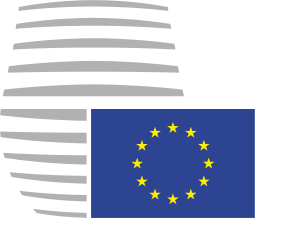 Eiropas SavienībasPadomeEiropas SavienībasPadomeBriselē, 2016. gada 12. oktobrī(OR. en)Starpiestāžu lieta:2016/0091 (NLE)Starpiestāžu lieta:2016/0091 (NLE)7621/16ADD 4WTO 84SERVICES 9COLAC 23Temats:Pievienošanās protokols Tirdzniecības nolīgumam starp Eiropas Savienību un tās dalībvalstīm, no vienas puses, un Kolumbiju un Peru, no otras puses, ar ko ņem vērā Ekvadoras pievienošanosKN 2007AprakstsPamatlikmeKategorija4418 79 00Grīdas dēļi, salikti, no koka (izņemot vairāku koksnes kārtu dēļus un grīdas dēļus mozaīkas grīdām)Bez nodokļa04418 90 10Namdaru un būvgaldnieku darinājumi no līmētiem, laminētiem kokmateriāliem (izņemot logus un franču tipa logus un to rāmjus, durvis un to ietvarus un sliekšņus, koka veidņus betonēšanas darbiem, jumstiņus, lubas un saliekamās būvkonstrukcijas)Bez nodokļa04418 90 80Namdaru un būvgaldnieku darinājumi no kokmateriāliem, tostarp šūnveida koka paneļiem (izņemot līmētus, laminētus kokmateriālus un logus, franču tipa logus un to rāmjus, durvis un to ietvarus un sliekšņus, baļķus un sijas, saliktus grīdas dēļus, koka veidņus betonēšanas darbiem, jumstiņus, lubas un saliekamās būvkonstrukcijas)Bez nodokļa04419 00 10Galda un virtuves piederumi no okoume, obeče, sapele, sipo, Āfrikas mahagona (akažū), makore, iroko, žonkonga, mansonija, ilomba, dibetū, limba, azobes, tumšsarkanā meranti, gaišsarkanā meranti, meranti bakava, baltā lauana, baltā meranti, baltā seraja, dzeltenā meranti, alana, keruinga, ramīna, kapura, tīka, žonkonga, merbava, dželutonga, kempasa, virola, mahagona (Swietenia spp.), imbujas, balza, Rio palisandra, Paras palisandra un Rosas palisandraBez nodokļa04419 00 90Galda un virtuves piederumi no koka (izņemot okoume, obeče, sapele, sipo, Āfrikas mahagona (akažū), makore, iroko, žonkonga, mansonija, ilomba, dibetū, limba, azobes, tumšsarkanā meranti, gaišsarkanā meranti, meranti bakava, baltā lauana, baltā meranti, baltā seraja, dzeltenā meranti, alana, keruinga, ramīna, kapura, tīka, žonkonga, merbava, dželutonga, kempasa, virola, mahagona (Swietenia spp.), imbujas, balza, Rio palisandra, Bresilas palisandra un Rosas palisandra; priekšmeti mēbelēm, dekoratīviem priekšmetiem, mucinieku izstrādājumiem, daļas koka galda piederumiem un virtuves piederumiem, otas, krāsošanas otas, birstes un rokas sieti)Bez nodokļa04420 10 11Statuetes un citi dekoratīvi priekšmeti no okoumes, obečes, sapeles, sipo, Āfrikas mahagona (akažū), makore, iroko, tiama, mansonija, ilomba, dibetū, limba, azobe, tumšsarkanā meranti, gaišsarkanā meranti, meranti bakava, baltā lauana, baltā meranti, baltā seraja, dzeltenā meranti, alana, keruinga, ramīna, kapura, tīka, žonkonga, merbava, dželutonga, kempasa, virolas, mahagona (Swietenia spp.), imbuja, balza, Rio palisandra, Paras palisandra un Rosas palisandra (izņemot koka inkrustācijas un intarsijas)304420 10 19Statuetes un citi dekoratīvi priekšmeti no koka (izņemot okoumes, obečes, sapeles, sipo, Āfrikas mahagona (akažū), makore, iroko, tiama, mansonija, ilomba, dibetū, limba, azobe, tumšsarkanā meranti, gaišsarkanā meranti, meranti bakava, baltā lauana, baltā meranti, baltā seraja, dzeltenā meranti, alana, keruinga, ramīna, kapura, tīka, žonkonga, merbava, dželutonga, kempasa, virolas, mahagona (Swietenia spp.), imbuja, balza, Rio palisandra, Paras palisandra un Rosas palisandra; koka inkrustācijām un intarsijām)Bez nodokļa04420 90 10Koka inkrustācijas un intarsijas (izņemot statuetes un citus dekoratīvus priekšmetus, mēbeles, lampas un apgaismes iekārtas, kā arī to daļas)404420 90 91Lādītes un kārbiņas dārglietām vai galda piederumiem, kā arī tamlīdzīgi priekšmeti un mēbeles no okoumes, obečes, sapeles, sipo, Āfrikas mahagona (akažū), makore, iroko, tiama, mansonija, ilomba, dibetū, limba, azobe, tumšsarkanā meranti, gaišsarkanā meranti, meranti bakava, baltā lauana, baltā meranti, baltā seraja, dzeltenā meranti, alana, keruinga, ramīna, kapura, tīka, žonkonga, merbava, dželutonga, kempasa, virolas, mahagona (Swietenia spp.), imbuja, balza, Rio palisandra, Paras palisandra un Rosas palisandra; statuetes un citi dekoratīvi priekšmeti, koka inkrustācijas un intarsijas, mēbeles, lampas un apgaismes iekārtas, kā arī to daļas304420 90 99Lādītes un kārbiņas dārglietām vai galda piederumiem, kā arī tamlīdzīgi priekšmeti un mēbeles (izņemot no okoumes, obečes, sapeles, sipo, Āfrikas mahagona (akažū), makore, iroko, tiama, mansonija, ilomba, dibetū, limba, azobe, tumšsarkanā meranti, gaišsarkanā meranti, meranti bakava, baltā lauana, baltā meranti, baltā seraja, dzeltenā meranti, alana, keruinga, ramīna, kapura, tīka, žonkonga, merbava, dželutonga, kempasa, virolas, mahagona (Swietenia spp.), imbuja, balza, Rio palisandra, Paras palisandra un Rosas palisandra; izņemot statuetes un citus dekoratīvus priekšmetus, koka inkrustācijas un intarsijas, mēbeles, lampas un apgaismes iekārtas, kā arī to daļas)Bez nodokļa04421 10 00Drēbju pakaramie no kokaBez nodokļa04421 90 91Izstrādājumi no kokšķiedru plātnēm, nav klasificēti citur404421 90 98Izstrādājumi no koka, nav klasificēti citurBez nodokļa04501 10 00Dabiskais korķis, neapstrādāts vai vienkārši apstrādāts (tikai virsma vai citādi attīrīts)Bez nodokļa04501 90 00Korķa atkritumi; smalcināts, granulēts vai malts korķisBez nodokļa04502 00 00Dabiskais korķis, mizots vai taisnstūra vai kvadrātisku kluču, plašu, lokšņu vai slokšņu veidā, tostarp sagataves ar nenoapaļotām malām korķu vai aizbāžņu izgatavošanaiBez nodokļa04503 10 10Korķi un aizbāžņi, cilindriski, no dabiskā korķa4,704503 10 90Visu veidu korķi un aizbāžņi, tostarp sagataves ar noapaļotām malām (izņemot cilindriskas)4,704503 90 00Izstrādājumi no dabiskā korķa (izņemot korķi taisnstūra vai kvadrātisku kluču, plašu, lokšņu vai slokšņu veidā; korķus, aizbāžņus un korķa sagataves; apavus un to daļas; starpzoles, izņemamas un neizņemamas; galvassegas un to daļas; ieroču patronu kārbu spraudņus un sadalītājus; rotaļlietas, spēles un sporta aprīkojumu, kā arī tā daļas)4,704504 10 11Korķi un aizbāžņi, cilindra formas, dzirkstošajam vīnam, no aglomerēta korķa, tostarp ar dabiskā korķa ripiņām4,704504 10 19Korķi un aizbāžņi, cilindra formas, no aglomerēta korķa (izņemot šādus izstrādājumus dzirkstošajam vīnam)4,704504 10 91Jebkuras formas flīzes, bloki, plates, loksnes un sloksnes, cieti cilindri, tostarp diski, no aglomerēta korķa, ar saistvielām (izņemot korķus un aizbāžņus)4,704504 10 99Jebkuras formas flīzes, bloki, plates, loksnes un sloksnes, cieti cilindri, tostarp diski, no aglomerēta korķa, bez saistvielām (izņemot korķus un aizbāžņus)4,704504 90 20Korķi un aizbāžņi, no aglomerēta korķa (izņemot cilindra formas)4,704504 90 80Aglomerēts korķis, ar vai bez saistvielām, un izstrādājumi no aglomerēta korķa (izņemot apavus un to daļas; starpzoles, izņemamas un neizņemamas; galvassegas un to daļas; ieroču patronu kārbu spraudņus un sadalītājus; rotaļlietas, spēles un sporta aprīkojumu, kā arī tā daļas; blokus, plates, loksnes vai sloksnes; jebkuras formas flīzes; cietus cilindrus, tostarp diskus; korķus un aizbāžņus)4,704601 21 10Paklāji, pīti paklāji un aizslietņi, gludi austi vai sieti paralēlā rakstā, no pīnēm vai tamlīdzīgiem izstrādājumiem no pinamiem bambusa materiāliem, darināti gareniski3,704601 21 90Paklāji, pīti paklāji un aizslietņi, no bambusa pinamiem materiāliem, gludi austi vai sieti paralēlā rakstā (izņemot no pīnēm vai tamlīdzīgiem izstrādājumiem no pinamiem materiāliem, kas darināti gareniski)2,204601 22 10Paklāji, pīti paklāji un aizslietņi, gludi austi vai sieti paralēlā rakstā, no pīnēm vai tamlīdzīgiem izstrādājumiem no pinamiem rotangpalmas materiāliem, darināti gareniski3,704601 22 90Paklāji, pīti paklāji un aizslietņi, no rotangaplmas pinamiem materiāliem, gludi austi vai sieti paralēlā rakstā (izņemot no pīnēm vai tamlīdzīgiem izstrādājumiem no pinamiem materiāliem, kas darināti gareniski)2,204601 29 10Paklāji, pīti paklāji un aizslietņi, no augu pinamiem materiāliem, gludi austi vai sieti paralēlā rakstā, no pīnēm vai tamlīdzīgiem izstrādājumiem no pinamiem materiāliem, kas darināti gareniski (izņemot bambusu un rotangpalmu)3,704601 29 90Paklāji, pīti paklāji un aizslietņi, no augu pinamiem materiāliem, gludi austi vai sieti paralēlā rakstā (izņemot no bambusa un rotangpalmas, kā arī pīnēm vai tamlīdzīgiem izstrādājumiem no pinamiem materiāliem, kas darināti gareniski)2,204601 92 05Pīnes un tamlīdzīgi izstrādājumi no bambusa pinamiem materiāliem, kas darināti gareniski, tostarp savienoti sloksnēs (izņemot virves, kordus un auklas; apavu vai galvassegu daļas)Bez nodokļa04601 92 10Pinamie materiāli, pīnes un tamlīdzīgi izstrādājumi no bambusa pinamiem materiāliem, gludi austi vai sieti paralēlā rakstā, izgatavoti no pīnēm vai tamlīdzīgiem pinamiem materiāliem, kas darināti gareniski (izņemot paklājus, pītos paklājus un aizslietņus; sienas pārklājumus, kas minēti pozīcijā 4814; apavu un galvassegu daļas)3,704601 92 90Pinamie materiāli, pīnes un tamlīdzīgi izstrādājumi no bambusa pinamiem materiāliem, gludi austi vai sieti paralēlā rakstā (izņemot no pīnēm vai tamlīdzīgiem pinamiem materiāliem, kas darināti gareniski; paklājus, pītos paklājus un aizslietņus; sienas pārklājumus, kas minēti pozīcijā 4814; apavu un galvassegu daļas)2,204601 93 05Pīnes un tamlīdzīgi izstrādājumi no rotangpalmas pinamiem materiāliem, kas darināti gareniski, tostarp savienoti sloksnēs (izņemot virves, kordus un auklas; apavu vai galvassegu daļas)Bez nodokļa04601 93 10Pinamie materiāli, pīnes un tamlīdzīgi izstrādājumi no rotangpalmas materiāliem, gludi austi vai sieti paralēlā rakstā, izgatavoti no pīnēm vai tamlīdzīgiem pinamiem materiāliem, kas darināti gareniski (izņemot paklājus, pītos paklājus un aizslietņus; sienas pārklājumus, kas minēti pozīcijā 4814; apavu un galvassegu daļas)3,704601 93 90Pinamie materiāli, pīnes un tamlīdzīgi izstrādājumi no rotangpalmas materiāliem, gludi austi vai sieti paralēlā rakstā (izņemot no pīnēm vai tamlīdzīgiem pinamiem materiāliem, kas darināti gareniski; paklājus, pītos paklājus un aizslietņus; sienas pārklājumus, kas minēti pozīcijā 4814; apavu un galvassegu daļas)2,204601 94 05Pīnes un tamlīdzīgi izstrādājumi no augu pinamiem materiāliem, kas darināti gareniski, tostarp savienoti sloksnēs (izņemot no bambusa un rotangpalmas, kā arī virves, kordus un auklas; apavu vai galvassegu daļas)Bez nodokļa04601 94 10Pinamie materiāli, pīnes un tamlīdzīgi izstrādājumi no augu materiāliem, gludi austi vai sieti paralēlā rakstā, izgatavoti no pīnēm vai tamlīdzīgiem pinamiem materiāliem, kas darināti gareniski (izņemot no bambusa un rotangpalmas; paklājus, pītos paklājus un aizslietņus; sienas pārklājumus, kas minēti pozīcijā 4814; apavu un galvassegu daļas)3,704601 94 90Pinamie materiāli, pīnes un tamlīdzīgi izstrādājumi no augu pinamiem materiāliem, gludi austi vai sieti paralēlā rakstā (izņemot no bambusa un rotangpalmas; pīnēm vai tamlīdzīgiem pinamiem materiāliem, kas darināti gareniski; paklājus, pītos paklājus un aizslietņus; sienas pārklājumus, kas minēti pozīcijā 4814; apavu un galvassegu daļas), citādi2,204601 99 05Pīnes un tamlīdzīgi izstrādājumi no pinamiem materiāliem, kas nav augu izcelsmes, darināti gareniski, tostarp savienoti sloksnēs (izņemot virves, kordus un auklas; apavu vai galvassegu daļas)1,704601 99 10Pinamie materiāli, pīnes un tamlīdzīgi izstrādājumi no pinamiem materiāliem, kas nav augu izcelsmes, gludi austi vai sieti paralēlā rakstā, izgatavoti no pīnēm vai tamlīdzīgiem pinamiem materiāliem, kas darināti gareniski (izņemot sienas pārklājumus, kas minēti pozīcijā 4814; apavu un galvassegu daļas)4,704601 99 90Pinamie materiāli, pīnes un tamlīdzīgi izstrādājumi no materiāliem, kas nav augu izcelsmes, gludi austi vai sieti paralēlā rakstā (izņemot no pīnēm vai tamlīdzīgiem pinamiem materiāliem, kas darināti gareniski; sienas pārklājumus, kas minēti pozīcijā 4814; apavu un galvassegu daļas)2,704602 11 00Grozi, pīteņi un citi izstrādājumi, kas izgatavoti no bambusa pinamiem materiāliem vai bambusa pinamo materiālu precēm, kas minētas pozīcijā 4601, kā arī izstrādājumi no lufas (izņemot sienas pārklājumus, kas minēti pozīcijā 4814; virves, kordus un auklas; apavus un galvassegas, kā arī to daļas; transportlīdzekļus un transportlīdzekļu virsbūves; preces, kas minētas 94. nodaļā, piemēram, mēbeles, apgaismes piederumus)3,704602 12 00Grozi, pīteņi un citi izstrādājumi, kas izgatavoti no rotangpalmas pinamiem materiāliem vai rotangpalmas pinamo materiālu precēm, kas minētas pozīcijā 4601, kā arī izstrādājumi no lufas (izņemot sienas pārklājumus, kas minēti pozīcijā 4814; virves, kordus un auklas; apavus un galvassegas, kā arī to daļas; transportlīdzekļus un transportlīdzekļu virsbūves; preces, kas minētas 94. nodaļā, piemēram, mēbeles, apgaismes piederumus)3,704602 19 10Pudeļu ieliktņi, kas izgatavoti no salmiem vai augu pinamiem materiāliem, kas minēti pozīcijā 4601 (izņemot bambusu un rotangpalmu)1,704602 19 91Grozi, pīteņi un citi izstrādājumi, kas izgatavoti no augu pinamiem materiāliem (izņemot bambusu un rotangpalmu; tikai pītas lentes vai gludi austus izstrādājumus; pudeļu ieliktņus no salmiem, sienas pārklājumus, kas minēti pozīcijā 4814; virves, kordus un auklas; apavus un galvassegas, kā arī to daļas; transportlīdzekļus un transportlīdzekļu virsbūves; preces, kas minētas 94. nodaļā, piemēram, mēbeles, apgaismes piederumus)3,704602 19 99Grozi, pīteņi un citi izstrādājumi, kas izgatavoti no augu pinamiem materiāliem, kas minēti pozīcijā 4601, un izstrādājumi no lufas (izņemot bambusu un rotangpalmu; tikai pītas lentes vai gludi austus izstrādājumus; pudeļu ieliktņus no salmiem, sienas pārklājumus, kas minēti pozīcijā 4814; virves, kordus un auklas; apavus un galvassegas, kā arī to daļas; transportlīdzekļus un transportlīdzekļu virsbūves; preces, kas minētas 94. nodaļā, piemēram, mēbeles, apgaismes piederumus)3,704602 90 00Grozi, pīteņi un citi izstrādājumi, kas izgatavoti no pinamiem materiāliem, kas nav augu izcelsmes, vai izstrādājumiem, kas izgatavoti no pinamiem materiāliem, kas nav augu izcelsmes un minēti pozīcijā 4601 (izņemot sienas pārklājumus, kas minēti pozīcijā 4814; virves, kordus un auklas; apavus un galvassegas, kā arī to daļas; transportlīdzekļus un transportlīdzekļu virsbūves; preces, kas minētas 94. nodaļā, piemēram, mēbeles, apgaismes piederumus)4,704701 00 10Termomehāniskā papīra masa, nav ķīmiski apstrādātaBez nodokļa04701 00 90Mehāniskā papīra masa, nav ķīmiski apstrādāta (izņemot termomehānisko papīra masu)Bez nodokļa04702 00 00Ķīmiskā koksnes celuloze, šķīstošās šķirnesBez nodokļa04703 11 00Nebalināta skujkoku koksnes natronceluloze vai sulfātceluloze (izņemot šķīstošās šķirnes)Bez nodokļa04703 19 00Nebalināta lapu koku koksnes natronceluloze vai sulfātceluloze (izņemot šķīstošās šķirnes)Bez nodokļa04703 21 00Daļēji balināta vai balināta skujkoku koksnes natronceluloze vai sulfātceluloze (izņemot šķīstošās šķirnes)Bez nodokļa04703 29 00Pusbalināta vai balināta lapu koku koksnes natronceluloze vai sulfātceluloze (izņemot šķīstošās šķirnes)Bez nodokļa04704 11 00Nebalināta skujkoku koksnes sulfītceluloze (izņemot šķīstošās šķirnes)Bez nodokļa04704 19 00Nebalināta lapu koku koksnes sulfītceluloze (izņemot šķīstošās šķirnes)Bez nodokļa04704 21 00Pusbalināta vai balināta skujkoku koksnes sulfītceluloze (izņemot šķīstošās šķirnes)Bez nodokļa04704 29 00Pusbalināta vai balināta lapu koku koksnes sulfītceluloze (izņemot šķīstošās šķirnes)Bez nodokļa04705 00 00Koksnes celuloze, kas iegūta, apvienojot mehāniskās un ķīmiskās pārstrādes procesusBez nodokļa04706 10 00Kokvilnas īsšķiedru masaBez nodokļa04706 20 00Papīra masa no šķiedrām, kas iegūtas no pārstrādāta (atkritumu un makulatūras) papīra vai kartonaBez nodokļa04706 30 00Papīra masa no celulozes bambusa šķiedrmateriāliemBez nodokļa04706 91 00Mehāniskā papīra masa no celulozes šķiedrmateriāliem (izņemot no bambusa, koka, kokvilnas īsšķiedrām un šķiedrām, kas iegūtas no pārstrādāta (atkritumu un makulatūras) papīra vai kartona)Bez nodokļa04706 92 00Ķīmiskā papīra masa no celulozes šķiedrmateriāliem (izņemot no bambusa, koka, kokvilnas īsšķiedrām un šķiedrām, kas iegūtas no pārstrādāta (atkritumu un makulatūras) papīra vai kartona)Bez nodokļa04706 93 00Daļēji ķīmiskā papīra masa no celulozes šķiedrmateriāliem (izņemot no bambusa, koka, kokvilnas īsšķiedrām un šķiedrām, kas iegūtas no pārstrādāta (atkritumu un makulatūras) papīra vai kartona)Bez nodokļa04707 10 00Pārstrādāts (atkritumu un makulatūras) papīrs vai kartons no nebalināta kraftpapīra, gofrēta papīra vai gofrēta kartonaBez nodokļa04707 20 00Pārstrādāts (atkritumu un makulatūras) papīrs vai kartons, kas gatavots no ķīmiskās papīra masas, nekrāsotsBez nodokļa04707 30 10Vecas un nepārdotas avīzes un žurnāli, telefona abonentu grāmatas, brošūras un drukāti reklāmas materiāliBez nodokļa04707 30 90Papīrs un kartons (atkritumu un makulatūras), kas galvenokārt gatavots no mehāniskās papīra masas (izņemot vecas un nepārdotas avīzes un žurnālus, telefona abonentu grāmatas, brošūras un drukātos reklāmas materiālus)Bez nodokļa04707 90 10Nešķirots, pārstrādāts (atkritumu un makulatūras) papīrs vai kartons (izņemot koka vilnu)Bez nodokļa04707 90 90Šķirots, pārstrādāts (atkritumu un makulatūras) papīrs vai kartons (izņemot atkritumus un makulatūru no nebalināta kraftpapīra vai kraftkartona, gofrēta papīra vai gofrēta kartona, papīra vai kartona, kas gatavots galvenokārt no balinātas, nekrāsotas ķīmiskās papīra masas, papīra vai kartona, kas gatavots galvenokārt no mehāniskās papīra masas, un koka vilnu)Bez nodokļa04801 00 00Avīžpapīrs, kā norādīts 48. nodaļas 4. piezīmē, ruļļos ar platumu > 36 cm, vai kvadrātveida vai taisnstūrveida loksnēs, kuru viena mala > 36 cm, bet otra mala > 15 cmBez nodokļa04802 10 00Rokas lējuma jebkura izmēra vai formas papīrs vai kartonsBez nodokļa04802 20 00Papīrs un kartons, ko izmanto par pamatni gaismjutīgam, siltumjutīgam vai elektrojutīgam papīram vai kartonam, nepārklāts, ruļļos vai kvadrātveida vai taisnstūrveida sloksnēs, visu izmēruBez nodokļa04802 40 10Tapešu pamatne, nepārklāta, nesatur mehāniskā procesā iegūtas šķiedras vai šādu šķiedru koncentrācija <= 10 % no kopējā šķiedru daudzumaBez nodokļa04802 40 90Tapešu pamatne, nepārklāta, mehāniskā procesā iegūtas šķiedras > 10 % no kopējā šķiedru daudzumaBez nodokļa04802 54 00Nekrītots papīrs un kartons rakstīšanai, apdrukai vai citiem grafiskiem darbiem un neperforētas perfokartes un perforatora lentes visu izmēru ruļļos vai kvadrātveida vai taisnstūrveida sloksnēs, nesatur mehāniskā vai ķīmiski mehāniskā procesā iegūtas šķiedras vai šādu šķiedru koncentrācija <= 10 % no kopējā šķiedru daudzuma, svars < 40 g/m², nav klasificēts citurBez nodokļa04802 55 15Nekrītots papīrs un kartons rakstīšanai, apdrukai vai citiem grafiskiem darbiem un neperforētas perfokartes un perforatora lentes jebkura izmēra ruļļos, nesatur mehāniskā vai ķīmiski mehāniskā procesā iegūtas šķiedras vai šādu šķiedru koncentrācija <= 10 % no kopējā šķiedru daudzuma, svars >= 40 g/m², bet < 60 g/m², nav klasificēts citurBez nodokļa04802 55 25Nekrītots papīrs un kartons rakstīšanai, apdrukai vai citiem grafiskiem darbiem un neperforētas perfokartes un perforatora lentes jebkura izmēra ruļļos, nesatur mehāniskā vai ķīmiski mehāniskā procesā iegūtas šķiedras, vai šādu šķiedru koncentrācija <= 10 % no kopējā šķiedru daudzuma, >= 60 g, bet < 75 g, nav klasificēts citurBez nodokļa04802 55 30Nekrītots papīrs un kartons rakstīšanai, apdrukai vai citiem grafiskiem darbiem un neperforētas perfokartes un perforatora lentes jebkura izmēra ruļļos, nesatur mehāniskā vai ķīmiski mehāniskā procesā iegūtas šķiedras, vai šādu šķiedru koncentrācija <= 10 % no kopējā šķiedru daudzuma, svars >= 75 g, bet < 80 g/m², nav klasificēts citurBez nodokļa04802 55 90Nekrītots papīrs un kartons rakstīšanai, apdrukai vai citiem grafiskiem darbiem un neperforētas perfokartes un perforatora lentes jebkura izmēra ruļļos, nesatur mehāniskā vai ķīmiski mehāniskā procesā iegūtas šķiedras, vai šādu šķiedru koncentrācija <= 10 % no kopējā šķiedru daudzuma, svars >= 80 g, bet <= 150 g/m², nav klasificēts citurBez nodokļa04802 56 20Nekrītots papīrs un kartons rakstīšanai, apdrukai vai citiem grafiskiem darbiem un neperforētas perfokartes un perforatora lentes taisnstūrveida sloksnē, kuras vienas malas garums ir 297 mm, bet otras – 210 mm (A4 formāts), nesatur mehāniskā vai ķīmiski mehāniskā procesā iegūtas šķiedras vai šādu šķiedru koncentrācija <= 10 % no kopējā šķiedru daudzuma, svars no 40 g līdz 150 g/m², nav klasificēts citurBez nodokļa04802 56 80Nekrītots papīrs un kartons rakstīšanai, apdrukai vai citiem grafiskiem darbiem un neperforētas perfokartes un perforatora lentes kvadrātveida vai taisnstūrveida loksnēs, kuru vienas malas garums <= 435 mm, bet otras malas garums <= 297 mm, nesatur mehāniskā vai ķīmiski mehāniskā procesā iegūtas šķiedras vai šādu šķiedru koncentrācija <= 10 % no kopējā šķiedru daudzuma, svars no 40 g līdz 150 g/m², nav klasificēts citur (izņemot ar vienas malas garumu 297 mm, bet otras malas garumu 210 mm (A4 formāts))Bez nodokļa04802 57 00Nekrītots papīrs un kartons rakstīšanai, apdrukai vai citiem grafiskiem darbiem un neperforētas perfokartes un perforatora lentes kvadrātveida vai taisnstūrveida loksnēs, kuru vienas malas garums > 435 mm vai <= 435 mm, bet otras malas garums > 297 mm, nesatur mehāniskā vai ķīmiski mehāniskā procesā iegūtas šķiedras, vai šādu šķiedru koncentrācija <= 10 % no kopējā šķiedru daudzuma, svars no 40 g līdz 150 g/m², nav klasificēts citurBez nodokļa04802 58 10Nekrītots papīrs un kartons rakstīšanai, apdrukai vai citiem grafiskiem darbiem un neperforētas perfokartes un perforatora lentes jebkura izmēra ruļļos, nesatur mehāniskā vai ķīmiski mehāniskā procesā iegūtas šķiedras, vai šādu šķiedru koncentrācija <= 10 % no kopējā šķiedru daudzuma, svars > 150 g/m², nav klasificēts citurBez nodokļa04802 58 90Nekrītots papīrs un kartons rakstīšanai, apdrukai vai citiem grafiskiem darbiem un neperforētas perfokartes un perforatora lentes visu izmēru kvadrātveida vai taisnstūrveida sloksnēs, nesatur mehāniskā vai ķīmiski mehāniskā procesā iegūtas šķiedras, vai šādu šķiedru koncentrācija <= 10 % no kopējā šķiedru daudzuma, svars > 150 g/m², nav klasificēts citurBez nodokļa04802 61 15Nekrītots papīrs un kartons rakstīšanai, apdrukai vai citiem grafiskiem darbiem un neperforētas perfokartes un perforatora lentes jebkura izmēra ruļļos, svars < 72 g/m², un > 50 % no kopējā šķiedru daudzuma ir mehāniskā procesā iegūtas šķiedras, nav klasificēts citurBez nodokļa04802 61 80Nekrītots papīrs un kartons rakstīšanai, apdrukai vai citiem grafiskiem darbiem un neperforētas perfokartes un perforatora lentes jebkura izmēra ruļļos, > 10 % no kopējā šķiedru daudzuma ir mehāniskā vai ķīmiski mehāniskā procesā iegūtas šķiedras, nav klasificēts citur (izņemot izstrādājumus, ar svaru < 72 g/m² un kuros mehāniskā procesā iegūto šķiedru saturs > 50 % no kopējā šķiedru daudzuma)Bez nodokļa04802 62 00Nekrītots papīrs un kartons rakstīšanai, apdrukai vai citiem grafiskiem darbiem un neperforētas perfokartes un perforatora lentes kvadrātveida vai taisnstūrveida loksnēs, kuru vienas malas garums <= 435 mm un otras malas garums <= 297 mm, mehāniskā vai ķīmiski mehāniskā procesā iegūto šķiedru koncentrācija > 10 % no kopējā šķiedru daudzuma, nav klasificēts citurBez nodokļa04802 69 00Nekrītots papīrs un kartons rakstīšanai, apdrukai vai citiem grafiskiem darbiem un neperforētas perfokartes un perforatora lentes kvadrātveida vai taisnstūrveida loksnēs, kuru vienas malas garums > 435 mm vai <= 435 mm, bet otras malas garums ir > 297 mm, mehāniskā vai ķīmiski mehāniskā procesā iegūto šķiedru koncentrācija > 10 % no kopējā šķiedru daudzuma, nav klasificēts citurBez nodokļa04803 00 10Celulozes vate ruļļos ar platumu > 36 cm, vai kvadrātveida vai taisnstūrveida loksnēs, kuru viena mala > 36 cm, bet otra mala > 15 cmBez nodokļa04803 00 31Kreppapīrs mājsaimniecības vai sanitārhigiēniskām vajadzībām un celulozes šķiedru audums (salvetes) ruļļos ar platumu > 36 cm, vai kvadrātveida vai taisnstūrveida loksnēs, kuru viena mala > 36 cm, bet otra mala > 15 cm, kārtas svars <= 25 g/m²Bez nodokļa04803 00 39Kreppapīrs mājsaimniecības vai sanitārhigiēniskām vajadzībām un celulozes šķiedru audums (salvetes) ruļļos ar platumu > 36 cm, vai kvadrātveida vai taisnstūrveida loksnēs, kuru viena mala > 36 cm, bet otra mala > 15 cm, kārtas svars > 25 g/m²Bez nodokļa04803 00 90Tualetes vai sejas salvetes, dvieļi vai autiņi un tamlīdzīgi mājsaimniecības vai higiēnas izstrādājumi, tostarp krepēti, krokoti, ciļņoti, perforēti,ar virsmas krāsojumu, dekorējumuvai iespiedumu, ruļļos ar platumu > 36 cm, vai kvadrātveida vai taisnstūrveida loksnēs, kuru viena mala > 36 cm, bet otra mala > 15 cm (izņemot celulozes vati, kreppapīru un celulozes šķiedru audums (salvetes))Bez nodokļa04804 11 11Nebalināts kraftpapīrs, nepārklāts, ruļļos ar platumu > 36 cm, skujkoku koksnes sulfātcelulozes vai natroncelulozes saturs >= 80 % attiecībā pret kopējo šķiedru daudzumu, un svars < 150 g/m² (izņemot preces, kas minētas pozīcijā 4802 un 4803)Bez nodokļa04804 11 15Nebalināts kraftpapīrs, nepārklāts, ruļļos ar platumu > 36 cm, skujkoku koksnes sulfātcelulozes vai natroncelulozes saturs >= 80 % attiecībā pret kopējo šķiedru daudzumu, un svars >= 150 g līdz < 175 g/m² (izņemot preces, kas minētas pozīcijā 4802 un 4803)Bez nodokļa04804 11 19Nebalināts kraftpapīrs, nepārklāts, ruļļos ar platumu > 36 cm, skujkoku koksnes sulfātcelulozes vai natroncelulozes saturs >= 80 % attiecībā pret kopējo šķiedru daudzumu un svars >= 175 g/m² (izņemot preces, kas minētas pozīcijā 4802 un 4803)Bez nodokļa04804 11 90Nebalināts kraftpapīrs, nepārklāts, ruļļos ar platumu > 36 cm (izņemot ar skujkoku koksnes sulfātcelulozes vai natroncelulozes saturu > 80 % attiecībā pret kopējo šķiedru daudzumu un preces, kas minētas pozīcijā 4802 un 4803)Bez nodokļa04804 19 11Kraftpapīrs, nepārklāts, ruļļos ar platumu > 36 cm, kurā ne mazāk par 80 % no kopējā šķiedru satura ir skujkoku sulfātceluloze vai natronceluloze un kurš sastāv no viena vai vairākiem nebalinātas un viena ārējā balinātas, pusbalinātas vai krāsotas šķiedras slāņa, kā svars < 150 g/m² (izņemot preces, kas minētas pozīcijā 4802 un 4803)Bez nodokļa04804 19 15Kraftpapīrs, nepārklāts, ruļļos ar platumu > 36 cm, kurā ne mazāk par 80 % no kopējā šķiedru satura ir skujkoku sulfātceluloze vai natronceluloze un kurš sastāv no viena vai vairākiem nebalinātas un viena ārējā balinātas, pusbalinātas vai krāsotas šķiedras slāņa, kā svars >= 150 g līdz < 175 g/m² (izņemot preces, kas minētas pozīcijā 4802 un 4803)Bez nodokļa04804 19 19Kraftpapīrs, nepārklāts, ruļļos ar platumu > 36 cm, kurā ne mazāk par 80 % no kopējā šķiedru satura ir skujkoku sulfātceluloze vai natronceluloze un kurš sastāv no viena vai vairākiem nebalinātas un viena ārējā balinātas, pusbalinātas vai krāsotas šķiedras slāņa, kā svars >= 175 g/m² (izņemot preces, kas minētas pozīcijā 4802 un 4803)Bez nodokļa04804 19 31Kraftpapīrs, nepārklāts, ruļļos ar platumu > 36 cm, kurā ne mazāk par 80 % no kopējā šķiedru satura ir skujkoku sulfātceluloze vai natronceluloze un kā svars < 150 g/m² (izņemot nebalinātu papīru vai ar vienu vai vairākiem nebalinātiem slāņiem un balinātu, pusbalinātu vai krāsotu ārējo slāni, un preces, kas minētas pozīcijā 4802 un 4803)Bez nodokļa04804 19 38Kraftpapīrs, nepārklāts, ruļļos ar platumu > 36 cm, kurā ne mazāk par 80 % no kopējā šķiedru satura ir skujkoku sulfātceluloze vai natronceluloze un kā svars >= 150 g/m² (izņemot nebalinātu papīru vai kraftpapīru ar vienu vai vairākiem nebalinātiem slāņiem un balinātu, pusbalinātu vai krāsotu ārējo slāni, un preces, kas minētas pozīcijā 4802 un 4803)Bez nodokļa04804 19 90Kraftpapīrs, nepārklāts, ruļļos ar platumu > 36 cm (izņemot nebalinātu papīru, kraftpapīru,kurā ne mazāk par 80 % no kopējā šķiedru satura ir skujkoku sulfātceluloze vai natronceluloze, un preces, kas minētas pozīcijā 4802 un 4803)Bez nodokļa04804 21 10Nebalināts maisu kraftpapīrs, nepārklāts, ruļļos ar platumu > 36 cm, kurā ne mazāk par 80 % no kopējā šķiedru satura ir skujkoku sulfātceluloze vai natronceluloze (izņemot preces, kas minētas pozīcijā 4802, 4803 un 4808)Bez nodokļa04804 21 90Nebalināts maisu kraftpapīrs, nepārklāts, ruļļos ar platumu > 36 cm (izņemot kraftpapīru, kurā ne mazāk par 80 % no kopējā šķiedru satura ir skujkoku sulfātceluloze vai natronceluloze, un preces, kas minētas pozīcijā 4802, 4803 un 4808)Bez nodokļa04804 29 10Maisu kraftpapīrs, nepārklāts, ruļļos ar platumu > 36 cm, kurā ne mazāk par 80 % no kopējā šķiedru satura ir skujkoku sulfātceluloze vai natronceluloze (izņemot nebalinātu maisu kraftpapīru un preces, kas minētas pozīcijā 4802, 4803 un 4808)Bez nodokļa04804 29 90Maisu kraftpapīrs, nepārklāts, ruļļos ar platumu > 36 cm (izņemot nebalinātu kraftpapīru, kurā ne mazāk par 80 % no kopējā šķiedru satura ir skujkoku sulfātceluloze vai natronceluloze, un preces, kas minētas pozīcijā 4802, 4803 un 4808)Bez nodokļa04804 31 51Nebalināts elektrotehniskais izolācijas kraftpapīrs, nepārklāts, ruļļos ar platumu > 36 cm, vai kvadrātveida vai četrstūrveida loksnēs, kuru viena mala > 36 cm, bet otra mala > 15 cm, svars <= 150 g/m², kurā ne mazāk par 80 % no kopējā šķiedru satura ir skujkoku sulfātceluloze vai natronceluloze (izņemot kraftpapīru un maisu kraftpapīru)Bez nodokļa04804 31 58Nebalināts kraftpapīrs un kartons, nepārklāts, ruļļos ar platumu > 36 cm, vai kvadrātveida vai taisnstūrveida loksnēs, kuru viena mala > 36 cm, bet otra mala > 15 cm, svars <= 150 g/m², kurā ne mazāk par 80 % no kopējā šķiedru satura ir skujkoku sulfātceluloze vai natronceluloze (izņemot elektrotehnisko izolācijas kraftpapīru; preces, kas minētas pozīcijā 4802, 4803 vai 4808)Bez nodokļa04804 31 80Nebalināts kraftpapīrs un kartons, nepārklāts, ruļļos ar platumu > 36 cm, vai kvadrātveida vai taisnstūrveida loksnēs, kuru viena mala > 36 cm, bet otra mala > 15 cm, svars <= 150 g/m² (izņemot kraftpapīru, kurā ne mazāk par 80 % no kopējā šķiedru satura ir skujkoku sulfātceluloze vai natronceluloze; kraftpapīru un maisa kraftpapīru; preces, kas minētas pozīcijā 4802, 4803 vai 4808)Bez nodokļa04804 39 51Kraftpapīrs un kartons, nepārklāts, ruļļos ar platumu > 36 cm, vai kvadrātveida vai taisnstūrveida loksnēs, kuru viena mala > 36 cm, bet otra mala > 15 cm, svars <= 150 g/m², vienmērīgi balināts visā masā, skujkoku koksnes sulfātcelulozes vai natroncelulozes saturs >= 80 % attiecībā pret kopējo šķiedru daudzumu (izņemot papīra pavedienus, kas minēti pozīcijā 5308 un 5607, ražošanai; elektrotehnisko izolācijas kraftpapīru; preces, kas minētas pozīcijā 4802, 4803 vai 4808)Bez nodokļa04804 39 58Kraftpapīrs un kartons, nepārklāts, ruļļos ar platumu > 36 cm, vai kvadrātveida vai taisnstūrveida loksnēs, kuru viena mala > 36 cm, bet otra mala > 15 cm, svars <= 150 g/m², kurā ne mazāk par 80 % no kopējā šķiedru satura ir skujkoku sulfātceluloze vai natronceluloze (izņemot nebalinātu vai vienmērīgi balinātu visā masā; kraftpapīru, maisa kraftpapīru un preces, kas minētas pozīcijā 4802, 4803 vai 4808)Bez nodokļa04804 39 80Kraftpapīrs un kartons, nepārklāts, ruļļos ar platumu > 36 cm, vai kvadrātveida vai taisnstūrveida loksnēs, kuru viena mala > 36 cm, bet otra mala > 15 cm, svars <= 150 g/m² (izņemot nebalinātu un tādu, kurā ne mazāk par 80 % no kopējā šķiedru satura ir skujkoku sulfātceluloze vai natronceluloze, kraftpapīru, maisa kraftpapīru; preces, kas minētas pozīcijā 4802, 4803 vai 4808)Bez nodokļa04804 41 10Nebalināts kraftpapīrs un kartons, nepārklāts, ruļļos ar platumu > 36 cm, vai kvadrātveida vai taisnstūrveida loksnēs, kuru viena mala > 36 cm, bet otra mala > 15 cm, svars > 150 g līdz< 225 g/m², kurā ne mazāk par 80 % no kopējā šķiedru satura ir skujkoku sulfātceluloze vai natronceluloze (izņemot kraftpapīru, maisa kraftpapīru un preces, kas minētas pozīcijā 4802, 4803 vai 4808)Bez nodokļa04804 41 91Nebalināts uzsūcošais kraftpapīrs un kartons, nepārklāts, ruļļos ar platumu > 36 cm, vai kvadrātveida vai taisnstūrveida loksnēs, kuru viena mala > 36 cm, bet otra mala > 15 cm, svars > 150 g līdz < 225 g/m²Bez nodokļa04804 41 99Nebalināts kraftpapīrs un kartons, nepārklāts, ruļļos ar platumu > 36 cm, vai kvadrātveida vai taisnstūrveida loksnēs, kuru viena mala > 36 cm, bet otra mala > 15 cm, svars > 150 g līdz < 225 g/m² (izņemot tādu, kurā ne mazāk par 80 % no kopējā šķiedru satura ir skujkoku sulfātceluloze vai natronceluloze, uzsūcošo kraftpapīru, kraftpapīru, maisa kraftpapīru un preces, kas minētas pozīcijā 4802, 4803 vai 4808)Bez nodokļa04804 42 10Kraftpapīrs un kartons, nepārklāts, ruļļos ar platumu > 36 cm, vai kvadrātveida vai taisnstūrveida loksnēs, kuru viena mala > 36 cm, bet otra mala > 15 cm, svars > 150 g līdz < 225 g/m², vienmērīgi balināts visā masā, kurā vairāk nekā 95 % no kopējā šķiedru satura ir ķīmiskā procesā iegūtas koksnes šķiedras un ne mazāk par 80 % no kopējā šķiedru satura ir skujkoku sulfātceluloze vai natroncelulozeBez nodokļa04804 42 90Kraftpapīrs un kartons, nepārklāts, ruļļos ar platumu > 36 cm, vai kvadrātveida vai taisnstūrveida loksnēs, kuru viena mala > 36 cm, bet otra mala > 15 cm, svars > 150 g līdz < 225 g/m², vienmērīgi balināts visā masā, kurā vairāk nekā 95 % no kopējā šķiedru satura ir ķīmiskā procesā iegūtas koksnes šķiedras (izņemot tādu, kurā ne mazāk par 80 % no kopējā šķiedru satura ir skujkoku sulfātceluloze vai natronceluloze)Bez nodokļa04804 49 10Kraftpapīrs un kartons, nepārklāts, ruļļos ar platumu > 36 cm, vai kvadrātveida vai taisnstūrveida loksnēs, kuru viena mala > 36 cm, bet otra mala > 15 cm, svars > 150 g līdz < 225 g/m², kurā ne mazāk par 80 % no kopējā šķiedru satura ir skujkoku sulfātceluloze vai natronceluloze (izņemot nebalinātu, vienmērīgi balinātu visā masākurā vairāk nekā 95 % no kopējā šķiedru satura ir ķīmiskā procesā iegūtas koksnes šķiedras)Bez nodokļa04804 49 90Kraftpapīrs un kartons, nepārklāts, ruļļos ar platumu > 36 cm, vai kvadrātveida vai taisnstūrveida loksnēs, kuru viena mala > 36 cm, bet otra mala > 15 cm, svars > 150 g līdz < 225 g/m² (izņemot nebalinātu, vienmērīgi balinātu visā masā, kurā vairāk nekā 95 % no kopējā šķiedru satura ir ķīmiskā procesā iegūtas koksnes šķiedras vai kurā ne mazāk par 80 % no kopējā šķiedru satura ir skujkoku sulfātceluloze vai natronceluloze)Bez nodokļa04804 51 10Nebalināts kraftpapīrs un kartons, nepārklāts, ruļļos ar platumu > 36 cm, vai kvadrātveida vai taisnstūrveida loksnēs, kuru viena mala > 36 cm, bet otra mala > 15 cm, svars >= 225 g/m², kurā ne mazāk par 80 % no kopējā šķiedru satura ir skujkoku sulfātceluloze vai natronceluloze (izņemot kraftpapīru, maisa kraftpapīru un preces, kas minētas pozīcijā 4802, 4803 vai 4808)Bez nodokļa04804 51 90Nebalināts kraftpapīrs un kartons, nepārklāts, ruļļos ar platumu > 36 cm, vai kvadrātveida vai taisnstūrveida loksnēs, kuru viena mala > 36 cm, bet otra mala > 15 cm, svars >= 225 g/m² (izņemot tādu, kurā ne mazāk par 80 % no kopējā šķiedru satura ir skujkoku sulfātceluloze vai natronceluloze, kraftpapīru, maisa kraftpapīru un preces, kas minētas pozīcijā 4802, 4803 vai 4808)Bez nodokļa04804 52 10Kraftpapīrs un kartons, nepārklāts, sloksnēs vai ruļļos ar platumu > 36 cm, vai taisnstūrveida (tostarp kvadrātveida) loksnēs, kuru viena mala > 36 cm, bet otra mala > 15 cm, svars >= 225 g/m², vienmērīgi balināts visā masā, kurā vairāk nekā 95 % no kopējā šķiedru satura ir ķīmiskā procesā iegūtas koksnes šķiedras un kurā ne mazāk par 80 % no kopējā šķiedru satura ir skujkoku sulfātceluloze vai natroncelulozeBez nodokļa04804 52 90Kraftpapīrs un kartons, nepārklāts, sloksnēs vai ruļļos ar platumu > 36 cm, vai taisnstūrveida (tostarp kvadrātveida) loksnēs, kuru viena mala > 36 cm, bet otra mala > 15 cm, svars >= 225 g/m², vienmērīgi balināts visā masā, kurā vairāk nekā 95 % no kopējā šķiedru satura ir ķīmiskā procesā iegūtas koksnes šķiedras (izņemot tādu, kurā ne mazāk par 80 % no kopējā šķiedru satura ir skujkoku sulfātceluloze vai natronceluloze)Bez nodokļa04804 59 10Kraftpapīrs un kartons, nepārklāts, ruļļos ar platumu > 36 cm, vai kvadrātveida vai taisnstūrveida loksnēs, kuru viena mala > 36 cm, bet otra mala > 15 cm, svars >= 225 g/m², kurā ne mazāk par 80 % no kopējā šķiedru satura ir skujkoku sulfātceluloze vai natronceluloze (izņemot nebalinātu vai vienmērīgi balinātu visā masā, kurā vairāk nekā 95 % no kopējā šķiedru satura ir ķīmiskā procesā iegūtas koksnes šķiedras)Bez nodokļa04804 59 90Kraftpapīrs un kartons, nepārklāts, ruļļos ar platumu > 36 cm, vai kvadrātveida vai taisnstūrveida loksnēs, kuru viena mala > 36 cm, bet otra mala > 15 cm, svars >= 225 g/m² (izņemot nebalinātu vai vienmērīgi balinātu visā masā, kurā vairāk nekā 95 % no kopējā šķiedru satura ir ķīmiskā procesā iegūtas koksnes šķiedras vai kurā ne mazāk par 80 % no kopējā šķiedru satura ir skujkoku sulfātceluloze vai natronceluloze)Bez nodokļa04805 11 00Pusķīmisko šķiedru gofrētais papīrs, nekrītots, ruļļos ar platumu > 36 mmBez nodokļa04805 12 00Gofrētais salmu šķiedru papīrs, ruļļos ar platumu > 36 cm, svars >= 130 g/m²Bez nodokļa04805 19 10Viļņotais kartons, nekrītots, ruļļos ar platumu > 36 cm, vai kvadrātveida vai taisnstūrveida loksnēs, kuru viena mala > 36 cm, bet otra mala > 15 cmBez nodokļa04805 19 90Gofrētais papīrs, nekrītots, ruļļos ar platumu > 36 cm, vai kvadrātveida vai taisnstūrveida loksnēs, kuru viena mala > 36 cm, bet otra mala > 15 cm (izņemot pusķīmisko šķiedru gofrēto papīru, gofrēto salmu šķiedru papīru un viļņoto papīru)Bez nodokļa04805 24 00Testlainers (pārstrādāts papīrs gofrētā kartona virsmām), nekrītots, ruļļos ar platumu > 36 cm, vai kvadrātveida vai taisnstūrveida loksnēs, kuru viena mala > 36 cm, bet otra mala > 15 cm, svars <= 150 g/m²Bez nodokļa04805 25 00Testlainers (pārstrādāts papīrs gofrētā kartona virsmām), nekrītots, ruļļos ar platumu > 36 cm, vai kvadrātveida vai taisnstūrveida loksnēs, kuru viena mala > 36 cm, bet otra mala > 15 cm, svars > 150 g/m²Bez nodokļa04805 30 10Sulfītcelulozes ietinamais papīrs, nekrītots, ruļļos ar platumu > 36 cm, vai kvadrātveida vai taisnstūrveida loksnēs, kuru viena mala > 36 cm, bet otra mala > 15 cm, svars < 30 g/m²Bez nodokļa04805 30 90Sulfītcelulozes ietinamais papīrs, nekrītots, ruļļos ar platumu > 36 cm, vai kvadrātveida vai taisnstūrveida loksnēs, kuru viena mala > 36 cm, bet otra mala > 15 cm, svars >= 30 g/m²Bez nodokļa04805 40 00Filtrēšanas papīrs un kartons, ruļļos ar platumu > 36 cm, vai kvadrātveida vai taisnstūrveida loksnēs, kuru viena mala > 36 cm, bet otra mala > 15 cmBez nodokļa04805 50 00Pape un kartons, ruļļos ar platumu > 36 cm, vai kvadrātveida vai taisnstūrveida loksnēs, kuru viena mala > 36 cm, bet otra mala > 15 cmBez nodokļa04805 91 00Papīrs un kartons, nekrītots, ruļļos ar platumu > 36 cm, vai kvadrātveida vai taisnstūrveida loksnēs, kuru viena mala > 36 cm, bet otra mala > 15 cm, svars < 150 g/m², nav klasificēts citurBez nodokļa04805 92 00Papīrs un kartons, nekrītots, ruļļos ar platumu > 36 cm, vai kvadrātveida vai taisnstūrveida loksnēs, kuru viena mala > 36 cm, bet otra mala > 15 cm, svars > 150 g līdz < 225 g/m², nav klasificēts citurBez nodokļa04805 93 20Papīrs un kartons, kas izgatavots no makulatūras, nekrītots, ruļļos ar platumu > 36 cm, vai kvadrātveida vai taisnstūrveida loksnēs, kuru viena mala > 36 cm, bet otra mala > 15 cm, svars >= 225 g/m², nav klasificēts citurBez nodokļa04805 93 80Papīrs un kartons, nekrītots, ruļļos ar platumu > 36 cm, vai kvadrātveida vai taisnstūrveida loksnēs, kuru viena mala > 36 cm, bet otra mala > 15 cm, svars >= 225 g/m², nav klasificēts citurBez nodokļa04806 10 00Pergamentpapīrs, ruļļos ar platumu > 36 cm, vai kvadrātveida vai taisnstūrveida loksnēs, kuru viena mala > 36 cm, bet otra mala > 15 cmBez nodokļa04806 20 00Taukvielas necaurlaidīgi papīri, ruļļos ar platumu > 36 cm, vai kvadrātveida vai taisnstūrveida loksnēs, kuru viena mala > 36 cm, bet otra mala > 15 cmBez nodokļa04806 30 00Pauspapīri, ruļļos ar platumu > 36 cm, vai kvadrātveida vai taisnstūrveida loksnēs, kuru viena mala > 36 cm, bet otra mala > 15 cmBez nodokļa04806 40 10Pergamīni, ruļļos ar platumu > 36 cm, vai kvadrātveida vai taisnstūrveida loksnēs, kuru viena mala > 36 cm, bet otra mala > 15 cmBez nodokļa04806 40 90Caurredzami vai caurspīdīgi papīri, ruļļos ar platumu > 36 cm, vai kvadrātveida vai taisnstūrveida loksnēs, kuru viena mala > 36 cm, bet otra mala > 15 cm (izņemot pergamentpapīrus, taukvielas necaurlaidīgus papīrus, pauspapīrus un pergamīnus)Bez nodokļa04807 00 30Kompozītpapīrs un kartons, kas izgatavots no makulatūras, pārklāts vai nepārklāts ar papīru, bez virskārtas pārklājuma un nepiesūcināts, iekšēji stiegrots vai nestiegrots, ruļļos ar platumu > 36 cm, vai kvadrātveida vai taisnstūrveida loksnēs, kuru viena mala > 36 cm, bet otra mala > 15 cm (izņemot iekšēji līmētu ar bitumenu, gudronu vai asfaltu)Bez nodokļa04807 00 80Kompozītpapīrs un kartons bez virskārtas pārklājuma un nepiesūcināts, iekšēji stiegrots vai nestiegrots, ruļļos ar platumu > 36 cm, vai kvadrātveida vai taisnstūrveida loksnēs, kuru viena mala > 36 cm, bet otra mala > 15 cm (izņemot iekšēji līmētu ar bitumenu, gudronu vai asfaltu; salmu šķiedru papīru un kartonu ar vai bez papīra, kas nav salmu šķiedru papīrs, pārklājumu; papīru un kartonu, kas izgatavots no pārstrādāta papīra, pārklāts vai nepārklāts ar papīru)Bez nodokļa04808 10 00Gofrēts papīrs un kartons (ar vai bez līmētas gludas virsmas loksnēm), perforēts vai neperforēts, ruļļos ar platumu > 36 cm, vai kvadrātveida vai taisnstūrveida loksnēs, kuru viena mala > 36 cm, bet otra mala > 15 cmBez nodokļa04808 20 00Maisu kraftpapīrs, krepēts vai krokots, tostarp ciļņots vai perforēts, ruļļos ar platumu > 36 cm, vai kvadrātveida vai taisnstūrveida loksnēs, kuru viena mala > 36 cm, bet otra mala > 15 cmBez nodokļa04808 30 00Kraftpapīrs, krepēts vai krokots, tostarp ciļņots vai perforēts, ruļļos ar platumu > 36 cm, vai kvadrātveida vai taisnstūrveida loksnēs, kuru viena mala > 36 cm, bet otra mala > 15 cm (izņemot maisu kraftpapīru)Bez nodokļa04808 90 00Papīrs un kartons, krepēts, krokots, ciļņots vai perforēts, ruļļos ar platumu > 36 cm, vai kvadrātveida vai taisnstūrveida loksnēs, kuru viena mala > 36 cm, bet otra mala > 15 cm (izņemot maisu kraftpapīru un cita veida kraftpapīru, kā arī preces, kas minētas pozīcijā 4803)Bez nodokļa04809 20 10Paškopējošais papīrs, apdrukāts vai neapdrukāts, ruļļos ar platumu > 36 cm (izņemot oglekļa vai tamlīdzīgus kopēšanas papīrus)Bez nodokļa04809 20 90Paškopējošais papīrs, apdrukāts vai neapdrukāts, kvadrātveida vai taisnstūrveida loksnēs, kuru viena mala > 36 cm, bet otra mala > 15 cm (izņemot oglekļa vai tamlīdzīgus kopēšanas papīrus)Bez nodokļa04809 90 10Oglekļa un tamlīdzīgs kopēšanas papīrs, apdrukāts vai neapdrukāts, ruļļos ar platumu > 36 cm, vai kvadrātveida vai taisnstūrveida loksnēs, kuru viena mala > 36 cm, bet otra mala > 15 cmBez nodokļa04809 90 90Novelkamais papīrs, tostarp krītots vai impregnēts papīrs trafaretspiedēm vai ofsetplatēm, apdrukāts vai neapdrukāts, ruļļos ar platumu > 36 cm, vai kvadrātveida vai taisnstūrveida loksnēs, kuru viena mala > 36 cm, bet otra mala > 15 cm (izņemot oglekļa un tamlīdzīgus kopēšanas papīrus un paškopējošos papīrus)Bez nodokļa04810 13 20Papīrs un kartons, ko izmanto kā pamatu gaismjutīgam, siltumjutīgam vai elektrojutīgam papīram vai kartonam, nesatur mehāniskā vai ķīmiski mehāniskā procesā iegūtas šķiedras, vai šādu šķiedru <= 10 % no kopējā šķiedru daudzuma, pārklāts no vienas vai abām pusēm ar kaolīnu vai citām neorganiskām vielām, ruļļos ar svaru <= 150 g/m²Bez nodokļa04810 13 80Papīrs un kartons, ko izmanto rakstīšanai, drukāšanai vai citām grafikas vajadzībām, nesatur mehāniskā vai ķīmiski mehāniskā procesā iegūtas šķiedras, vai šādu šķiedru <= 10 % no kopējā šķiedru daudzuma, pārklāts no vienas vai abām pusēm ar kaolīnu vai citām neorganiskām vielām, ruļļos (izņemot izstrādājumus, ko izmanto kā pamatni gaismjutīgam, siltumjutīgam vai elektrojutīgam papīram, kartonu, kura svars <= 150 g/m²; papīru un kartonu biroja iekārtām un tamlīdzīgām vajadzībām)Bez nodokļa04810 14 20Papīrs un kartons, ko izmanto kā pamatu gaismjutīgam, siltumjutīgam vai elektrojutīgam papīram vai kartonam, nesatur mehāniskā vai ķīmiski mehāniskā procesā iegūtas šķiedras, vai šādu šķiedru <= 10 % no kopējā šķiedru daudzuma, pārklāts no vienas vai abām pusēm ar kaolīnu vai citām neorganiskām vielām, kvadrātveida vai taisnstūrveida lokšņu veidā, kuru viena mala <= 435 mm, bet otra mala <= 297 mm, svars <= 150 g/m²Bez nodokļa04810 14 80Papīrs un kartons, ko izmanto rakstīšanai, drukāšanai vai citām grafikas vajadzībām, nesatur mehāniskā vai ķīmiski mehāniskā procesā iegūtas šķiedras, vai šādu šķiedru <= 10 % no kopējā šķiedru daudzuma, pārklāts no vienas vai abām pusēm ar kaolīnu vai citām neorganiskām vielām, kvadrātveida vai taisnstūrveida lokšņu veidā, kuru viena mala <= 435 mm, bet otra mala <= 297 mm (izņemot izstrādājumus, ko izmanto par pamatu gaismjutīgam, siltumjutīgam vai elektrojutīgam papīram vai kartonam, kura svars <= 150 g/m²)Bez nodokļa04810 19 10Papīrs un kartons, ko izmanto kā pamatu gaismjutīgam, siltumjutīgam vai elektrojutīgam papīram vai kartonam, nesatur mehāniskā vai ķīmiski mehāniskā procesā iegūtas šķiedras, vai šādu šķiedru <= 10 % no kopējā šķiedru daudzuma, pārklāts no vienas vai abām pusēm ar kaolīnu vai citām neorganiskām vielām, kvadrātveida vai taisnstūrveida lokšņu veidā, kuru viena mala > 435 mm vai <= 435 mm, bet otra mala > 297 mm, svars <= 150 g/m²Bez nodokļa04810 19 90Papīrs un kartons, ko izmanto rakstīšanai, drukāšanai vai citām grafikas vajadzībām, nesatur mehāniskā vai ķīmiski mehāniskā procesā iegūtas šķiedras, vai šādu šķiedru <= 10 % no kopējā šķiedru daudzuma, pārklāts no vienas vai abām pusēm ar kaolīnu vai citām neorganiskām vielām, kvadrātveida vai taisnstūrveida lokšņu veidā, kuru viena mala > 435 mm vai <= 435 mm, bet otra mala > 297 mm (izņemot izstrādājumus, ko izmanto par pamatu gaismjutīgam, siltumjutīgam vai elektrojutīgam papīram vai kartonam, kura svars <= 150 g/m²)Bez nodokļa04810 22 10Viegls krītpapīrs, ko izmanto rakstīšanai, drukāšanai un citām grafikas vajadzībām, kopējais svars <= 72 g/m², pārklājuma svars <= 15 g/m² katrā pusē, >= 50 % no šķiedru svara veido šķiedras, kas iegūtas mehāniskā procesā, pārklāts no abām pusēm ar kaolīnu vai citām neorganiskām vielām, ruļļos ar platumu > 15 cm, vai četrstūrveida vai taisnstūrveida loksnēs, kuru viena mala > 36 cm, bet otra mala > 15 cmBez nodokļa04810 22 90Viegls krītpapīrs, ko izmanto rakstīšanai, drukāšanai un citām grafikas vajadzībām, kopējais svars <= 72 g/m², pārklājuma svars <= 15 g/m² katrā pusē, >= 50 % no šķiedru svara veido šķiedras, kas iegūtas mehāniskā procesā, pārklāts no abām pusēm ar kaolīnu vai citām neorganiskām vielām, ruļļos ar platumu <= 15 cm, vai četrstūrveida vai taisnstūrveida loksnēs, kuru viena mala <= 36 cm vai > 36 cm, bet otra mala <= 15 cm (izņemot biroju iekārtām un tamlīdzīgām vajadzībām)Bez nodokļa04810 29 30Papīrs un kartons, ko izmanto rakstīšanai, drukāšanai vai citām grafikas vajadzībām, > 10 % no kopējā šķiedru daudzuma veido šķiedras, kas iegūtas mehāniskas vai ķīmiski mehāniskas apstrādes ceļā, pārklāts no vienas vai abām pusēm ar kaolīnu vai citām neorganiskām vielām, jebkura izmēra ruļļos (izņemot vieglu papīru; papīru un kartonu biroja iekārtām un tamlīdzīgām vajadzībām)Bez nodokļa04810 29 80Papīrs un kartons, ko izmanto rakstīšanai, drukāšanai vai citām grafikas vajadzībām, vairāk > 10 % no kopējā šķiedru daudzuma veido šķiedras, kas iegūtas mehāniskas vai ķīmiski mehāniskas apstrādes ceļā, pārklāts no vienas vai abām pusēm ar kaolīnu vai citām neorganiskām vielām, jebkura izmēra kvadrātveida vai taisnstūrveida loksnēs (izņemot vieglu papīru; papīru un kartonu biroja iekārtām un tamlīdzīgām vajadzībām)Bez nodokļa04810 31 00Kraftpapīrs un kartons, vienmērīgi balināts visā masā, kurā vairāk nekā 95 % no kopējā šķiedru satura ir ķīmiskā procesā iegūtas koksnes šķiedras, pārklāts no vienas vai abām pusēm ar kaolīnu vai citām neorganiskām vielām, jebkura izmēra ruļļos vai kvadrātveida vai taisnstūrveida loksnēs, svars <= 150 g/m² (izņemot rakstīšanas, drukāšanas vai citām grafikas vajadzībām)Bez nodokļa04810 32 10Kraftpapīrs un kartons, vienmērīgi balināts visā masā, kurā vairāk nekā 95 % no kopējā šķiedru satura ir ķīmiskā procesā iegūtas koksnes šķiedras, pārklāts no vienas vai abām pusēm ar kaolīnu, jebkura izmēra ruļļos vai kvadrātveida vai taisnstūrveida loksnēs, svars > 150 g/m² (izņemot rakstīšanas, drukāšanas vai citām grafikas vajadzībām)Bez nodokļa04810 32 90Kraftpapīrs un kartons, vienmērīgi balināts visā masā, kurā vairāk nekā 95 % no kopējā šķiedru satura ir ķīmiskā procesā iegūtas koksnes šķiedras, pārklāts no vienas vai abām pusēm ar neorganiskām vielām, jebkura izmēra ruļļos vai kvadrātveida vai taisnstūrveida loksnēs, svars > 150 g/m² (izņemot kraftpapīru, kas pārklāts ar kaolīnu; papīru un kartonu grafikas vajadzībām)Bez nodokļa04810 39 00Kraftpapīrs un kartons, pārklāts no vienas vai abām pusēm ar kaolīnu vai citām neorganiskām vielām, jebkura izmēra ruļļos vai kvadrātveida vai taisnstūrveida loksnēs (izņemot rakstīšanas, drukāšanas vai citām grafikas vajadzībām; papīru un kartonu, kas vienmērīgi balināts visā masā, kurā vairāk nekā 95 % no kopējā šķiedru satura ir ķīmiskā procesā iegūtas koksnes šķiedras)Bez nodokļa04810 92 10Daudzslāņu papīrs un kartons, katrs slānis balināts, pārklāts no vienas vai abām pusēm ar kaolīnu vai citām neorganiskām vielām, jebkura izmēra ruļļos vai kvadrātveida vai taisnstūrveida loksnēs (izņemot rakstīšanas, drukāšanas vai citām grafikas vajadzībām, kraftpapīru un kartonu)Bez nodokļa04810 92 30Daudzslāņu papīrs un kartons ar balinātu tikai vienu ārējo slāni, pārklāts no vienas vai abām pusēm ar kaolīnu vai citām neorganiskām vielām, jebkura izmēra ruļļos vai kvadrātveida vai taisnstūrveida loksnēs (izņemot rakstīšanas, drukāšanas vai citām grafikas vajadzībām, kraftpapīru un kartonu)Bez nodokļa04810 92 90Daudzslāņu papīrs un kartons, pārklāts no vienas vai abām pusēm ar kaolīnu vai citām neorganiskām vielām, jebkura izmēra ruļļos vai kvadrātveida vai taisnstūrveida loksnēs (izņemot daudzslāņu papīru un kartonu ar balinātiem visiem slāņiem, balinātu tikai vienu ārējo slāni, papīru un kartonu rakstīšanas, drukāšanas vai citām grafikas vajadzībām, kraftpapīru un kartonu)Bez nodokļa04810 99 10Daudzslāņu papīrs un kartons, katrs slānis balināts, pārklāts no vienas vai abām pusēm ar kaolīnu vai citām neorganiskām vielām, jebkura izmēra ruļļos vai kvadrātveida vai taisnstūrveida loksnēs (izņemot rakstīšanas, drukāšanas vai citām grafikas vajadzībām, kraftpapīru un kartonu, daudzslāņu papīru un kartonu, kā arī bez pārklājuma)Bez nodokļa04810 99 30Papīrs un kartons, pārklāts no vienas vai abām pusēm ar vizlas pulveri, jebkura izmēra ruļļos vai kvadrātveida vai taisnstūrveida loksnēs (izņemot rakstīšanas, drukāšanas vai citām grafikas vajadzībām, kraftpapīru un kartonu, daudzslāņu papīru un kartonu, kā arī bez pārklājuma)Bez nodokļa04810 99 90Papīrs un kartons, pārklāts no vienas vai abām pusēm ar neorganiskām vielām, jebkura izmēra ruļļos vai kvadrātveida vai taisnstūrveida loksnēs (izņemot balinātu papīru un kartonu, kas pārklāts ar kaolīnu, papīru un kartonu, kas pārklāts ar vizlas pulveri, papīru vai kartonu rakstīšanas, drukāšanas vai citām grafikas vajadzībām, kraftpapīru un kartonu, daudzslāņu papīru un kartonu, kā arī bez pārklājuma)Bez nodokļa04811 10 00Ar gudronu, bitumu vai asfaltu apstrādāts papīrs un kartons, jebkura izmēra ruļļos vai kvadrātveida vai taisnstūrveida loksnēsBez nodokļa04811 41 20Pašlīmējošs papīrs un kartons ar krāsotu, rotātu vai apdrukātu virsmu, sloksnēs, ruļļos vai loksnēs, platumā <= 10 cm, pārklāts ar nevulkanizētu dabisko vai mākslīgo gumijuBez nodokļa04811 41 90Pašlīmējošs papīrs un kartons ar krāsotu, rotātu vai apdrukātu virsmu, jebkura izmēra ruļļos vai kvadrātveida vai taisnstūrveida loksnēs (izņemot loksnēs ar platumu <= 10 cm, un pārklātu ar nevulkanizētu dabisko vai mākslīgo gumiju, kā arī preces, kas minētas pozīcijā 4810)Bez nodokļa04811 49 00Gumijots vai lipīgs papīrs un kartons ar krāsotu, rotātu vai apdrukātu virsmu, jebkura izmēra ruļļos vai kvadrātveida vai taisnstūrveida loksnēs (izņemot pašlīmējošu un preces, kas minētas pozīcijā 4810)Bez nodokļa04811 51 00Papīrs un kartons ar krāsotu, rotātu vai apdrukātu virsmu, pārklāts, impregnēts vai nosegts ar mākslīgajiem sveķiem vai plastmasu, jebkura izmēra ruļļos vai kvadrātveida vai taisnstūrveida loksnēs, balināts un ar svaru > 150 g/m² (izņemot līmvielas)Bez nodokļa04811 59 00Papīrs un kartons ar krāsotu, rotātu vai apdrukātu virsmu, pārklāts, impregnēts vai nosegts ar mākslīgajiem sveķiem vai plastmasu, jebkura izmēra ruļļos vai kvadrātveida vai taisnstūrveida loksnēs (izņemot balinātu un ar svaru > 150 g/m² un līmvielas)Bez nodokļa04811 60 00Papīrs un kartons, pārklāts, impregnēts vai nosegts ar vasku, parafīna vasku, stearīnu, eļļu vai glicerīnu, jebkura izmēra ruļļos vai kvadrātveida vai taisnstūrveida loksnēs (izņemot preces, kas minētās pozīcijā 4803, 4809 un 4818)Bez nodokļa04811 90 00Papīrs, kartons, celulozes vatējums un mīkstas celulozes audums, pārklāts, impregnēts, nosegts, ar krāsotu, dekorētu vai apdrukātu virsmu, jebkura izmēra ruļļos vai kvadrātveida vai taisnstūrveida loksnēs (izņemot preces, kas minētas pozīcijā 4803, 4809, 4810 un 4818, kā arī apakšpozīcijās no 4811 10 līdz 4811 60)Bez nodokļa04812 00 00Papīra masas filtru bloki, plātnes un plāksnesBez nodokļa04813 10 00Cigarešu papīrs grāmatiņu veidā vai čaulītēsBez nodokļa04813 20 00Cigarešu papīrs ruļļos ar platumu <= 5 cmBez nodokļa04813 90 10Cigarešu papīrs ruļļos ar platumu > 5 cm, bet <= 15 cmBez nodokļa04813 90 90Cigarešu papīrs, atbilstīgi izmēram sagriezts vai nesagriezts (izņemot grāmatiņu veidā vai čaulītēs un ruļļos ar platumu <= 15 cm)Bez nodokļa04814 10 00Masā krāsots tapešu papīrsBez nodokļa04814 20 00Tapetes un tamlīdzīgi sienu pārklājumi no papīra, pārklāti no virspuses ar graudainu, ciļņotu, krāsotu, ornamentētu vai citādu dekoratīvu plastmasas slāniBez nodokļa04814 90 10Tapetes un tamlīdzīgi sienu pārklājumi no graudaina, ciļņota, krāsota, ornamentēta vaicitāda dekoratīva papīra, pārklāta ar caurspīdīgu aizsargplastmasuBez nodokļa04814 90 80Tapetes un tamlīdzīgi sienu pārklājumi no papīra un caurspīdīgi papīra pārklājumi logiem (izņemot piesūcinātu papīru un preces, kas minētas apakšpozīcijās 4814 20 un 4814 90 10)Bez nodokļa04816 20 00Paškopējošais papīrs, ruļļos ar platumu <= 36 cm, vai taisnstūrveida vai kvadrātveida loksnēs, kuru neviena mala > 36 cm, vai sagriezts formās, kas nav taisnstūri vai kvadrāti, iepakots kastēs vai bez kastēm (izņemot oglekļa vai tamlīdzīgu kopēšanas papīru)Bez nodokļa04816 90 00Kopēšanas vai novelkamais papīrs, ruļļos ar platumu <= 36 cm, vai taisnstūrveida vai kvadrātveida loksnēs, kuru neviena mala > 36 cm, vai sagriezts formās, kas nav taisnstūri vai kvadrāti, iepakots kastēs vai bez kastēm, kopā ar papīru ofsetplatēm (izņemot paškopējošo papīru)Bez nodokļa04817 10 00Papīra vai kartona aploksnes (izņemot atklātnes)Bez nodokļa04817 20 00Atklātnes, pastkartes bez attēliem un sarakstes kartītes no papīra vai kartona (izņemot ar uzdrukātām pastmarkām)Bez nodokļa04817 30 00Kārbas, pasta maisiņi, kabatas grāmatiņas no papīra vai kartona, papīra kancelejas piederumukomplektiBez nodokļa04818 10 10Tualetes papīrs ruļļos ar platumu <= 36 cm, katras kārtas svars <= 25 g/m²Bez nodokļa04818 10 90Tualetes papīrs ruļļos ar platumu <= 36 cm, katras kārtas svars > 25 g/m²Bez nodokļa04818 20 10Kabatlakati, kosmētikas salvetes vai dvieļi no papīra masas, papīra, celulozes vates vai celulozes šķiedru audumaBez nodokļa04818 20 91Roku dvieļi no papīra masas, papīra, celulozes vates vai celulozes šķiedru auduma, ruļļos ar platumu <= 36 cmBez nodokļa04818 20 99Roku dvieļi no papīra masas, papīra, celulozes vates vai celulozes šķiedru auduma (izņemot ruļļos ar platumu <= 36 cm)Bez nodokļa04818 30 00Galdauti un galda salvetes no papīra masas, papīra, celulozes vates vai celulozes šķiedru audumaBez nodokļa04818 40 11Higiēnas dvieļi no papīra masas, papīra, celulozes vates vai celulozes šķiedru audumaBez nodokļa04818 40 13Tamponi no papīra masas, papīra, celulozes vates vai celulozes šķiedru audumaBez nodokļa04818 40 19Sieviešu higiēnas izstrādājumi no papīra masas, papīra, celulozes vates vai celulozes šķiedru auduma (izņemot sanitāros dvieļus un tamponus)Bez nodokļa04818 40 90Bērnu autiņi un autiņu ieliktņi un tamlīdzīgi higiēnas izstrādājumi no papīra masas, papīra, celulozes vates vai celulozes šķiedru audumaBez nodokļa04818 50 00Apģērba gabali un apģērba piederumi no papīra masas, papīra, celulozes vates vai celulozes šķiedru auduma (izņemot apavus un to daļas, tostarp saistzoles, papēžu daļas un tamlīdzīgas noņemamas daļas, getras un tamlīdzīgus izstrādājumus, galvassegas un to daļas)Bez nodokļa04818 90 10Izstrādājumi no papīra masas, papīra, celulozes vates vai celulozes šķiedru auduma ķirurģijas, medicīnas vai higiēnas vajadzībām (izņemot tualetes papīru, kabatlakatus, kosmētikas salvetes un dvieļus, galdautus, salvetes, higiēnas dvieļus un tamponus, bērnu autiņus un autiņu ieliktņus un tamlīdzīgus higiēnas izstrādājumus, kā arī preces mazumtirdzniecībai)Bez nodokļa04818 90 90Papīrs, celulozes vate vai celulozes šķiedru audums mājsaimniecības vai higiēnas vajadzībām, ruļļos ar platumu <= 36 cm, vai piegriezti pēc izmēra vai formas; izstrādājumi no papīra masas, papīra, celulozes vates vai celulozes šķiedru auduma mājsaimniecības, higiēnas vai ārstnieciskām vajadzībām (izņemot tualetes papīru, kabatlakatus, kosmētikas salvetes un dvieļus, galdautus, salvetes, higiēnas dvieļus un tamponus, bērnu autiņus un autiņu ieliktņus un tamlīdzīgus higiēnas izstrādājumus ķirurģijas, medicīnas vai higiēnas vajadzībām)Bez nodokļa04819 10 00Kastes un kārbas no gofrēta papīra vai kartonaBez nodokļa04819 20 00Salokāmas kastes un kārbas no negofrēta papīra vai kartonaBez nodokļa04819 30 00Maisi un somas no papīra, kartona, celulozes vates vai celulozes šķiedru auduma ar pamatnes platumu >= 40 cmBez nodokļa04819 40 00Maisi un somas, tostarp konusveida, no papīra, kartona, celulozes vates vai celulozes šķiedru auduma (izņemot ar pamatnes platumu >= 40 cm, kā arī skaņuplašu ieliktņus)Bez nodokļa04819 50 00Iepakojums, tostarp skaņu plašu aploksnes, no papīra, kartona, celulozes vates vai celulozes šķiedru auduma (izņemot kastes un kārbas no gofrēta papīra vai kartona, salokāmas kastes un kārbas no negofrēta papīra vai kartona vai kartonus, maisus un somas)Bez nodokļa04819 60 00Mapes, vēstuļu saturētāji, dokumentu glabāšanas kastes un tamlīdzīgi izstrādājumi no kartona izmantošanai iestādēs, veikalos utt. (izņemot taru)Bez nodokļa04820 10 10Reģistrācijas žurnāli, grāmatvedības reģistri, veidlapu grāmatas un kvīšu grāmatiņas no papīra vai kartonaBez nodokļa04820 10 30Piezīmju grāmatiņas, vēstuļu un pierakstu bloki bez kalendāriem no papīra vai kartonaBez nodokļa04820 10 50Dienasgrāmatas ar kalendāriem no papīra vai kartonaBez nodokļa04820 10 90Rakstīšanas bloki un tamlīdzīgi izstrādājumi no papīra vai kartonaBez nodokļa04820 20 00Burtnīcas no papīra vai kartonaBez nodokļa04820 30 00Aktu vāki (izņemot grāmatu vākus), mapītes un ātršuvēji no papīra vai kartonaBez nodokļa04820 40 10Lietvedības veidlapas un formulāri, arī ar pa lapām saliktiem kopējamiem komplektiem no papīra vai kartona, nesagrieztiBez nodokļa04820 40 90Lietvedības veidlapas un formulāri, pa lapām salikti kopējamie komplekti no papīra vai kartona (izņemot nesagrieztus)Bez nodokļa04820 50 00Paraugu vai kolekciju albumi no papīra vai kartonaBez nodokļa04820 90 00Piezīmju grāmatas un tamlīdzīgi kancelejas izstrādājumi no papīra vai kartona un grāmatu vāki no papīra vai kartona (izņemot reģistrācijas žurnālus, grāmatvedības reģistrus, piezīmju grāmatiņas, veidlapu grāmatas, kvīšu grāmatiņas, vēstuļu un pierakstu blokus, dienasgrāmatas, burtnīcas, apvākojumus, ātršuvējus, aktu vākus, paškopējošas lietvedības veidlapas un formulārus un kolekciju vai paraugu albumus)Bez nodokļa04821 10 10Jebkura veida pašlīmējošas papīra vai kartona etiķetes, ar iespiestu tekstu vai attēluBez nodokļa04821 10 90Jebkura veida papīra vai kartona etiķetes, drukātas (izņemot pašlīmējošas)Bez nodokļa04821 90 10Jebkura veida pašlīmējošas papīra vai kartona etiķetes, bez iespiesta teksta vai attēlaBez nodokļa04821 90 90Jebkura veida papīra vai kartona etiķetes, nedrukātas (izņemot pašlīmējošas)Bez nodokļa04822 10 00Spolītes, spoles, rullīši un tamlīdzīgi turētāji no papīra masas, papīra vai kartona, tostarp perforēti vai stiegroti, tekstildiegu uztīšanaiBez nodokļa04822 90 00Spolītes, spoles, rullīši un tamlīdzīgi turētāji no papīra masas, papīra vai kartona, tostarp perforēti vai stiegroti (izņemot tekstildiegu uztīšanai)Bez nodokļa04823 20 00Filtrpapīrs un kartons, loksnēs vai ruļļos ar platumu <= 36 cm, taisnstūrveida vai kvadrātveida loksnēs, kuru neviena mala > 36 cm, vai piegriezts formā, kas nav ne taisnstūrveida, ne kvadrātveidaBez nodokļa04823 40 00Ruļļi, loksnes un ripas, kas paredzētas pašreģistrējošiem aparātiem, ruļļos ar platumu <= 36 cm, taisnstūrveida vai kvadrātveida loksnēs, kuru neviena mala > 36 cm, vai piegrieztas ripāsBez nodokļa04823 61 00Paplātes, bļodas, šķīvji, tases un tamlīdzīgi izstrādājumi no bambusa, papīra vai bambusa kartonaBez nodokļa04823 69 10Paplātes, bļodas un šķīvji no papīra vai kartona (izņemot no bambusa papīra vai bambusa kartona)Bez nodokļa04823 69 90Tases un tamlīdzīgi izstrādājumi no papīra vai kartona (izņemot no bambusa papīra vai bambusa kartona, kā arī paplātes, bļodas un šķīvjus)Bez nodokļa04823 70 10Paliktņi un kastes olu iepakošanai, izgatavotas no papīra masasBez nodokļa04823 70 90Formēti vai presēti izstrādājumi no papīra masas, kas nav klasificēti citurBez nodokļa04823 90 40Papīrs un kartons rakstīšanai, apdrukai vai citiem grafiskiem darbiem, kas nav minēts citurBez nodokļa04823 90 85Papīrs, kartons, celulozes vate un celulozes šķiedru audums sloksnēs vai ruļļos ar platumu <= 36 cm, taisnstūrveida vai kvadrātveida loksnēs, kuru neviena mala > 36 cm, vai piegriezts formā, kas nav taisnstūrveida vai kvadrātveida forma, kā arī izstrādājumi no papīra masas, papīra, celulozes vates un celulozes šķiedru auduma, kas nav minēti citurBez nodokļa04901 10 00Iespiestas grāmatas, brošūras un tamlīdzīgi iespieddarbi atsevišķu lapu veidā, tostarp salocīti (izņemot periodiskos izdevumus un publikācijas, kas paredzētas reklāmai)Bez nodokļa04901 91 00Vārdnīcas un enciklopēdijas un to sērijizdevumu laidieniBez nodokļa04901 99 00Iespiestas grāmatas, brošūras un tamlīdzīgi iespieddarbi (izņemot atsevišķu lapu veidā; vārdnīcas, enciklopēdijas, periodiskos izdevumus un publikācijas, kas paredzētas reklāmai)Bez nodokļa04902 10 00Laikraksti, žurnāli un periodiskie izdevumi, tostarp ilustrēti vai ar reklāmas materiālu, kas iznāk vismaz četras reizes nedēļāBez nodokļa04902 90 10Laikraksti, žurnāli un periodiskie izdevumi, ilustrēti vai neilustrēti, kas saturvai nesatur reklāmas materiālu, kas iznākvienreiz nedēļāBez nodokļa04902 90 30Laikraksti, žurnāli un periodiskie izdevumi, ilustrēti vai neilustrēti, kas saturvai nesatur reklāmas materiālu, kas iznāk vienreiz mēnesīBez nodokļa04902 90 90Laikraksti, žurnāli un periodiskie izdevumi, ilustrēti vai neilustrēti, kas satur vai nesatur reklāmas materiālu (izņemot tos, kas iznāk vismaz četrreiz nedēļā, vienreiz nedēļā un vienreiz mēnesī)Bez nodokļa04903 00 00Bērnu bilžu grāmatas, zīmēšanas vai izkrāsojamās grāmatasBez nodokļa04904 00 00Notis, iespiestas vai rokrakstā, iesietas vai neiesietas, ilustrētas vai neilustrētasBez nodokļa04905 10 00Globusi, iespiesti (izņemot reljefa globusus)Bez nodokļa04905 91 00Kartes un visu veidu hidrogrāfiskās vai tamlīdzīgas kartes, tostarp atlanti un topogrāfiskie plāni drukātā vai grāmatu veidā (izņemot reljefa globusus, kartes un plānus)Bez nodokļa04905 99 00Kartes un visu veidu hidrogrāfiskās vai tamlīdzīgas kartes, tostarp atlanti, sienas kartes un topogrāfiskie plāni drukātā veidā (izņemot grāmatu veidā un reljefa kartes, plānus un globusus)Bez nodokļa04906 00 00Ar roku zīmēti oriģināli plāni un rasējumi arhitektūras, inženiertehniskām, rūpnieciskām, komerciālām, topogrāfiskām vai tamlīdzīgām vajadzībām; teksti rokrakstā; iepriekš minēto izstrādājumu fotoreprodukcijas uz gaismjutīga papīra un kopijasBez nodokļa04907 00 10Nedzēstas kārtējā vai jauna izdevuma pastmarkas, zīmogmarkas vai tamlīdzīgas markas valstī, kurā tām ir vai būs atzīta nominālvērtībaBez nodokļa04907 00 30BanknotesBez nodokļa04907 00 90Ģerboņpapīrs; čeku veidlapas; akciju, paju, vārda obligāciju un tamlīdzīgas apliecībasBez nodokļa04908 10 00Novelkamās bildītes ar caurspīdīgu virskārtuBez nodokļa04908 90 00Novelkamās bildītes (izņemot ar caurspīdīgu virskārtu)Bez nodokļa04909 00 10Iespiestas vai ilustrētas pastkartesBez nodokļa04909 00 90Iespiestas kartītes ar personiskiem sveicieniem, vēstījumiem vai paziņojumiem, ilustrētas vai neilustrētas, ar aploksnēm vai bez tāmBez nodokļa04910 00 00Visādi iespiesti kalendāri, ieskaitot kalendāru blokus (noplēšamos kalendārus)Bez nodokļa04911 10 10Preču katalogiBez nodokļa04911 10 90Tirdzniecības reklāmas materiāli un tamlīdzīga produkcija (izņemot preču katalogus)Bez nodokļa04911 91 00Attēli, zīmējumi un fotogrāfijas, kas nav klasificēti citurBez nodokļa04911 99 00Drukātie materiāli, kas nav klasificēti citurBez nodokļa05001 00 00Attīšanai derīgi zīdvērpēja kokoniBez nodokļa05002 00 00Jēlzīds (negrodots)Bez nodokļa05003 00 00Zīda atgājas (ieskaitot tīšanai nederīgus kokonus, pavedienu atlikas un irdinātas šķiedras)Bez nodokļa05004 00 10Zīda dzija, nebalināta, attīrīta vai balināta (izņemot vērptu no zīda atlikām un sagatavotu mazumtirdzniecībai)405004 00 90Zīda dzija (izņemot nebalinātu, attīrītu vai balinātu, vērptu no zīda atlikām un sagatavotu mazumtirdzniecībai)405005 00 10No zīda atlikām vērpti pavedieni, nebalināti, attīrīti vai balināti (izņemot tādus, kas sagatavoti mazumtirdzniecībai)2,905005 00 90No zīda atlikām vērpti pavedieni (izņemot nebalinātus, attīrītus vai balinātus vai sagatavotus mazumtirdzniecībai)2,905006 00 10Zīda dzija, sagatavota mazumtirdzniecībai (izņemot no zīda atlikām vērptus pavedienus)505006 00 90Dzija no izsukām vai citiem zīda atlikām, sagatavota mazumtirdzniecībai; zīdvērpēja pavediens2,905007 10 00Audumi no ķemmēšanas atsukām305007 20 11Krepi, kuros zīds vai zīda atliku ir 85 % no masas vai vairāk, nebalināti, attīrīti vai balināti6,905007 20 19Krepi, kuros zīds vai zīda atliku ir 85 % no masas vai vairāk (izņemot nebalinātus, attīrītus vai balinātus)6,905007 20 21Eponžs, habutajs, honāns, čičunča, korahs un tamlīdzīgi Tālo Austrumu audumi, pilnīgi no zīda, audekla pinuma, nebalināti vai tikai attīrīti (izņemot audumus, kas maisīti ar zīda atsukām vai citām zīda atlikām vai citiem tekstilmateriāliem)5,305007 20 31Eponžs, habutajs, honāns, čičunčas, korahs un tamlīdzīgi Tālo Austrumu audumi, pilnīgi no zīda, audekla pinuma (izņemot nebalinātus vai tikai attīrītus audumus un audumus, kas maisīti ar zīda atsukām vai citām zīda atlikām vai citiem tekstilmateriāliem)7,505007 20 39Eponžs, habutajs, honāns, čičunča, korahs un tamlīdzīgi Tālo Austrumu audumi, pilnīgi no zīda (izņemot audekla pinuma un audumus, kas maisīti ar zīda atsukām vai citām zīda atlikām vai citiem tekstilmateriāliem)7,505007 20 41Ažūraudumi (ažūrpinumi), kas satur >= 85 % zīda vai zīda atlikumu attiecībā pret svaru7,205007 20 51Blīvi audumi, kuros zīds vai zīda atliku ir 85 % no masas vai vairāk, nebalināti, attīrīti vai balināti (izņemot krepu un eponžu, habutaju, honānu, čičunču, korahu un tamlīdzīgus Tālo Austrumu audumus no zīda)7,205007 20 59Blīvi audumi, kuros zīds vai zīda atliku ir 85 % no masas vai vairāk, krāsoti (izņemot krepu un eponžu, habutaju, honānu, šantungu, korahu un tamlīdzīgus Tālo Austrumu audumus no zīda)7,205007 20 61Blīvi audumi no dažādu krāsu dzijas, kuros zīds vai zīda atliku ir 85 % no masas vai vairāk, ar platumu > 57 cm līdz 75 cm (izņemot krepu un eponžu, habutaju, honānu, čičunču, korahu un tamlīdzīgus Tālo Austrumu audumus no zīda)7,205007 20 69Blīvi audumi no dažādu krāsu dzijas, kuros zīds vai zīda atliku ir 85 % no masas vai vairāk (izņemot ar platumu > 57 cm līdz 75 cm, krepu un eponžu, habutaju, honānu, čičunču, korahu un tamlīdzīgus Tālo Austrumu audumus no zīda)7,205007 20 71Blīvi audumi, kuros zīds vai zīda atliku ir 85 % no masas vai vairāk, apdrukāti (izņemot krepu un eponžu, habutaju, honānu, čičunču, korahu un tamlīdzīgus Tālo Austrumu audumus no zīda)7,205007 90 10Audumi, kas satur galvenokārt zīdu vai zīda atlikas, bet < 85 % no masas, nebalināti, attīrīti vai balināti6,905007 90 30Krāsoti audumi, kas satur galvenokārt zīdu vai zīda atlikas, bet < 85 % no masas6,905007 90 50Audumi no dažādu krāsu dzijas, kas satur galvenokārt zīdu vai zīda atlikas, bet < 85 % no masas6,905007 90 90Apdrukāti audumi, kas satur galvenokārt zīdu vai zīda atlikas, bet < 85 % no masas6,905101 11 00Nemazgāta cirptā vilna, tostarp mazgāta pirms cirpšanas vai noņemšanas no ādas, nekārsta un neķemmētaBez nodokļa05101 19 00Nemazgāta vilna, tostarp mazgāta pirms cirpšanas vai noņemšanas no ādas, nekārsta un neķemmēta (izņemot cirpto vilnu)Bez nodokļa05101 21 00Cirptā vilna, attaukota, nekarbonizēta, nekārsta un neķemmētaBez nodokļa05101 29 00Attaukota vilna, nekarbonizēta, nekārsta un neķemmēta (izņemot cirpto vilnu)Bez nodokļa05101 30 00Karbonizēta, nekārsta un neķemmēta vilnaBez nodokļa05102 11 00Kašmiras kazu spalva (kašmirs), nekārsta un neķemmētaBez nodokļa05102 19 10Angoras trušu spalva, nekārsta un neķemmētaBez nodokļa05102 19 30Smalka alpaku, lamu vai vikuņu spalva, nekārsta un neķemmētaBez nodokļa05102 19 40Kamieļu vai jaku vai Angoras, Tibetas vai tamlīdzīgu kazu spalva, nekārsta un neķemmētaBez nodokļa05102 19 90Trušu, zaķu, bebru, nutriju vai ondatru spalva, nekārsta un neķemmēta (izņemot angoras trušu)Bez nodokļa05102 20 00Rupjie dzīvnieku mati, nekārsta un neķemmēta (izņemot vilnu, spalvu un sarus, ko izmanto suku un slotu izgatavošanai, kā arī zirga krēpju vai astes sarus)Bez nodokļa05103 10 10Vilnas vai smalko dzīvnieku matu atsukas, nekarbonizētas (izņemot plucināto vilnu)Bez nodokļa05103 10 90Vilnas vai smalko dzīvnieku matu atsukas, karbonizētas (izņemot plucināto vilnu)Bez nodokļa05103 20 10Vilnas vai smalko dzīvnieku matu pavedienu atlikasBez nodokļa05103 20 91Vilnas vai smalko dzīvnieku matu atkritumi, nekarbonizēti (izņemot pavedienu atlikas, atsukas un plucināto vilnu)Bez nodokļa05103 20 99Vilnas vai smalko dzīvnieku matu atkritumi, karbonizēti (izņemot pavedienu atlikas, atsukas un plucināto vilnu)Bez nodokļa05103 30 00Rupjo dzīvnieku matu atkritumi, tostarp pavedienu atlikas (izņemot plucināto vilnu, spalvas vai saru atkritumus, ko izmanto slotu un suku izgatavošanai, kā arī zirgu krēpju vai astes sarus)Bez nodokļa05104 00 00Plucināta vilna vai plucināti smalkie vai rupjie dzīvnieku mati, nekārsti un neķemmētiBez nodokļa05105 10 00Kārsta vilna205105 21 00Ķemmēta vilna atgriezumos (atvērtiem galiem)205105 29 00Ķemmēta vilna (izņemot atgriezumos (atvērtiem galiem))205105 31 00Kašmiras kazu spalva (kašmirs), kārsta vai ķemmēta205105 39 10Smalkie dzīvnieku mati, kārsti (izņemot Kašmiras kazu vilnu un spalvu (kašmiru))205105 39 90Smalkie dzīvnieku mati, ķemmēti (izņemot Kašmiras kazu vilnu un spalvu (kašmiru))205105 40 00Rupjie dzīvnieku mati, kārsti vai ķemmēti205106 10 10Vilnas aparātdzija ar vilnas saturu >= 85 % no masas, nebalināta (izņemot tādu, kas sagatavota mazumtirdzniecībai)3,805106 10 90Vilnas aparātdzija ar vilnas saturu >= 85 % no masas (izņemot nebalinātu un tādu, kas sagatavota mazumtirdzniecībai)3,805106 20 10Vilnas aparātdzija, kas satur galvenokārt, bet < 85 % vilnas no masas, kā arī >= 85 % vilnas un smalkus dzīvnieku matus (izņemot tādu, kas sagatavota mazumtirdzniecībai)3,805106 20 91Vilnas aparātdzija, kas satur galvenokārt, bet < 85 % vilnas no masas, nebalināta (izņemot tādu, kurā vilnas un smalko dzīvnieku matu saturs ir >= 85 % un kas sagatavota mazumtirdzniecībai)405106 20 99Vilnas aparātdzija, kas satur galvenokārt, bet < 85 % vilnas no masas (izņemot nebalinātu dziju, kā arī dziju, kurā vilnas un smalko dzīvnieku matu saturs >= 85 %, un dziju, kas sagatavota mazumtirdzniecībai)405107 10 10Vilnas ķemmdzija ar vilnas saturu >= 85 % no masas, nebalināta (izņemot tādu, kas sagatavota mazumtirdzniecībai)3,805107 10 90Vilnas ķemmdzija ar vilnas saturu >= 85 % no masas (izņemot nebalinātu un tādu, kas sagatavota mazumtirdzniecībai)3,805107 20 10Vilnas ķemmdzija, kas satur galvenokārt, bet < 85 % vilnas no masas, ar vilnas un smalko dzīvnieku matu saturu >= 85 %, nebalināta (izņemot tādu, kas sagatavota mazumtirdzniecībai)405107 20 30Vilnas ķemmdzija, kas satur galvenokārt, bet < 85 % vilnas no masas, ar vilnas un smalko dzīvnieku matu saturu >= 85 % (izņemot nebalinātu un tādu, kas sagatavota mazumtirdzniecībai)405107 20 51Vilnas ķemmdzija, kas satur galvenokārt, bet < 85 % vilnas no masas, sajaukumā galvenokārt vai tikai ar sintētiskām štāpeļšķiedrām, nebalināta (izņemot tādu, kas sagatavota mazumtirdzniecībai)405107 20 59Vilnas ķemmdzija, kas satur galvenokārt, bet < 85 % vilnas no masas, sajaukumā galvenokārt vai tikai ar sintētiskām štāpeļšķiedrām (izņemot nebalinātu un tādu, kas sagatavota mazumtirdzniecībai)405107 20 91Vilnas ķemmdzija, kas satur galvenokārt, bet < 85 % vilnas no masas, nebalināta (izņemot dziju sajaukumā galvenokārt vai tikai ar sintētiskām štāpeļšķiedrām, dziju ar vilnas un smalko dzīvnieku matu saturu >= 85 % no masas, un tādu, kas sagatavota mazumtirdzniecībai)405107 20 99Vilnas ķemmdzija, kas satur galvenokārt, bet < 85 % vilnas no masas (izņemot nebalinātu dziju, dziju kurai sajaukumā galvenokārt vai tikai ar sintētiskām štāpeļšķiedrām, dziju ar vilnas un smalko dzīvnieku matu saturu >= 85 % no masas, un tādu, kas sagatavota mazumtirdzniecībai)405108 10 10Kārsta dzija no smalkiem dzīvnieku matiem, nebalināta (izņemot dziju no vilnas un tādu, kas sagatavota mazumtirdzniecībai)3,205108 10 90Kārsta dzija no smalkiem dzīvnieku matiem (izņemot nebalinātu dziju, dziju no vilnas un tādu, kas sagatavota mazumtirdzniecībai)3,205108 20 10Ķemmēta dzija no smalkiem dzīvnieku matiem, nebalināta (izņemot dziju no vilnas un tādu, kas sagatavota mazumtirdzniecībai)3,205108 20 90Ķemmēta dzija no smalkiem dzīvnieku matiem (izņemot nebalinātu dziju, dziju no vilnas un tādu, kas sagatavota mazumtirdzniecībai)3,205109 10 10Dzija ar vilnas vai smalko dzīvnieku matu saturu >= 85 % no masas, sagatavota mazumtirdzniecībai kamolos vai šķeterēs ar masu > 125 g, bet <= 500 g3,805109 10 90Dzija ar vilnas vai smalko dzīvnieku matu saturu >= 85 % no masas, sagatavota mazumtirdzniecībai (izņemot kamolos vai šķeterēs un ar masu > 125 g, bet <= 500 g)505109 90 10Dzija, kas no masas satur galvenokārt, bet < 85 % vilnas vai smalkus dzīvnieku matus, sagatavota mazumtirdzniecībai kamolos vai šķeterēs, ar masu > 125 g, bet <= 500 g505109 90 90Dzija, kas no masas satur galvenokārt, bet < 85 % vilnas vai smalkus dzīvnieku matus, sagatavota mazumtirdzniecībai (izņemot kamolos vai šķeterēs un ar masu > 125 g, bet <= 500 g)505110 00 00Dzija no rupjiem dzīvnieku matiem vai zirgu astriem, tostarp pozamenta dzija no zirgu astriem, sagatavota vai nesagatavota mazumtirdzniecībai (izņemot zirgu astrus un dziju, kas nav savīta kopā)3,505111 11 00Austi audumi ar vilnas aparātdzijas vai smalko dzīvnieku matu aparātdzijas saturu >= 85 % no masas un ar virsmas blīvumu <= 300 g/m²805111 19 10Austi audumi ar vilnas aparātdzijas vai smalko dzīvnieku matu aparātdzijas saturu >= 85 % no masas, ar virsmas blīvumu > 300 g/m², bet <= 450 g/m² (izņemot audumus tehniskām vajadzībām, kas minēti pozīcijā 5911)805111 19 90Austi audumi ar vilnas aparātdzijas vai smalko dzīvnieku matu aparātdzijas saturu >= 85 % no masas, ar virsmas blīvumu > 450 g/m² (izņemot audumus tehniskām vajadzībām, kas minēti pozīcijā 5911)805111 20 00Austi audumi, kas no masas satur galvenokārt, bet < 85 % vilnas aparātdziju un smalko dzīvnieku matu aparātdziju sajaukumā galvenokārt vai tikai ar sintētiskajiem vai mākslīgajiem pavedieniem805111 30 10Austi audumi kas no masas satur galvenokārt, bet < 85 % vilnas aparātdziju un smalko dzīvnieku matu aparātdziju, sajaukumā galvenokārt vai tikai ar sintētiskajām vai mākslīgajām štāpeļšķiedrām un ar virsmas blīvumu <= 300 g/m²805111 30 30Austi audumi, kas no masas satur galvenokārt, bet < 85 % vilnas aparātdziju un smalko dzīvnieku matu aparātdziju, sajaukumā galvenokārt vai tikai ar sintētiskajām vai mākslīgajām štāpeļšķiedrām, ar virsmas blīvumu > 300 g, bet <= 450 g/m²805111 30 90Austi audumi, kas no masas satur tgalvenokārt, bet < 85 % vilnas aparātdziju un smalko dzīvnieku matu aparātdziju, sajaukumā galvenokārt vai tikai ar sintētiskajām vai mākslīgajām štāpeļšķiedrām un ar virsmas blīvumu > 450 g/m²805111 90 10Austi audumi, kas no masas satur galvenokārt, bet < 85 % vilnas aparātdziju vai smalko dzīvnieku matu aparātdziju un > 10 % zīda, zīda atliku (izņemot tādus, kas satur galvenokārt vai tikai sintētiskos vai mākslīgos pavedienus vai štāpeļšķiedras)7,205111 90 91Austi audumi, kas no masas satur galvenokārt, bet < 85 % vilnas aparātdziju vai smalko dzīvnieku matu aparātdziju un ar virsmas blīvumu <= 300 g/m² (izņemot audumus sajaukumā galvenokārt vai tikai ar sintētiskajiem vai mākslīgajiem pavedieniem vai štāpeļšķiedrām un audumus ar zīda un zīda atliku saturu > 10 % no masas)805111 90 93Austi audumi, kas no masas satur galvenokārt, bet < 85 % vilnas aparātdziju vai smalko dzīvnieku matu aparātdziju, ar virsmas blīvumu > 300 g, bet <= 450 g/m² (izņemot audumus sajaukumā galvenokārt vai tikai ar sintētiskajiem vai mākslīgajiem pavedieniem vai štāpeļšķiedrām un audumus ar zīda, zīda atliku saturu > 10 % no masas)805111 90 99Austi audumi, kas no masas satur galvenokārt, bet < 85 % vilnas aparātdziju vai smalko dzīvnieku matu aparātdziju un ar virsmas blīvumu > 450 g/m² (izņemot audumus sajaukumā galvenokārt vai tikai ar sintētiskajiem vai mākslīgajiem pavedieniem vai štāpeļšķiedrām un audumus ar zīda, zīda atliku saturu > 10 % no masas)805112 11 00Austi audumi ar vilnas ķemmdzijas vai smalko dzīvnieku matu ķemmdzijas saturu >= 85 % no masas un ar virsmas blīvumu <= 200 g/m² (izņemot audumus tehniskām vajadzībām, kas minēti pozīcijā 5911)805112 19 10Austi audumi ar vilnas aparātdzijas vai smalko dzīvnieku matu aparātdzijas saturu >= 85 % no masas, ar virsmas blīvumu > 200 g/m², bet <= 375 g/m² (izņemot audumus tehniskām vajadzībām, kas minēti pozīcijā 5911)805112 19 90Austi audumi ar vilnas aparātdzijas vai smalko dzīvnieku matu aparātdzijas saturu >= 85 % no masas, ar virsmas blīvumu > 375 g/m² (izņemot audumus tehniskām vajadzībām, kas minēti pozīcijā 5911)805112 20 00Austi audumi, kas no masas satur galvenokārt, bet < 85 % vilnas ķemmdziju vai smalko dzīvnieku matu ķemmdziju, sajaukumā galvenokārt vai tikai ar sintētiskajiem vai mākslīgajiem pavedieniem (izņemot audumus tehniskām vajadzībām, kas minēti pozīcijā 5911)805112 30 10Austi audumi, kas no masas satur galvenokārt, bet < 85 % vilnas ķemmdziju vai smalko dzīvnieku matu ķemmdziju, sajaukumā galvenokārt vai tikai ar sintētiskajām vai mākslīgajām štāpeļšķiedrām, un ar virsmas blīvumu <= 200 g/m² (izņemot audumus tehniskām vajadzībām, kas minēti pozīcijā 5911)805112 30 30Austi audumi, kas no masas satur galvenokārt, bet < 85 % vilnas ķemmdziju vai smalko dzīvnieku matu ķemmdziju, sajaukumā galvenokārt vai tikai ar sintētiskajām vai mākslīgajām štāpeļšķiedrām ar virsmas blīvumu > 200 g līdz 375 g/m² (izņemot audumus tehniskām vajadzībām, kas minēti pozīcijā 5911)805112 30 90Austi audumi, kas no masas satur galvenokārt, bet < 85 % vilnas ķemmdziju vai smalko dzīvnieku matu ķemmdziju, sajaukumā galvenokārt vai tikai ar sintētiskajām vai mākslīgajām štāpeļšķiedrām, un ar virsmas blīvumu > 375 g/m² (izņemot audumus tehniskām vajadzībām, kas minēti pozīcijā 5911)805112 90 10Austi audumi, kas no masas satur galvenokārt, bet < 85 % vilnas ķemmdziju vai smalko dzīvnieku matu ķemmdziju un > 10 % zīda, zīda atliku (izņemot audumus sajaukumā galvenokārt vai tikai ar sintētiskajiem vai mākslīgajiem pavedieniem vai štāpeļšķiedrām un audumus tehniskām vajadzībām, kas minēti pozīcijā 5911)7,205112 90 91Austi audumi, kas no masas satur galvenokārt, bet < 85 % vilnas ķemmdziju vai smalko dzīvnieku matu ķemmdziju, un ar virsmas blīvumu <= 200 g/m² (izņemot audumus sajaukumā galvenokārt vai tikai ar sintētiskajiem vai mākslīgajiem pavedieniem vai štāpeļšķiedrām un audumus, kas no masas satur > 10 % zīda, zīda atliku, kā arī audumus tehniskām vajadzībām, kas minēti pozīcijā 5911)805112 90 93Austi audumi, kas no masas satur galvenokārt, bet < 85 % vilnas ķemmdziju vai smalko dzīvnieku matu ķemmdziju, un ar virsmas blīvumu > 200 g, bet <= 375 g/m² (izņemot audumus sajaukumā galvenokārt vai tikai ar sintētiskajiem vai mākslīgajiem pavedieniem vai štāpeļšķiedrām un audumus, kas no masas satur > 10 % zīda, zīda atliku, kā arī audumus tehniskām vajadzībām, kas minēti pozīcijā 5911)805112 90 99Austi audumi, kas no masas satur galvenokārt, bet < 85 % vilnas ķemmdziju vai smalko dzīvnieku matu ķemmdziju, un ar virsmas blīvumu > 375 g/m² (izņemot audumus sajaukumā galvenokārt vai tikai ar sintētiskajiem vai mākslīgajiem pavedieniem vai štāpeļšķiedrām un audumus, kas no masas satur > 10 % zīda, zīda atliku, kā arī audumus tehniskām vajadzībām, kas minēti pozīcijā 5911)805113 00 00Austi audumi no rupjiem dzīvnieku matiem vai zirgu astriem (izņemot audumus tehniskām vajadzībām, kas minēti pozīcijā 5911)5,305201 00 10Kokvilna, nekārsta un neķemmēta, higroskopiska vai balinātaBez nodokļa05201 00 90Kokvilna, nekārsta vai neķemmēta (izņemot higroskopisku vai balinātu)Bez nodokļa05202 10 00Kokvilnas vērpšanas atlikas, tostarp pavedienu atlikasBez nodokļa05202 91 00Kokvilnas plucinātas izejvielasBez nodokļa05202 99 00Kokvilnas atlikas (izņemot vērpšanas atlikas, pavedienu atlikas un plucinātas jēlšķiedras)Bez nodokļa05203 00 00Kokvilna, kārsta vai ķemmētaBez nodokļa05204 11 00Šujamie diegi ar kokvilnas saturu >= 85 % no masas (izņemot sagatavotus mazumtirdzniecībai)405204 19 00Šujamie diegi, kas no masas satur galvenokārt, bet < 85 % kokvilnas (izņemot sagatavotus mazumtirdzniecībai)405204 20 00Kokvilnas šujamie diegi, sagatavoti mazumtirdzniecībai505205 11 00Vienkārtas kokvilnas dzija no neķemmētām šķiedrām, ar kokvilnas saturu >= 85 % no masas, ar lineāro blīvumu >= 714,29 deciteksi (<= MN 14) (izņemot šujamos diegus un dziju, kas sagatavoti mazumtirdzniecībai)405205 12 00Vienkārtas kokvilnas dzija no neķemmētām šķiedrām, ar kokvilnas saturu >= 85 % no masas, ar lineāro blīvumu no 232,56 līdz < 714,29 deciteksiem (> MN 14 līdz MN 43) (izņemot šujamos diegus un dziju, kas sagatavoti mazumtirdzniecībai)405205 13 00Vienkārtas kokvilnas dzija no neķemmētām šķiedrām, ar kokvilnas saturu >= 85 % no masas, ar lineāro blīvumu no 192,31 līdz < 232,56 deciteksiem (> MN 43 līdz MN 52) (izņemot šujamos diegus un dziju, kas sagatavoti mazumtirdzniecībai)405205 14 00Vienkārtas kokvilnas dzija no neķemmētām šķiedrām, ar kokvilnas saturu >= 85 % no masas, ar lineāro blīvumu no 125 līdz < 192,31 deciteksiem (> MN 52 līdz MN 80) (izņemot šujamos diegus un dziju, kas sagatavoti mazumtirdzniecībai)405205 15 10Vienkārtas kokvilnas dzija no neķemmētām šķiedrām, ar kokvilnas saturu >= 85 % no masas, ar lineāro blīvumu no 83,33 līdz < 125 deciteksiem (> MN 80 līdz MN 120) (izņemot šujamos diegus un dziju, kas sagatavoti mazumtirdzniecībai)4,405205 15 90Vienkārtas kokvilnas dzija no neķemmētām šķiedrām, ar kokvilnas saturu >= 85 % no masas, ar lineāro blīvumu < 83,33 deciteksiem (> MN 120) (izņemot šujamos diegus un dziju, kas sagatavoti mazumtirdzniecībai)405205 21 00Vienkārtas kokvilnas dzija no ķemmētām šķiedrām, ar kokvilnas saturu >= 85 % no masas, ar ineāro blīvumu >= 714,29 deciteksi (<= MN 14) (izņemot šujamos diegus un dziju, kas sagatavoti mazumtirdzniecībai)405205 22 00Venkārtas kokvilnas dzija no ķemmētām šķiedrām, ar kokvilnas saturu >= 85 % no masas, ar lineāro blīvumu no 232,56 līdz < 714,29 deciteksiem (> MN 14 līdz MN 43) (izņemot šujamos diegus un dziju, kas sagatavoti mazumtirdzniecībai)405205 23 00Vienkārtas kokvilnas dzija no ķemmētām šķiedrām, ar kokvilnas saturu >= 85 % no masas, ar lineāro blīvumu no 192,31 līdz < 232,56 deciteksiem (> MN 43 līdz MN 52) (izņemot šujamos diegus un dziju, kas sagatavoti mazumtirdzniecībai)405205 24 00Vienkārtas kokvilnas dzija no ķemmētām šķiedrām, ar kokvilnas saturu >= 85 % no masas, ar lineāro blīvumu no 125 līdz < 192,31 deciteksiem (> MN 52 līdz MN 80) (izņemot šujamos diegus un dziju, kas sagatavoti mazumtirdzniecībai)405205 26 00Vienkārtas kokvilnas dzija no ķemmētām šķiedrām, ar kokvilnas saturu >= 85 % no masas, ar lineāro blīvumu no 106,38 līdz < 125 deciteksiem (> MN 80 līdz MN 94) (izņemot šujamos diegus un dziju, kas sagatavoti mazumtirdzniecībai)405205 27 00Vienkārtas kokvilnas dzija no ķemmētām šķiedrām, ar kokvilnas saturu >= 85 % no masas, ar lineāro blīvumu no 83,33 līdz < 106,38 deciteksiem (> MN 94 līdz MN 120) (izņemot šujamos diegus un dziju, kas sagatavoti mazumtirdzniecībai)405205 28 00Vienkārtas kokvilnas dzija no ķemmētām šķiedrām, ar kokvilnas saturu >= 85 % no masas, ar lineāro blīvumu < 83,33 deciteksiem (> MN 120) (izņemot šujamos diegus un dziju, kas sagatavoti mazumtirdzniecībai)405205 31 00Daudzkārtu vai šķeterēta dzija no neķemmētām šķiedrām, ar kokvilnas saturu >= 85 % no masas, ar viena pavediena lineāro blīvumu >= 714,29 deciteksi (<= MN 14) (izņemot šujamos diegus un dziju, kas sagatavoti mazumtirdzniecībai)405205 32 00Daudzkārtu vai šķeterēta dzija no neķemmētām šķiedrām, ar kokvilnas saturu >= 85 % no masas, ar viena pavediena lineāro blīvumu no 232,56 līdz < 714,29 deciteksiem (> MN 14 līdz MN 43) (izņemot šujamos diegus un dziju, kas sagatavoti mazumtirdzniecībai)405205 33 00Daudzkārtu vai šķeterēta dzija no neķemmētām šķiedrām, ar kokvilnas saturu >= 85 % no masas, ar viena pavediena lineāro blīvumu no 192,31 līdz < 232,56 deciteksiem (> MN 43 līdz MN 52) (izņemot šujamos diegus un dziju, kas sagatavoti mazumtirdzniecībai)405205 34 00Daudzkārtu vai šķeterēta dzija no neķemmētām šķiedrām, ar kokvilnas saturu >= 85 % no masas, ar viena pavediena lineāro blīvumu no 125 līdz < 192,31 deciteksam (> MN 52 līdz MN 80) (izņemot šujamos diegus un dziju, kas sagatavoti mazumtirdzniecībai)405205 35 00Daudzkārtu vai šķeterēta dzija no neķemmētām šķiedrām, ar kokvilnas saturu >= 85 % no masas, ar viena pavediena lineāro blīvumu < 125 deciteksiem (> MN 80) (izņemot šujamos diegus un dziju, kas sagatavoti mazumtirdzniecībai)405205 41 00Daudzkārtu vai šķeterēta dzija no ķemmētām šķiedrām, ar kokvilnas saturu >= 85 % no masas, ar viena pavediena lineāro blīvumu >= 714,29 deciteksi (<= MN 14) (izņemot šujamos diegus un dziju, kas sagatavoti mazumtirdzniecībai)405205 42 00Daudzkārtu vai šķeterēta dzija no ķemmētām šķiedrām, ar kokvilnas saturu >= 85 % no masas, ar viena pavediena lineāro blīvumu no 232,56 līdz < 714,29 deciteksiem (> MN 14 līdz MN 43) (izņemot šujamos diegus un dziju, kas sagatavoti mazumtirdzniecībai)405205 43 00Daudzkārtu vai šķeterēta dzija no ķemmētām šķiedrām, ar kokvilnas saturu >= 85 % no masas, ar viena pavediena lineāro blīvumu no 192,31 līdz < 232,56 deciteksiem (> MN 43 līdz MN 52) (izņemot šujamos diegus un dziju, kas sagatavoti mazumtirdzniecībai)405205 44 00Daudzkārtu vai šķeterēta dzija no ķemmētām šķiedrām, ar kokvilnas saturu >= 85 % no masas, ar viena pavediena lineāro blīvumu no 125 līdz < 192,31 deciteksam (> MN 52 līdz MN 80) (izņemot šujamos diegus un dziju, kas sagatavoti mazumtirdzniecībai)405205 46 00Daudzkārtu vai šķeterēta dzija no ķemmētām šķiedrām, ar kokvilnas saturu >= 85 % no masas, ar viena pavediena lineāro blīvumu no 106,38 līdz < 125 deciteksiem (> MN 80 līdz MN 94) (izņemot šujamos diegus un dziju, kas sagatavoti mazumtirdzniecībai)405205 47 00Daudzkārtu vai šķeterēta dzija no ķemmētām šķiedrām, ar kokvilnas saturu >= 85 % no masas, ar ar viena pavediena lineāro blīvumu no 83,33 līdz < 106,38 deciteksiem (> MN 94 līdz MN 120) (izņemot šujamos diegus un dziju, kas sagatavoti mazumtirdzniecībai)405205 48 00Daudzkārtu vai šķeterēta dzija no ķemmētām šķiedrām, ar kokvilnas saturu >= 85 % no masas, ar viena pavediena lineāro blīvumu < 83,33 deciteksiem (> MN 120) (izņemot šujamos diegus un dziju, kas sagatavoti mazumtirdzniecībai)405206 11 00Vienkārtas kokvilnas dzija, kas no masas satur galvenokārt, bet < 85 % kokvilnas, no neķemmētām šķiedrām, ar lineāro blīvumu >= 714,29 deciteksi (<= MN 14) (izņemot šujamos diegus un dziju, kas sagatavoti mazumtirdzniecībai)405206 12 00Vienkārtas kokvilnas dzija, kas no masas satur galvenokārt, bet < 85 % kokvilnas, no neķemmētām šķiedrām, ar lineāro blīvumu no 232,56 līdz < 714,29 deciteksiem (> MN 14 līdz MN 43) (izņemot šujamos diegus un dziju, kas sagatavoti mazumtirdzniecībai)405206 13 00Vienkārtas kokvilnas dzija, kas no masas satur galvenokārt, bet < 85 % kokvilnas, no neķemmētām šķiedrām, ar lineāro blīvumu no 192,31 līdz < 232,56 deciteksiem (> MN 43 līdz MN 52) (izņemot šujamos diegus un dziju, kas sagatavoti mazumtirdzniecībai)405206 14 00Vienkārtas kokvilnas dzija, kas no masas satur galvenokārt, bet < 85 % kokvilnas, no neķemmētām šķiedrām, ar lineāro blīvumu no 125 līdz < 192,31 deciteksam (> MN 52 līdz MN 80) (izņemot šujamos diegus un dziju, kas sagatavoti mazumtirdzniecībai)405206 15 00Vienkārtas kokvilnas dzija, kas no masas satur galvenokārt, bet < 85 % kokvilnas, no neķemmētām šķiedrām, ar lineāro blīvumu < 125 deciteksiem (> MN 80) (izņemot šujamos diegus un dziju, kas sagatavoti mazumtirdzniecībai)405206 21 00Vienkārtas kokvilnas dzija, kas no masas satur galvenokārt, bet < 85 % kokvilnas, no ķemmētām šķiedrām, ar lineāro blīvumu >= 714,29 deciteksi (<= MN 14) (izņemot šujamos diegus un dziju, kas sagatavoti mazumtirdzniecībai)405206 22 00Vienkārtas kokvilnas dzija, kas no masas satur galvenokārt, bet < 85 % kokvilnas, no ķemmētām šķiedrām, ar lineāro blīvumu no 232,56 līdz < 714,29 deciteksiem (> MN 14 līdz MN 43) (izņemot šujamos diegus un dziju, kas sagatavoti mazumtirdzniecībai)405206 23 00Vienkārtas kokvilnas dzija, kas no masas satur galvenokārt, bet < 85 % kokvilnas, no ķemmētām šķiedrām, ar lineāro blīvumu no 192,31 līdz < 232,56 deciteksiem (> MN 43 līdz MN 52) (izņemot šujamos diegus un dziju, kas sagatavoti mazumtirdzniecībai)405206 24 00Vienkārtas kokvilnas dzija, kas no masas satur galvenokārt, bet < 85 % kokvilnas, no ķemmētām šķiedrām, ar lineāro blīvumu no 125 līdz < 192,31 deciteksam (> MN 52 līdz MN 80) (izņemot šujamos diegus un dziju, kas sagatavoti mazumtirdzniecībai)405206 25 00Vienkārtas kokvilnas dzija, kas no masas satur galvenokārt, bet < 85 % kokvilnas, no ķemmētām šķiedrām, ar lineāro blīvumu < 125 deciteksiem (> MN 80) (izņemot šujamos diegus un dziju, kas sagatavoti mazumtirdzniecībai)405206 31 00Daudzkārtu vai šķeterēta dzija, kas no masas satur galvenokārt, bet < 85 % kokvilnas, no neķemmētām šķiedrām, ar viena pavediena lineāro blīvumu >= 714,29 deciteksi (<= MN 14) (izņemot šujamos diegus un dziju, kas sagatavoti mazumtirdzniecībai)405206 32 00Daudzkārtu vai šķeterēta dzija, kas no masas satur galvenokārt, bet < 85 % kokvilnas, no neķemmētām šķiedrām, ar lineāro blīvumu vienkārtas dzijai no 232,56 līdz < 714,29 deciteksiem (> MN 14 līdz MN 43) (izņemot šujamos diegus un dziju, kas sagatavoti mazumtirdzniecībai)405206 33 00Daudzkārtu vai šķeterēta dzija, kas no masas satur galvenokārt, bet < 85 % kokvilnas, no neķemmētām šķiedrām, ar viena pavediena lineāro blīvumu no 192,31 līdz < 232,56 deciteksiem (> MN 43 līdz MN 52) (izņemot šujamos diegus un dziju, kas sagatavoti mazumtirdzniecībai)405206 34 00Daudzkārtu vai šķeterēta dzija, kas no masas satur galvenokārt, bet < 85 % kokvilnas, no neķemmētām šķiedrām, ar viena pavediena lineāro blīvumu no 125 līdz < 192,31 deciteksam (> MN 52 līdz MN 80) (izņemot šujamos diegus un dziju mazumtirdzniecībai)405206 35 00Daudzkārtu vai šķeterēta dzija, kas no masas satur galvenokārt, bet < 85 % kokvilnas, no neķemmētām šķiedrām, ar viena pavediena lineāro blīvumu < 125 deciteksiem (> MN 80) (izņemot šujamos diegus un dziju, kas sagatavoti mazumtirdzniecībai)405206 41 00Daudzkārtu vai šķeterēta dzija, kas no masas satur galvenokārt, bet < 85 % kokvilnas, no ķemmētām šķiedrām, ar viena pavediena lineāro blīvumu >= 714,29 deciteksi (<= MN 14) (izņemot šujamos diegus un dziju, kas sagatavoti mazumtirdzniecībai)405206 42 00Daudzkārtu vai šķeterēta dzija, kas no masas satur galvenokārt, bet < 85 % kokvilnas, no ķemmētām šķiedrām, ar viena pavediena lineāro blīvumu no 232,56 līdz < 714,29 deciteksiem (> MN 14 līdz MN 43) (izņemot šujamos diegus un dziju, kas sagatavoti mazumtirdzniecībai)405206 43 00Daudzkārtu vai šķeterēta dzija, kas no masas satur galvenokārt, bet < 85 % kokvilnas, no ķemmētām šķiedrām, ar viena pavediena lineāro blīvumu no 192,31 līdz < 232,56 deciteksiem (> MN 43 līdz MN 52) (izņemot šujamos diegus un dziju, kas sagatavoti mazumtirdzniecībai)405206 44 00Daudzkārtu vai šķeterēta dzija, kas no masas satur galvenokārt, bet < 85 % kokvilnas, no ķemmētām šķiedrām, ar viena pavediena lineāro blīvumu no 125 līdz < 192,31 deciteksam (> MN 52 līdz MN 80) (izņemot šujamos diegus un dziju, kas sagatavoti mazumtirdzniecībai)405206 45 00Daudzkārtu vai šķeterēta dzija, kas no masas satur galvenokārt, bet < 85 % kokvilnas, no ķemmētām šķiedrām, ar viena pavediena lineāro blīvumu < 125 deciteksiem (> MN 80) (izņemot šujamos diegus un dziju mazumtirdzniecībai)405207 10 00Kokvilnas dzija ar kokvilnas saturu >= 85 % no masas, sagatavota mazumtirdzniecībai (izņemot šujamos diegus)505207 90 00Kokvilnas dzija, kas no masas satur galvenokārt, bet < 85 % kokvilnas, sagatavota mazumtirdzniecībai (izņemot šujamos diegus)505208 11 10Audekla pinuma kokvilnas audumi pārsēju, pārsienamo materiālu un medicīnas marles ražošanai, ar kokvilnas saturu >= 85 % no masas un ar virsmas blīvumu <= 100 g/m², nebalināti805208 11 90Audekla pinuma kokvilnas audumi ar kokvilnas saturu >= 85 % no masas un ar virsmas blīvumu <= 100 g/m², nebalināti (izņemot audumus pārsēju, pārsienamo materiālu un medicīnas marles ražošanai)805208 12 16Audekla pinuma kokvilnas audumi ar kokvilnas saturu >= 85 % no masas, ar virsmas blīvumu > 100 g līdz 130 g/m², nebalināti, ar platumu <= 165 cm805208 12 19Audekla pinuma kokvilnas audumi ar kokvilnas saturu >= 85 % no masas, ar virsmas blīvumu > 100 g līdz 130 g/m², nebalināti, ar platumu > 165 cm805208 12 96Audekla pinuma kokvilnas audumi ar kokvilnas saturu >= 85 % no masas, ar virsmas blīvumu > 130 g līdz 200 g/m², nebalināti, ar platumu <= 165 cm805208 12 99Auduma pinuma kokvilnas audumi ar kokvilnas saturu >= 85 % no masas > 130 g līdz 200 g/m², nebalināti, ar platumu > 165 cm805208 13 00Kokvilnas audumi ar kokvilnas saturu >= 85 % no masas un ar virsmas blīvumu <= 200 g/m², trīs vai četru pavedienu sarža, tostarp atgriezeniskā sarža, pinumā, nebalināti805208 19 00Kokvilnas audumi ar kokvilnas saturu >= 85 % no masas un ar virsmas blīvumu <= 200 g/m², nebalināti (izņemot trīs vai četru pavedienu sarža, tostarp atgriezeniskā sarža, pinuma un audekla pinuma audumus)805208 21 10Audekla pinuma kokvilnas audumi pārsēju, pārsienamo materiālu un medicīnas marles ražošanai, ar kokvilnas saturu >= 85 % no masas un ar virsmas blīvumu <= 100 g/m², balināti805208 21 90Audekla pinuma kokvilnas audumi ar kokvilnas saturu >= 85 % no masas un ar virsmas blīvumu <= 100 g/m², balināti (izņemot audumus pārsēju, pārsienamo materiālu un medicīnas marles ražošanai)805208 22 16Auduma pinuma kokvilnas audumi ar kokvilnas saturu >= 85 % no masas, ar virsmas blīvumu > 100 g līdz 130 g/m², balināti, ar platumu <= 165 cm805208 22 19Audekla pinuma kokvilnas audumi ar kokvilnas saturu >= 85 % no masas, ar virsmas blīvumu > 100 g līdz 130 g/m², balināti, ar platumu > 165 cm805208 22 96Audekla pinuma kokvilnas audumi ar kokvilnas saturu >= 85 % no masas, ar virsmas blīvumu > 130 g līdz 200 g/m², balināti, ar platumu <= 165 cm805208 22 99Audekla pinuma kokvilnas audumi ar kokvilnas saturu >= 85 % no masas, ar virsmas blīvumu > 130 g līdz 200 g/m², balināti, ar platumu > 165 cm805208 23 00Kokvilnas audumi ar kokvilnas saturu >= 85 % no masas un ar virsmas blīvumu <= 200 g/m², trīs vai četru pavedienu sarža, tostarp atgriezeniskā sarža, pinumā, balināti805208 29 00Kokvilnas audumi ar kokvilnas saturu >= 85 % no masas un ar virsmas blīvumu <= 200 g/m², balināti (izņemot trīs vai četru pavedienu sarža, tostarp atgriezeniskā sarža, pinuma un audekla pinuma audumus)805208 31 00Audekla pinuma kokvilnas audumi ar kokvilnas saturu >= 85 % no masas, un ar virsmas blīvumu <= 100 g/m², krāsoti805208 32 16Audekla pinuma kokvilnas audumi ar kokvilnas saturu >= 85 % no masas, ar virsmas blīvumu > 100 g līdz 130 g/m², krāsoti, ar platumu <= 165 cm805208 32 19Audekla pinuma kokvilnas audumi ar kokvilnas saturu >= 85 % no masas, ar virsmas blīvumu > 100 g līdz 130 g/m², krāsoti, ar platumu > 165 cm805208 32 96Audekla pinuma kokvilnas audumi ar kokvilnas saturu >= 85 % no masas, ar virsmas blīvumu > 130 g līdz 200 g/m², krāsoti, ar platumu <= 165 cm805208 32 99Audekla pinuma kokvilnas audumi ar kokvilnas saturu >= 85 % no masas, ar virsmas blīvumu > 130 g līdz 200 g/m², krāsoti, ar platumu > 165 cm805208 33 00Kokvilnas audumi ar kokvilnas saturu >= 85 % no masas un ar virsmas blīvumu <= 200 g/m², trīs vai četru pavedienu sarža, tostarp atgriezeniskā sarža, pinumā, krāsoti805208 39 00Kokvilnas audumi ar kokvilnas saturu >= 85 % no masas un ar virsmas blīvumu <= 200 g/m², krāsoti (izņemot trīs vai četru pavedienu sarža, tostarp atgriezeniskā sarža, pinuma un audekla pinuma audumus)805208 41 00Audekla pinuma kokvilnas audumi ar kokvilnas saturu >= 85 % no masas un ar virsmas blīvumu <= 100 g/m², izgatavoti no dažādu krāsu dzijas805208 42 00Audekla pinuma kokvilnas audumi ar kokvilnas saturu >= 85 % no masas, ar virsmas blīvumu > 100 g līdz 200 g/m², izgatavoti no dažādu krāsu dzijas805208 43 00Kokvilnas audumi ar kokvilnas saturu >= 85 % no masas un ar virsmas blīvumu <= 200 g/m², trīs vai četru pavedienu sarža, tostarp atgriezeniskā sarža, pinumā, izgatavoti no dažādu krāsu dzijas805208 49 00Kokvilnas audumi ar kokvilnas saturu >= 85 % no masas un ar virsmas blīvumu <= 200 g/m², izgatavoti no dažādu krāsu dzijas (izņemot trīs vai četru pavedienu sarža, tostarp atgriezeniskā sarža, pinuma un audekla pinuma audumus)805208 51 00Audekla pinuma kokvilnas audumi ar kokvilnas saturu >= 85 % no masas un ar virsmas blīvumu <= 100 g/m², apdrukāti805208 52 00Audekla pinuma kokvilnas audumi ar kokvilnas saturu >= 85 % no masas, ar virsmas blīvumu > 100 g līdz 200 g/m², apdrukāti805208 59 10Kokvilnas audumi ar kokvilnas saturu >= 85 % no masas un ar virsmas blīvumu <= 200 g/m², trīs vai četru pavedienu sarža, tostarp atgriezeniskā sarža, pinumā, apdrukāti805208 59 90Kokvilnas audumi ar kokvilnas saturu >= 85 % no masas un ar virsmas blīvumu <= 200 g/m², apdrukāti (izņemot trīs vai četru pavedienu sarža, tostarp atgriezeniskā sarža, pinuma un audekla pinuma audumus)805209 11 00Audekla pinuma kokvilnas audumi ar kokvilnas saturu >= 85 % no masas un ar virsmas blīvumu > 200 g/m², nebalināti805209 12 00Kokvilnas audumi ar kokvilnas saturu >= 85 % no masas un ar virsmas blīvumu > 200 g/m², trīs vai četru pavedienu sarža, tostarp atgriezeniskā sarža, pinumā, nebalināti805209 19 00Kokvilnas audumi ar kokvilnas saturu >= 85 % no masas un ar virsmas blīvumu > 200 g/m², nebalināti (izņemot trīs vai četru pavedienu sarža, tostarp atgriezeniskā sarža, pinuma un audekla pinuma audumus)805209 21 00Audekla pinuma kokvilnas audumi ar kokvilnas saturu >= 85 % no masas un ar virsmas blīvumu > 200 g/m², balināti805209 22 00Kokvilnas audumi ar kokvilnas saturu >= 85 % no masas un ar virsmas blīvumu > 200 g/m², trīs vai četru pavedienu sarža, tostarp atgriezeniskā sarža, pinumā, balināti805209 29 00Kokvilnas audumi ar kokvilnas saturu >= 85 % no masas un ar virsmas blīvumu > 200 g/m², balināti (izņemot trīs vai četru pavedienu sarža, tostarp atgriezeniskā sarža, pinuma un audekla pinuma audumus)805209 31 00Audekla pinuma kokvilnas audumi ar kokvilnas saturu >= 85 % no masas un ar virsmas blīvumu > 200 g/m², krāsoti805209 32 00Kokvilnas audumi ar kokvilnas saturu >= 85 % no masas un ar virsmas blīvumu > 200 g/m², trīs vai četru pavedienu sarža, tostarp atgriezeniskā sarža, pinumā, krāsoti805209 39 00Kokvilnas audumi ar kokvilnas saturu >= 85 % no masas un ar virsmas blīvumu > 200 g/m², krāsoti (izņemot trīs vai četru pavedienu sarža, tostarp atgriezeniskā sarža, pinuma un audekla pinuma audumus)805209 41 00Audekla pinuma kokvilnas audumi ar kokvilnas saturu >= 85 % no masas un ar virsmas blīvumu > 200 g/m², izgatavoti no dažādu krāsu dzijas805209 42 00Denīms ar kokvilnas saturu >= 85 % no masas un ar virsmas blīvumu > 200 g/m², izgatavots no dažādu krāsu dzijas805209 43 00Kokvilnas audumi ar kokvilnas saturu >= 85 % no masas un ar virsmas blīvumu > 200 g/m², trīs vai četru pavedienu sarža, tostarp atgriezeniskā sarža, pinumā, izgatavoti no dažādu krāsu dzijas805209 49 00Kokvilnas audumi ar kokvilnas saturu >= 85 % no masas un ar virsmas blīvumu > 200 g/m², izgatavoti no dažādu krāsu dzijas (izņemot trīs vai četru pavedienu sarža, tostarp atgriezeniskā sarža, pinuma un audekla pinuma audumus)805209 51 00Audekla pinuma kokvilnas audumi ar kokvilnas saturu >= 85 % no masas un ar virsmas blīvumu > 200 g/m², apdrukāti805209 52 00Kokvilnas audumi ar kokvilnas saturu >= 85 % no masas un ar virsmas blīvumu > 200 g/m², trīs vai četru pavedienu sarža, tostarp atgriezeniskā sarža, pinumā, apdrukāti805209 59 00Kokvilnas audumi ar kokvilnas saturu >= 85 % no masas un ar virsmas blīvumu > 200 g/m², apdrukāti (izņemot trīs vai četru pavedienu sarža, tostarp atgriezeniskā sarža, pinuma un audekla pinuma audumus)805210 11 00Audekla pinuma kokvilnas audumi, kas no masas satur galvenokārt, bet < 85 % kokvilnas, sajaukumā galvenokārt vai tikai ar mākslīgajām šķiedrām, ar virsmas blīvumu <= 200 g/m², nebalināti805210 19 00Kokvilnas audumi, kas no masas satur galvenokārt, bet < 85 % kokvilnas, sajaukumā galvenokārt vai tikai ar mākslīgajām šķiedrām, ar virsmas blīvumu <= 200 g/m², nebalināti (izņemot audekla pinuma audumus)805210 21 00Audekla pinuma kokvilnas audumi, kas no masas satur galvenokārt, bet < 85 % kokvilnas, sajaukumā galvenokārt vai tikai ar mākslīgajām šķiedrām, ar virsmas blīvumu <= 200 g/m², balināti805210 29 00Kokvilnas audumi, kas no masas satur galvenokārt, bet < 85 % kokvilnas, sajaukumā galvenokārt vai tikai ar mākslīgajām šķiedrām, ar virsmas blīvumu <= 200 g/m², balināti (izņemot audekla pinuma audumus)805210 31 00Audekla pinuma kokvilnas audumi, kas no masas satur galvenokārt, bet < 85 % kokvilnas, sajaukumā galvenokārt vai tikai ar mākslīgajām šķiedrām, ar virsmas blīvumu <= 200 g/m², krāsoti805210 32 00Kokvilnas audumi, kas no masas satur galvenokārt, bet < 85 % kokvilnas, sajaukumā galvenokārt vai tikai ar mākslīgajām šķiedrām, ar virsmas blīvumu <= 200 g/m², trīs vai četru pavedienu sarža, tostarp atgriezeniskā sarža, pinumā, krāsoti805210 39 00Kokvilnas audumi, kas no masas satur galvenokārt, bet < 85 % kokvilnas, sajaukumā galvenokārt vai tikai ar mākslīgajām šķiedrām, ar svaru <= 200 g/m², krāsoti (izņemot trīs vai četru pavedienu sarža, tostarp atgriezeniskā sarža, pinuma un audekla pinuma audumus)805210 41 00Audekla pinuma kokvilnas audumi, kas no masas satur galvenokārt, bet < 85 % kokvilnas, sajaukumā galvenokārt vai tikai ar mākslīgajām šķiedrām, ar virsmas blīvumu <= 200 g/m², izgatavoti no dažādu krāsu dzijas805210 49 00Kokvilnas audumi, kas no masas satur galvenokārt, bet < 85 % kokvilnas, sajaukumā galvenokārt vai tikai ar mākslīgajām šķiedrām, ar virsmas blīvumu <= 200 g/m², izgatavoti no dažādu krāsu dzijas (izņemot audekla pinuma audumus)805210 51 00Audekla pinuma kokvilnas audumi, kas no masas satur galvenokārt, bet < 85 % kokvilnas, sajaukumā galvenokārt vai tikai ar mākslīgajām šķiedrām, ar virsmas blīvumu <= 200 g/m², apdrukāti805210 59 00Kokvilnas audumi , kas no masas satur galvenokārt, bet < 85 % kokvilnas, sajaukumā galvenokārt vai tikai ar mākslīgajām šķiedrām, ar virsmas blīvumu <= 200 g/m², apdrukāti (izņemot audekla pinuma audumus)805211 11 00Audekla pinuma kokvilnas audumi, kas no masasno masas satur galvenokārt, bet < 85 % kokvilnas, sajaukumā galvenokārt vai tikai ar mākslīgajām šķiedrām, ar virsmas blīvumu > 200 g/m², nebalināti805211 12 00Kokvilanas audumi, kas no masas satur galvenokārt, bet < 85 % kokvilnas, sajaukumā galvenokārt vai tikai ar mākslīgajām šķiedrām, ar virsmas blīvumu > 200 g/m², trīs vai četru pavedienu sarža, tostarp atgriezeniskā sarža, pinumā, nebalināti805211 19 00Kokvilnas audumi, kas no masas satur galvenokārt, bet < 85 % kokvilnas, sajaukumā galvenokārt vai tikai ar mākslīgajām šķiedrām, ar virsmas blīvumu > 200 g/m², nebalināti (izņemot trīs vai četru pavedienu sarža, tostarp atgriezeniskā sarža, pinuma un audekla pinuma audumus)805211 20 00Kokvilnas audumi, kas no masas satur galvenokārt, bet < 85 % kokvilnas, sajaukumā galvenokārt vai tikai ar mākslīgajām šķiedrām, un ar virsmas blīvumu > 200 g/m², balināti805211 31 00Audekla pinuma kokvilnas audumi, kas no masas satur galvenokārt, bet < 85 % kokvilnas, sajaukumā galvenokārt vai tikai ar mākslīgajām šķiedrām, ar virsmas blīvumu > 200 g/m², krāsoti805211 32 00Kokvilnas audumi, kas no masas satur galvenokārt, bet < 85 % kokvilnas, sajaukumā galvenokārt vai tikai ar mākslīgajām šķiedrām, ar virsmas blīvumu > 200 g/m², trīs vai četru pavedienu sarža, tostarp atgriezeniskā sarža, pinumā, krāsoti805211 39 00Kokvilnas audumi, kas no masas satur galvenokārt, bet < 85 % kokvilnas, sajaukumā galvenokārt vai tikai ar mākslīgajām šķiedrām, ar virsmas blīvumu > 200 g/m², krāsoti (izņemot trīs vai četru pavedienu sarža, tostarp atgriezeniskā sarža, pinuma un vienkārša pinuma audumus)805211 41 00Audekla pinuma kokvilnas audumi, kas no masas satur galvenokārt, bet < 85 % kokvilnas, sajaukumā galvenokārt vai tikai ar mākslīgajām šķiedrām, ar virsmas blīvumu > 200 g/m², izgatavoti no dažādu krāsu dzijas805211 42 00Denīms, kas no masas satur galvenokārt, bet < 85 % kokvilnas, sajaukumā galvenokārt vai tikai ar mākslīgajām šķiedrām, ar virsmas blīvumu > 200 g/m², izgatavots no dažādu krāsu dzijas805211 43 00Kokvilnas audumi, kas no masas satur galvenokārt, bet < 85 % kokvilnas, sajaukumā galvenokārt vai tikai ar mākslīgajām šķiedrām, ar virsmas blīvumu > 200 g/m², trīs vai četru pavedienu sarža, tostarp atgriezeniskā sarža, pinumā, izgatavoti no dažādu krāsu dzijas805211 49 10Žakardaudumi, kas no masas satur galvenokārt, bet < 85 % kokvilnas, sajaukumā galvenokārt vai tikai ar mākslīgajām šķiedrām, ar virsmas blīvumu > 200 g/m², izgatavoti no dažādu krāsu dzijas805211 49 90Kokvilnas audumi, kas no masas satur galvenokārt, bet < 85 % kokvilnas, sajaukumā galvenokārt vai tikai ar mākslīgajām šķiedrām, ar virsmas blīvumu > 200 g/m², izgatavoti no dažādu krāsu dzijas (izņemot trīs vai četru pavedienu sarža, tostarp atgriezeniskā sarža, pinumā, denīmu, žakardaudumus un audekla pinuma audumus)805211 51 00Audekla pinuma kokvilnas audumi, kas no masas satur galvenokārt, bet < 85 % kokvilnas, sajaukumā galvenokārt vai tikai ar mākslīgajām šķiedrām, ar virsmas blīvumu > 200 g/m², apdrukāti805211 52 00Kokvilnas audumi, kas no masas satur galvenokārt, bet < 85 % kokvilnas, sajaukumā galvenokārt vai tikai ar mākslīgajām šķiedrām, ar virsmas blīvumu > 200 g/m², trīs vai četru pavienu sarža, tostarp atgriezeniskā sarža, pinumā, apdrukāti805211 59 00Kokvilnas audumi, kas no masas satur galvenokārt, bet < 85 % kokvilnas, sajaukumā galvenokārt vai tikai ar mākslīgajām šķiedrām, ar virsmas blīvumu > 200 g/m², apdrukāti (izņemot trīs vai četru pavedienu sarža, tostarp atgriezeniskā sarža, pinuma un audekla pinuma audumus)805212 11 10Kokvilnas audumi, kas no masas satur galvenokārt, bet < 85 % kokvilnas, sajaukumā galvenokārt vai tikai ar liniem, ar virsmas blīvumu <= 200 g/m², nebalināti805212 11 90Kokvilnas audumi, kas no masas satur galvenokārt, bet < 85 % kokvilnas, izņemot sajaukumā galvenokārt vai tikai ar mākslīgajām šķiedrām vai galvenokārt vai tikai ar liniem, ar virsmas blīvumu <= 200 g/m², nebalināti805212 12 10Kokvilnas audumi, kas no masas satur galvenokārt, bet < 85 % kokvilnas, sajaukumā galvenokārt vai tikai ar liniem, ar virsmas blīvumu <= 200 g/m², balināti805212 12 90Kokvilnas audumi, kas no masas satur galvenokārt, bet < 85 % kokvilnas, izņemot sajaukumā galvenokārt vai tikai ar mākslīgajām šķiedrām vai galvenokārt vai tikai ar liniem, ar virsmas blīvumu <= 200 g/m², balināti805212 13 10Kokvilnas audumi, kas no masas satur galvenokārt, bet < 85 % kokvilnas, sajaukumā galvenokārt vai tikai ar liniem, ar virsmas blīvumu <= 200 g/m², krāsoti805212 13 90Kokvilnas audumi, kas no masas satur galvenokārt, bet < 85 % kokvilnas, izņemot sajaukumā galvenokārt vai tikai ar mākslīgajām šķiedrām vai galvenokārt vai tikai ar liniem, ar virsmas blīvumu <= 200 g/m², krāsoti805212 14 10Kokvilnas audumi, kas no masas satur galvenokārt, bet < 85 % kokvilnas, sajaukumā galvenokārt vai tikai ar liniem, ar virsmas blīvumu <= 200 g/m², izgatavoti no dažādu krāsu dzijas805212 14 90Kokvilnas audumi, kas no masas satur galvenokārt, bet < 85 % kokvilnas, izņemot sajaukumā galvenokārt vai tikai ar mākslīgajām šķiedrām vai galvenokārt vai tikai ar liniem, ar masu <= 200 g/m², izgatavoti no dažādu krāsu dzijas805212 15 10Kokvilnas audumi, kas no masas satur galvenokārt, bet < 85 % kokvilnas, sajaukumā galvenokārt vai tikai ar liniem, ar virsmas blīvumu <= 200 g/m², apdrukāti805212 15 90Kokvilnas audumi, kas no masas satur galvenokārt, bet < 85 % kokvilnas, izņemot sajaukumā galvenokārt vai tikai ar mākslīgajām šķiedrām vai galvenokārt vai tikai ar liniem, ar virsmas blīvumu <= 200 g/m², apdrukāti805212 21 10Kokvilnas audumi, kas no masas satur galvenokārt, bet < 85 % kokvilnas, maisījumā galvenokārt vai tikai ar liniem, ar virsmas blīvumu > 200 g/m², nebalināti805212 21 90Kokvilnas audumi, kas no masas satur galvenokārt, bet < 85 % kokvilnas, izņemot sajaukumā galvenokārt vai tikai ar mākslīgajām šķiedrām vai galvenokārt vai tikai ar liniem, ar virsmas blīvumu > 200 g/m², nebalināti805212 22 10Kokvilnas audumi, kas no masas satur galvenokārt, bet < 85 % kokvilnas, sajaukumā galvenokārt vai tikai ar liniem, ar virsmas blīvumu > 200 g/m², balināti805212 22 90Kokvilnas audumi, kas no masas satur galvenokārt, bet < 85 % kokvilnas, izņemot sajaukumā galvenokārt vai tikai ar mākslīgajām šķiedrām vai galvenokārt vai tikai ar liniem, ar virsmas blīvumu > 200 g/m², balināti805212 23 10Kokvilnas audumi, kas no masas satur galvenokārt, bet < 85 % kokvilnas, izņemot sajaukumā galvenokārt vai tikai ar liniem, ar virsmas blīvumu > 200 g/m², krāsoti805212 23 90Kokvilnas audumi, kas no masas satur galvenokārt, bet < 85 % kokvilnas, izņemot sajaukumā galvenokārt vai tikai ar mākslīgajām šķiedrām vai galvenokārt vai tikai ar liniem, ar virsmas blīvumu > 200 g/m², krāsoti805212 24 10Kokvilnas audumi, kas no masas satur galvenokārt, bet < 85 % kokvilnas, sajaukumā galvenokārt vai tikai ar liniem, ar virsmas blīvumu > 200 g/m², izgatavoti no dažādu krāsu dzijas805212 24 90Kokvilnas audumi, kas no masas satur galvenokārt, bet < 85 % kokvilnas, izņemot sajaukumā galvenokārt vai tikai ar mākslīgajām šķiedrām vai galvenokārt vai tikai ar liniem, ar virsmas blīvumu > 200 g/m², izgatavoti no dažādu krāsu dzijas805212 25 10Kokvilnas audumi, kas no masas satur galvenokārt, bet < 85 % kokvilnas, sajaukumā galvenokārt vai tikai ar liniem, ar virsmas blīvumu > 200 g/m², apdrukāti805212 25 90Kokvilnas audumi, kas no masas satur galvenokārt, bet < 85 % kokvilnas, izņemot sajaukumā galvenokārt vai tikai ar mākslīgajām šķiedrām vai galvenokārt vai tikai ar liniem, ar virsmas blīvumu > 200 g/m², apdrukāti805301 10 00Lini, neapstrādāti vai mērcētiBez nodokļa05301 21 00Lini, mīstīti vai kulstītiBez nodokļa05301 29 00Lini, kārsti vai citādā veidā apstrādāti, bet nevērpti (izņemot mīstītus, kulstītus vai mērcētus)Bez nodokļa05301 30 10Linu pakulasBez nodokļa05301 30 90Linu atkritumi (tostarp vērpšanas atkritumi un plucinātas šķiedras)Bez nodokļa05302 10 00Kaņepāji (Cannabis sativa L.), neapstrādāti vai mērcētiBez nodokļa05302 90 00Kaņepāju (Cannabis sativa L.) šķiedra, apstrādāta, bet nevērpta; kaņepāju pakulas un atkritumi, tostarp vērpšanas atkritumi un plucinātas šķiedras (izņemot mērcētus kaņepājus)Bez nodokļa05303 10 00Džutas šķiedra vai citādas lūksnes tekstilšķiedras, neapstrādātas vai mērcētas (izņemot linšķiedru, kaņepāju šķiedru un rāmijas šķiedras)Bez nodokļa05303 90 00Džutas šķiedra vai citādas lūksnes tekstilšķiedras, apstrādātas, bet nevērptas; šādu šķiedru pakulas un atkritumi, tostarp vērpšanas atkritumii un plucinātas šķiedras (izņemot šāda veida mērcētas šķiedras, linšķiedru, kaņepāju šķiedru un rāmijas šķiedras)Bez nodokļa05305 00 00Kokosšķiedra, abakas (Manilas kaņepāju vai Musa textilis Nee), rāmijas, agaves un citādas augu tekstilšķiedras, kas citur nav minētas vai iekļautas, neapstrādātas vai apstrādātas, bet nevērptas; šo šķiedru atsukas, izsukas un atlikumi, tostarp vērpšanas atkritumi un plucinātas šķiedrasBez nodokļa05306 10 10Vienkārtas linšķiedras dzija ar lineāro blīvumu >= 833,3 deciteksi (metriskais numurs <= 12) (izņemot sagatavotu mazumtirdzniecībai)405306 10 30Vienkārtas linšķiedras dzija ar lineāro blīvumu no 277,8 līdz < 833,3 deciteksiem (> MN 12 līdz MN 36) (izņemot sagatavotu mazumtirdzniecībai)405306 10 50Vienkārtas linšķiedras dzija ar lineāro blīvumu < 277,8 deciteksiem (> MN 36) (izņemot sagatavotu mazumtirdzniecībai)3,805306 10 90Vienkārtas linšķiedras dzija, sagatavota mazumtirdzniecībai505306 20 10Daudzkārtu vai šķeterēta linšķiedru dzija (izņemot sagatavotu mazumtirdzniecībai)405306 20 90Daudzkārtu vai šķeterēta linšķiedru dzija, sagatavota mazumtirdzniecībai505307 10 10Džutas vai citu lūksnes tekstilšķiedru, kas minētas pozīcijā 5303, vienkārtas dzija ar lineāro blīvumu <= 1000 deciteksiem (>= MN 10)Bez nodokļa05307 10 90Džutas vai citu lūksnes tekstilšķiedru, kas minētas pozīcijā 5303, vienkārtas dzija ar lineāro blīvumu > 1000 deciteksiem (< MN 10)Bez nodokļa05307 20 00Džutas vai citu lūksnes tekstilšķiedru, kas minētas pozīcijā 5303, daudzkārtu vai šķeterēta dzijaBez nodokļa05308 10 00Kokosšķiedras dzijaBez nodokļa05308 20 10Kaņepāju dzija (izņemot sagatavotu mazumtirdzniecībai)305308 20 90Kaņepāju dzija, sagatavota mazumtirdzniecībai4,905308 90 12Rāmiju šķiedras dzija ar lineāro blīvumu >= 277,8 deciteksi (<= MN 36)405308 90 19Rāmiju šķiedras dzija ar lineāro blīvumu < 277,8 deciteksiem (> MN 36)3,805308 90 50Papīra pavedieni405308 90 90Augu tekstilšķiedru dzija (izņemot linšķiedras dziju, dziju no džutas vai citām lūksnes tekstilšķiedrām, kas minētas pozīcijā 5303, kokosšķiedras dziju, kaņepāju dziju, papīra pavedienus, rāmiju šķiedras dziju un kokvilnas dziju)3,805309 11 10Linu audumi ar lina saturu >= 85 % no masas, nebalināti805309 11 90Linu audumi ar lina saturu >= 85 % no masas, balināti805309 19 00Linu audumi ar lina saturu >= 85 % no masas, krāsoti, izgatavoti no dažādas krāsas dzijas vai apdrukāti805309 21 10Linu audumi, kas no masas satur galvenokārt, bet < 85 % linu, nebalināti805309 21 90Linu audumi, kas no masas satur galvenokārt, bet < 85 % linu, balināti805309 29 00Linu audumi, kas no masas satur galvenokārt, bet < 85 % linu, krāsoti, izgatavoti no dažādas krāsas dzijas vai apdrukāti805310 10 10Džutas vai citu pozīcijā 5303 minēto lūksnes tekstilšķiedru audumi, nebalināti, ar platumu <= 150 cm405310 10 90Džutas vai citu pozīcijā 5303 minēto lūksnes tekstilšķiedru audumi, nebalināti, ar platumu > 150 cm405310 90 00Džutas vai citu pozīcijā 5303 minēto lūksnes tekstilšķiedru audumi, balināti, krāsoti, izgatavoti no dažādas krāsas dzijas vai apdrukāti405311 00 10Rāmiju šķiedras audumi805311 00 90Audumi no citām augu tekstilšķiedrām; audumi no papīra pavedieniem (izņemot linu audumus, džutas vai citu pozīcijā 5303 minēto lūksnes tekstilšķiedru audumus, rāmiju šķiedru un kokvilnas dziju)5,805401 10 12Šujamie diegi (dzija ar serdes pavedienu) no poliestera pavedieniem, kas appīti ar kokvilnas šķiedrām (izņemot sagatavotus mazumtirdzniecībai)405401 10 14Dzija ar serdes pavedienu no sintētiskiem pavedieniem (izņemot sagatavotu mazumtirdzniecībai un poliestera pavedienus, appītus ar kokvilnas šķiedrām)405401 10 16Teksturēta dzija šūšanai no sintētiskiem pavedieniem (izņemot dziju ar serdes pavedienu un dziju, kas sagatavota mazumtirdzniecībai)405401 10 18Šujamie diegi no sintētiskiem pavedieniem (izņemot dziju ar serdes pavedienu, teksturētu dziju un dziju, kas sagatavota mazumtirdzniecībai)405401 10 90Šujamie diegi no sintētiskiem pavedieniem, sagatavoti mazumtirdzniecībai505401 20 10Šujamie diegi no mākslīgiem pavedieniem (izņemot sagatavotus mazumtirdzniecībai)405401 20 90Šujamie diegi no mākslīgiem pavedieniem, sagatavoti mazumtirdzniecībai505402 11 00Augstas stiprības pavedienu dzija no aramīdiem (izņemot šujamos diegus un dziju, kas sagatavota mazumtirdzniecībai)405402 19 00Augstas stiprības pavedienu dzija no neilona vai citiem poliamīdiem (izņemot šujamos diegus, dziju, kas sagatavota mazumtirdzniecībai, un augstas stiprības pavedienu dziju no aramīdiem)405402 20 00Augstas stiprības pavedienu dzija no poliesteriem (izņemot sagatavotu mazumtirdzniecībai)405402 31 00Teksturēta pavedienu dzija no neilona vai citiem poliamīdiem ar viena pavediena lineāro blīvumu <= 50 teksiem (izņemot šujamos diegus un dziju, kas sagatavota mazumtirdzniecībai)405402 32 00Teksturēta pavedienu dzija no neilona vai citiem poliamīdiem ar viena pavediena lineāro blīvumu > 50 teksiem (izņemot šujamos diegus un dziju, kas sagatavota mazumtirdzniecībai)405402 33 00Teksturēta pavedienu dzija no poliesteriem (izņemot sagatavotu mazumtirdzniecībai)405402 34 00Teksturēta sintētisko pavedienu dzija no polipropilēna (izņemot šujamos diegus un dziju, kas sagatavota mazumtirdzniecībai)405402 39 00Teksturēta sintētisko pavedienu dzija (izņemot šujamos diegus, dziju, kas sagatavota mazumtirdzniecībai un teksturētu pavedienu dziju no polipropilēna, poliesteriem, neilona vai citiem poliamīdiem)405402 44 00Sintētisko elastīgo pavedienu dzija, vienkārtas, negrodota vai ar grodumu <= 50 vijumu metrā (izņemot šujamos diegus, dziju, kas sagatavota mazumtirdzniecībai, teksturētu dziju, pavedienu dziju no poliesteriem, neilona vai citiem poliamīdiem)405402 45 00Pavedienu dzija no neilona vai citiem poliamīdiem, tostarp monopavedieniem ar lineāro blīvumu < 67 deciteksiem, vienkārtas, negrodota vai ar grodumu <= 50 vijumu metrā (izņemot šujamos diegus, dziju, kas sagatavota mazumtirdzniecībai, elastīgo pavedienu dziju, augstas stiprības pavedienu un teksturētu dziju)405402 46 00Pavedienu dzija no poliesteriem, tostarp monpavedieniem ar lineāro blīvumu < 67 deciteksiem, vienkārtas, negrodota vai ar grodumu <= 50 vijumu metrā, daļēji orientēta (izņemot elastīgo pavedienu dziju, šujamos diegus, dziju, kas sagatavota mazumtirdzniecībai un teksturētu dziju)405402 47 00Pavedienu dzija no poliesteriem, tostarp monopavedieniem ar lineāro blīvumu < 67 deciteksiem, vienkārtas, negrodota vai ar grodumu <= 50 vijumu metrā (izņemot elastīgo pavedienu dziju, šujamos diegus, teksturētu dziju un dziju no daļēji orientēta poliesteriem pavedieniem)405402 48 00Pavedienu dzija no polipropilēna, tostarp monopavedieniem ar lineāro blīvumu < 67 deciteksiem, vienkārtas, negrodota vai ar grodumu <= 50 vijumu metrā (izņemot elastīgo pavedienu dziju, šujamos diegus, dziju, kas sagatavota mazumtirdzniecībai un teksturētu dziju)405402 49 00Sintētisko pavedienu dzija, tostarp sintētisko monopavedienu ar lineāro blīvumu < 67 deciteksiem, vienkārtas, negrodota vai ar grodumu <= 50 vijumu metrā (izņemot šujamos diegus, dziju, kas sagatavota mazumtirdzniecībai, teksturētu dziju, elastīgo pavedienu dziju un pavedienu dziju no poliesteriem, neilona vai citiem poliamīdiem)405402 51 00Pavedienu dzija no neilona vai citiem poliamīdiem, tostarp monopavedieniem ar lineāro blīvumu < 67 deciteksiem, vienkārtas, ar grodumu > 50 vijumu metrā (izņemot šujamos diegus, dziju, kas sagatavota mazumtirdzniecībai, augstas stiprības pavedienu vai teksturētu dziju)405402 52 00Pavedienu dzija no poliesteriem, tostarp monopavedieniem ar lineāro blīvumu < 67 deciteksiem, vienkārtas, ar grodumu > 50 vijumu metrā (izņemot šujamos diegus, dziju, kas sagatavota mazumtirdzniecībai un teksturētu dziju)405402 59 10Pavedienu dzija no polipropilēna, tostarp monopavedieniem ar lineāro blīvumu < 67 deciteksiem, vienkārtas, ar grodumu > 50 vijumu metrā (izņemot šujamos diegus, dziju, kas sagatavota mazumtirdzniecībai un teksturētu dziju)405402 59 90Sintētisko pavedienu dzija, tostarp sintētisko monopavedienu ar lineāro blīvumu < 67 deciteksiem, vienkārtas, ar grodumu > 50 vijumu metrā (izņemot šujamos diegus, dziju, kas sagatavota mazumtirdzniecībai, teksturētu dziju un pavedienu dziju no polipropilēna, poliesteriem, neilona vai citiem poliamīdiem)405402 61 00Daudzkārtu vai šķeterētu pavedienu dzija no neilona vai citiem poliamīdiem, tostarp monopavedieniem ar lineāro blīvumu < 67 deciteksiem (izņemot šujamos diegus, dziju, kas sagatavota mazumtirdzniecībai un augstas stiprības pavedienu vai teksturētu dziju)405402 62 00Daudzkārtu vai šķeterētu pavedienu dzija no poliesteriem, tostarp monopavedieniem ar lineāro blīvumu < 67 deciteksiem (izņemot šujamos diegus, dziju, kas sagatavota mazumtirdzniecībai un teksturētu dziju)405402 69 10Daudzkārtu vai šķeterētu sintētisko pavedienu dzija no polipropilēna, tostarp monopavenieniem ar lineāro blīvumu < 67 deciteksiem (izņemot šujamos diegus, dziju, kas sagatavota mazumtirdzniecībai un teksturētu dziju)405402 69 90Daudzkārtu vai šķeterētu sintētisko pavedienu dzija, tostarp no sintētiskiem monopavedieniem ar lineāro blīvumu < 67 deciteksiem, (izņemot šujamos diegus, dziju, kas sagatavota mazumtirdzniecībai, teksturētu dziju un pavedienu dziju no polipropilēna, poliesteriem, neilona vai citiem poliamīdiem)405403 10 00Augstas stiprības viskozes pavedienu dzija (izņemot šujamos diegus un dziju, kas sagatavota mazumtirdzniecībai)405403 31 00Viskozes pavedienu dzija, tostarp monopavedienu ar lineāro blīvumu < 67 deciteksiem, vienkārtas, negrodota vai ar grodumu <= 120 vijumu metrā (izņemot šujamos diegus, augstas stiprības pavedienu dziju un dziju, kas sagatavota mazumtirdzniecībai)405403 32 00Viskozes pavedienu dzija, tostarp monopavedienu ar lineāro blīvumu < 67 deciteksiem, vienkārtas, ar grodumu > 120 vijumu metrā (izņemot šujamos diegus, augstas stiprības pavedienu dziju un dziju, kas sagatavota mazumtirdzniecībai)405403 33 00Pavedienu dzija no acetilcelulozes, tostarp monopavedieniem ar lineāro blīvumu < 67 deciteksiem, vienkārtas (izņemot šujamos diegus, augstas stiprības pavedienu dziju un dziju, kas sagatavota mazumtirdzniecībai)405403 39 00Mākslīgo pavedienu dzija, tostarp mākslīgo monopavedienu ar lineāro blīvumu < 67 deciteksiem, vienkārtas (izņemot šujamos diegus, viskozes pavedienu dziju vai dziju no acetilcelulozes un dziju, kas sagatavota mazumtirdzniecībai)405403 41 00Daudzkārtu vai šķeterētu viskozes pavedienu dzija, tostarp monopavedienu ar lineāro blīvumu < 67 deciteksiem, (izņemot šujamos diegus, augstas stiprības pavedienu dziju un dziju, kas sagatavota mazumtirdzniecībai)405403 42 00Daudzkārtu vai šķeterēta dzija no acetilcelulozes, tostarp no monopavedieniem ar lineāro blīvumu < 67 deciteksiem, (izņemot šujamos diegus, augstas stiprības pavedienu dziju un dziju, kas sagatavota mazumtirdzniecībai)405403 49 00Daudzkārtu vai šķeterēta mākslīgo pavedienu dzija, tostarp mākslīgo monopavedienu ar lineāro blīvumu < 67 deciteksiem (izņemot šujamos diegus, viskozes pavedienu dziju vai dziju no acetilcelulozes un dziju, kas sagatavota mazumtirdzniecībai)405404 11 00Elastīgie monopavedieni ar lineāro blīvumu >= 67 deciteksi un šķērsgriezumu <= 1 mm405404 12 00Monopavedieni no polipropilēna ar lineāro blīvumu >= 67 deciteksi un šķērsgriezumu <= 1 mm (izņemot elastīgos pavedienus)405404 19 00Sintētiskie monopavedieni ar lineāro blīvumu >= 67 deciteksi un šķērsgriezumu <= 1 mm (izņemot elastīgos pavedienus un polipropilēna pavedienus)405404 90 11Dekoratīvās lentes, kādas parasti izmanto iesaiņošanai, no polipropilēna, ar platumu <= 5 mm405404 90 19Lentes un tamlīdzīgas formas, piem., mākslīgi salmiņi, no polipropilēna, ar platumu <= 5 mm (izņemot dekoratīvās lentes, kādas parasti izmanto iesaiņošanai)405404 90 90Sintētiskas lentes un tamlīdzīgas formas, piem., mākslīgie salmiņi, no sintētiskiem tekstilmateriāliem, ar platumu <= 5 mm (izņemot no polipropilēna)405405 00 00Mākslīgie monopavedieni ar lineāro blīvumu >= 67 deciteksi un šķērsgriezumu jebkurā vietā <= 1 mm; lentes un tamlīdzīgas formas, piem., mākslīgie salmiņi, no mākslīgiem tekstilmateriāliem, ar platumu <= 5 mm3,805406 00 00Ķīmisko pavedienu dzija, sagatavota mazumtirdzniecībai (izņemot šujamos diegus)505407 10 00Audumi no augstas stiprības pavedieniem, neilona, citiem poliamīdu vai poliesteru pavedieniem, tostarp monopavedieniem ar lineāro blīvumu >= 67 deciteksi un šķērsgriezumu jebkurā vietā <= 1 mm805407 20 11Audumi no lentēm (sloksnēm) vai tamlīdzīgām formām, vai polietilēna vai polipropilēna pavedieniem, tostarp monopavedieniem ar lineāro blīvumu >= 67 deciteksi un šķērsgriezumu jebkurā vietā <= 1 mm, un platumu < 3 mm805407 20 19Audumi no lentēm (sloksnēm) vai tamlīdzīgām formām, vai polietilēna vai polipropilēna pavedieniem, ieskaitot monopavedienus ar lineāro blīvumu >= 67 deciteksi un šķērsgriezumu jebkurā vietā <= 1 mm, un platumu >= 3 mm805407 20 90Audumi no lentēm (sloksnēm) vai tamlīdzīgām formām, vai sintētisko pavedienu dzijas, ieskaitot monopavedienus ar lineāro blīvumu >= 67 deciteksi un šķērsgriezumu jebkurā vietā <= 1 mm (izņemot no polietilēna vai polipropilēna pavedieniem)805407 30 00Audumi no sintētisko pavedienu dzijas, ieskaitot monopavedienus ar lineāro blīvumu >= 67 deciteksi un šķērsgriezumu jebkurā vietā <= 1 mm, ko veido paralēlas tekstilpavedienu kārtas, kuras atrodas viena virs otras šaurā vai taisnā leņķī. Šīs kārtas pavedienu krustošanās vietās savienotas salīmējot vai termoliedējot805407 41 00Audumi no dzijas, kurā >= 85 % no masas ir pavedieni no neilona vai citiem poliamīdiem, ieskaitot monopavedienus ar lineāro blīvumu >= 67 deciteksi un maksimālo diametru <= 1 mm, nebalināti vai balināti805407 42 00Audumi no pavedienu dzijas, kuros >= 85 % no masas ir pavedieni no neilona vai citiem poliamīdiem, ieskaitot monopavedienus ar lineāro blīvumu >= 67 deciteksi un maksimālo diametru <= 1 mm, krāsoti805407 43 00Audumi no dzijas, kurā >= 85 % no masas ir pavedieni no neilona vai citiem poliamīdiem, ieskaitot monopavedienus ar lineāro blīvumu >= 67 deciteksi un maksimālo diametru <= 1 mm, no dažādu krāsu dzijām805407 44 00Audumi no dzijas, kurā >= 85 % no masas ir pavedieni no neilona vai citiem poliamīdiem, ieskaitot monopavedienus ar lineāro blīvumu >= 67 deciteksi un maksimālo diametru <= 1 mm, apdrukāti805407 51 00Audumi no dzijas, kurā >= 85 % no masas ir teksturēti poliestera pavedieni, ieskaitot monopavedienus ar lineāro blīvumu >= 67 deciteksi un maksimālo diametru <= 1 mm, nebalināti vai balināti805407 52 00Audumi no dzijas, kurā >= 85 % no masas ir teksturēti poliestera pavedieni, ieskaitot monopavedienus ar lineāro blīvumu >= 67 deciteksi un maksimālo diametru <= 1 mm, krāsoti805407 53 00Audumi no dzijas, kurā >= 85 % no masas ir teksturēti poliestera pavedieni, ieskaitot monopavedienus ar lineāro blīvumu >= 67 deciteksi un maksimālo diametru <= 1 mm, no dažādu krāsu dzijām805407 54 00Audumi no dzijas, kurā >= 85 % no masas ir teksturēti poliestera pavedieni, ieskaitot monopavedienus ar lineāro blīvumu >= 67 deciteksi un maksimālo diametru <= 1 mm, apdrukāti805407 61 10Audumi no dzijas, kurā >= 85 % no masas ir neteksturēti poliestera pavedieni, ieskaitot monopavedienus ar lineāro blīvumu >= 67 deciteksi un maksimālo diametru <= 1 mm, nebalināti vai balināti805407 61 30Audumi, kuros >= 85 % no masas ir neteksturēti poliestera pavedieni, ieskaitot monopavedienus ar lineāro blīvumu >= 67 deciteksi un maksimālo diametru <= 1 mm, krāsoti805407 61 50Audumi no dzijas, kurā >= 85 % no masas ir neteksturēti poliestera pavedieni, ieskaitot monopavedienus ar lineāro blīvumu >= 67 deciteksi un maksimālo diametru <= 1 mm, no dažādu krāsu dzijām805407 61 90Audumi, kuros >= 85 % no masas ir neteksturēti poliestera pavedieni, ieskaitot monopavedienus ar lineāro blīvumu >= 67 deciteksi un maksimālo diametru <= 1 mm, apdrukāti805407 69 10Audumi no dzijas, kurā >= 85 % no masas ir teksturētu un neteksturētu poliestera pavedienu maisījumi, ieskaitot monopavedienus ar lineāro blīvumu >= 67 deciteksi un maksimālo diametru <= 1 mm, neapstrādāti vai tikai balināti805407 69 90Audumi no dzijas, kurā >= 85 % no masas ir teksturētu un neteksturētu poliestera pavedienu maisījumi, ieskaitot monopavedienus ar lineāro blīvumu >= 67 deciteksi un maksimālo diametru <= 1 mm, krāsoti, no dažādu krāsu dzijām vai apdrukāti805407 71 00Audumi no dzijas, kurā >= 85 % no masas ir sintētiski pavedieni, ieskaitot monopavedienus ar lineāro blīvumu >= 67 deciteksi un maksimālo diametru <= 1 mm, neapstrādāti vai tikai balināti (izņemot poliestera, neilona vai citu poliamīdu pavedienus vai monopavedienus, un teksturētu vai neteksturētu poliestera pavedienu maisījumus)805407 72 00Audumi no dzijas, kurā >= 85 % no masas ir sintētiski pavedieni, ieskaitot monopavedienus ar lineāro blīvumu >= 67 deciteksi un maksimālo diametru <= 1 mm, krāsoti (izņemot poliestera, neilona vai citu poliamīdu pavedienus vai monopavedienus, un teksturētu vai neteksturētu poliestera pavedienu maisījumus)805407 73 00Audumi no dzijas, kurā >= 85 % no masas ir sintētiski pavedieni, ieskaitot monopavedienus ar lineāro blīvumu >= 67 deciteksi un maksimālo diametru <= 1 mm, no dažādu krāsu dzijām (izņemot poliestera, neilona vai citu poliamīdu pavedienus vai monopavedienus, un teksturētu vai neteksturētu poliestera pavedienu maisījumus)805407 74 00Audumi no dzijas, kurā >= 85 % no masas ir sintētiski pavedieni, ieskaitot monopavedienus ar lineāro blīvumu >= 67 deciteksi un maksimālo diametru <= 1 mm, apdrukāti (izņemot poliestera, neilona vai citu poliamīdu pavedienus vai monopavedienus, un teksturētu vai neteksturētu poliestera pavedienu maisījumus)805407 81 00Audumi no dzijas, kurā galvenokārt, bet < 85 % no masas ir sintētiskie pavedieni, ieskaitot monopavedienus ar lineāro blīvumu >= 67 deciteksi un maksimālo diametru <= 1 mm, jaukti galvenokārt vai tikai ar vilnu, nebalināti vai balināti805407 82 00Audumi no dzijas, kurā galvenokārt, bet < 85 % no masas ir sintētiskie pavedieni, ieskaitot monopavedienus ar lineāro blīvumu >= 67 deciteksi un maksimālo diametru <= 1 mm, jaukti galvenokārt vai tikai ar vilnu, krāsoti805407 83 00Audumi no dzijas, kurā galvenokārt, bet < 85 % no masas ir sintētiskie pavedieni, ieskaitot monopavedienus ar lineāro blīvumu >= 67 deciteksi un maksimālo diametru <= 1 mm, jaukti galvenokārt vai tikai ar vilnu, no dažādu krāsu dzijām805407 84 00Audumi no dzijas, kurā galvenokārt, bet < 85 % no masas ir sintētiskie pavedieni, ieskaitot monopavedienus ar lineāro blīvumu >= 67 deciteksi un maksimālo diametru <= 1 mm, jaukti galvenokārt vai tikai ar vilnu, apdrukāti805407 91 00Audumi no dzijas, kurā galvenokārt, bet < 85 % no masas ir sintētiskie pavedieni, ieskaitot monopavedienus ar lineāro blīvumu >= 67 deciteksi un maksimālo diametru <= 1 mm, izņemot tos, kas jaukti galvenokārt vai tikai ar vilnu, nebalināti vai balināti805407 92 00Audumi no dzijas, kurā galvenokārt, bet < 85 % no masas ir sintētiskie pavedieni, ieskaitot monopavedienus ar lineāro blīvumu >= 67 deciteksi un maksimālo diametru <= 1 mm, izņemot tos, kas jaukti galvenokārt vai tikai ar vilnu, krāsoti805407 93 00Audumi no dzijas, kurā galvenokārt, bet < 85 % no masas ir sintētiskie pavedieni, ieskaitot monopavedienus ar lineāro blīvumu >= 67 deciteksi un maksimālo diametru <= 1 mm, izņemot tos, kas jaukti galvenokārt vai tikai ar vilnu, no dažādu krāsu dzijām805407 94 00Audumi no dzijas, kurā galvenokārt, bet < 85 % no masas ir sintētiskie pavedieni, ieskaitot monopavedienus ar lineāro blīvumu >= 67 deciteksi un maksimālo diametru <= 1 mm, izņemot tos, kas jaukti galvenokārt vai tikai ar vilnu, apdrukāti805408 10 00Audumi no augstas stiprības viskozes pavedieniem, ieskaitot monopavedienus ar lineāro blīvumu >= 67 deciteksi un maksimālo diametru <= 1 mm805408 21 00Audumi no dzijas, kurā >= 85 % no masas ir mākslīgie pavedieni, ieskaitot monopavedienus ar lineāro blīvumu >= 67 deciteksi un maksimālo diametru <= 1 mm, nebalināti vai balināti (izņemot no augstas stiprības viskozes pavedieniem)805408 22 10Audumi no dzijas, kurā >= 85 % no masas ir mākslīgie pavedieni, ieskaitot monopavedienus ar lineāro blīvumu >= 67 deciteksi un maksimālo diametru <= 1 mm, krāsoti, ar platumu > 135 līdz 155 cm, audekla pinuma, sarža pinuma, atgriezeniskā sarža pinuma vai atlasa pinuma (izņemot no augstas stiprības viskozes pavedieniem)805408 22 90Audumi no dzijas, kurā >= 85 % no masas ir mākslīgie pavedieni, ieskaitot monopavedienus ar lineāro blīvumu >= 67 deciteksi un maksimālo diametru <= 1 mm, krāsoti (izņemot ar platumu > 135 līdz 155 cm, audekla pinuma, sarža pinuma, atgriezeniskā sarža pinuma vai atlasa pinuma un audumus no augstas stiprības viskozes pavedieniem)805408 23 10Žakardaudumi no dzijas, kurā >= 85 % no masas ir mākslīgie pavedieni, ieskaitot monopavedienus ar lineāro blīvumu >= 67 deciteksi un maksimālo diametru <= 1 mm, no dažādu krāsu dzijas, ar platumu > 115, bet < 140 cm, ar virsmas blīvumu > 250 g/m² (izņemot no augstas stiprības viskozes pavedieniem)805408 23 90Audumi no dzijas, kurā >= 85 % no masas ir mākslīgie pavedieni, ieskaitot monopavedienus ar lineāro blīvumu >= 67 deciteksi un maksimālo diametru <= 1 mm, no dažādu krāsu dzijas (izņemot žakardaudumus ar platumu > 115, bet < 140 cm, ar virsmas blīvumu > 250 g/m², un audumus no augstas stiprības viskozes pavedieniem)805408 24 00Audumi no dzijas, kurā >= 85 % no masas ir mākslīgie pavedieni, ieskaitot monopavedienus ar lineāro blīvumu >= 67 deciteksi un maksimālo diametru <= 1 mm, apdrukāti (izņemot no augstas stiprības viskozes pavedieniem)805408 31 00Audumi no dzijas, kurā galvenokārt, bet < 85 % no masas ir mākslīgie pavedieni, ieskaitot monopavedienus ar lineāro blīvumu >= 67 deciteksi un maksimālo diametru <= 1 mm, nebalināti vai balināti (izņemot no augstas stiprības viskozes pavedieniem)805408 32 00Audumi no dzijas, kurā galvenokārt, bet < 85 % no masas ir mākslīgie pavedieni, ieskaitot monopavedienus ar lineāro blīvumu >= 67 deciteksi un maksimālo diametru <= 1 mm, krāsoti (izņemot no augstas stiprības viskozes pavedieniem)805408 33 00Audumi no dzijas, kurā galvenokārt, bet < 85 % no masas ir mākslīgie pavedieni, ieskaitot monopavedienus ar lineāro blīvumu >= 67 deciteksi un maksimālo diametru <= 1 mm, no dažādu krāsu dzijas (izņemot no augstas stiprības viskozes pavedieniem)805408 34 00Audumi no dzijas, kurā galvenokārt, bet < 85 % no masas ir mākslīgie pavedieni, ieskaitot monopavedienus ar lineāro blīvumu >= 67 deciteksi un maksimālo diametru <= 1 mm, apdrukāti (izņemot no augstas stiprības viskozes pavedieniem)805501 10 00Pavedienu grīstes, kā ir norādīts 55. nodaļas 1. piezīmē, no neilona vai no citiem poliamīdiem405501 20 00Pavedienu grīstes, kā ir norādīts 55. nodaļas 1. piezīmē, no poliesteriem405501 30 00Pavedienu grīstes, kā ir norādīts 55. nodaļas 1. piezīmē, no akrila vai no modificētā akrila405501 40 00Sintētisko pavedienu grīstes, kā ir norādīts 55. nodaļas 1. piezīmē, no polipropilēna405501 90 00Sintētisko pavedienu grīstes, kā ir norādīts 55. nodaļas 1. piezīmē (izņemot no akrila, modificētā akrila, poliesteriem, polipropilēna, neilona un citiem poliamīda pavedieniem)405502 00 10Mākslīgo pavedienu grīstes, kā ir norādīts 55. nodaļas 1. piezīmē, no viskozes dzijas405502 00 40Mākslīgo pavedienu grīstes, kā ir norādīts 55. nodaļas 1. piezīmē, no acetāta405502 00 80Mākslīgo pavedienu grīstes, kā ir norādīts 55. nodaļas 1. piezīmē (izņemot no viskozes dzijas vai no acetāta)405503 11 00Štāpeļšķiedras no aramīdiem, nekārstas, neķemmētas vai citādi nesagatavotas vērpšanai405503 19 00Štāpeļšķiedras no neilona vai citiem poliamīdiem, nekārstas, neķemmētas vai citādi nesagatavotas vērpšanai (izņemot no aramīdiem)405503 20 00Štāpeļšķiedras no poliesteriem, nekārstas, neķemmētas vai citādi nesagatavotas vērpšanai405503 30 00Akrila vai modificētā akrila štāpeļšķiedras, nekārstas, neķemmētas vai citādi nesagatavotas vērpšanai405503 40 00Štāpeļšķiedras no polipropilēna, nekārstas, neķemmētas vai citādi nesagatavotas vērpšanai405503 90 10Štāpeļšķiedras no hlora šķiedras, nekārstas, neķemmētas vai citādi nesagatavotas vērpšanai405503 90 90Sintētiskās štāpeļšķiedras, nekārstas, neķemmētas vai citādi nesagatavotas vērpšanai (izņemot no polipropilēna, akrila, modificētā akrila, poliestera, neilona vai citiem poliamīdiem un štāpeļšķiedras no hlora šķiedras)405504 10 00Štāpeļšķiedras no viskozes dzijas, nekārstas, neķemmētas un citādi nesagatavotas vērpšanai405504 90 00Mākslīgās štāpeļšķiedras, nekārstas, neķemmētas un citādi nesagatavotas vērpšanai (izņemot no viskozes dzijas)405505 10 10Neilona vai citu poliamīdu štāpeļšķiedru atlikas, ieskaitot atsukas, pavedienu atlikas un irdinātas šķiedras405505 10 30Poliestera štāpeļšķiedru atlikas, ieskaitot atsukas, pavedienu atlikas un irdinātas šķiedras405505 10 50Akrila vai modificētā akrila štāpeļšķiedru atlikas, ieskaitot atsukas, pavedienu atlikas un irdinātas šķiedras405505 10 70Polipropilēna štāpeļšķiedru atlikas, ieskaitot atsukas, pavedienu atlikas un irdinātas šķiedras405505 10 90Sintētisko štāpeļšķiedru atlikas, ieskaitot atsukas, pavedienu atlikas un irdinātas šķiedras (izņemot polipropilēna, akrila, modificētā akrila, poliestera, neilona un citu poliamīdu štāpeļšķiedras)405505 20 00Mākslīgo štāpeļšķiedru atlikas, ieskaitot atsukas, pavedienu atlikas un irdinātas šķiedras405506 10 00Štāpeļšķiedras no neilona vai citiem poliamīdiem, kārstas, ķemmētas vai citādi sagatavotas vērpšanai405506 20 00Štāpeļšķiedras no poliesteriem, kārstas, ķemmētas vai citādi sagatavotas vērpšanai405506 30 00Akrila vai modificētā akrila štāpeļšķiedras, kārstas, ķemmētas vai citādi sagatavotas vērpšanai405506 90 10Štāpeļšķiedras no hlora šķiedras, kārstas, ķemmētas vai citādi sagatavotas vērpšanai405506 90 90Sintētiskās štāpeļšķiedras, kārstas, ķemmētas vai citādi sagatavotas vērpšanai (izņemot no akrila, modificētā akrila, poliestera, neilona vai citiem poliamīdiem un štāpeļšķiedras no hlora šķiedras)405507 00 00Mākslīgās štāpeļšķiedras, kārstas, ķemmētas vai citādi sagatavotas vērpšanai405508 10 10Šujamie diegi no sintētiskajām štāpeļšķiedrām (izņemot tos, kas sagatavoti mazumtirdzniecībai)405508 10 90Šujamie diegi no sintētiskajām štāpeļšķiedrām, kas sagatavoti mazumtirdzniecībai505508 20 10Šujamie diegi no mākslīgajām štāpeļšķiedrām (izņemot tos, kas sagatavoti mazumtirdzniecībai)405508 20 90Šujamie diegi no mākslīgajām štāpeļšķiedrām, kas sagatavoti mazumtirdzniecībai505509 11 00Vienkārtas dzija, kas >= 85 % no masas satur neilona vai cita poliamīda štāpeļšķiedras (izņemot šujamos diegus un dziju, kas sagatavota mazumtirdzniecībai)405509 12 00Daudzkārtu vai šķeterēta dzija, kas >= 85 % no masas satur neilona vai cita poliamīda štāpeļšķiedras (izņemot šujamos diegus un dziju, kas sagatavota mazumtirdzniecībai)405509 21 00Vienkārtas dzija, kas >= 85 % no masas satur poliestera štāpeļšķiedras (izņemot šujamos diegus un dziju, kas sagatavota mazumtirdzniecībai)405509 22 00Daudzkārtu vai šķeterēta dzija, kas >= 85 % no masas satur poliestera štāpeļšķiedras (izņemot šujamos diegus un dziju, kas sagatavota mazumtirdzniecībai)405509 31 00Vienkārtas dzija, kas >= 85 % no masas satur akrila vai modificētā akrila štāpeļšķiedras (izņemot šujamos diegus un dziju, kas sagatavota mazumtirdzniecībai)405509 32 00Daudzkārtu vai šķeterēta dzija, kas >= 85 % no masas satur akrila vai modificētā akrila štāpeļšķiedras (izņemot šujamos diegus un dziju, kas sagatavota mazumtirdzniecībai)405509 41 00Vienkārtas dzija, kas >= 85 % no masas satur sintētiskas štāpeļšķiedras (izņemot šujamos diegus un dziju, kas sagatavota mazumtirdzniecībai, un akrila, modificētā akrila, poliestera, neilona vai cita poliamīda štāpeļšķiedru dziju)405509 42 00Daudzkārtu vai šķeterēta dzija, kas >= 85 % no masas satur sintētiskās štāpeļšķiedras (izņemot šujamos diegus un dziju, kas sagatavota mazumtirdzniecībai, un akrila, modificētā akrila, poliestera, neilona vai cita poliamīda štāpeļšķiedru dziju)405509 51 00Dzija, kas galvenokārt, bet < 85 % no masas satur poliestera štāpeļšķiedras, sajaukumā galvenokārt vai tikai ar mākslīgajām štāpeļšķiedrām (izņemot šujamos diegus un dziju, kas sagatavota mazumtirdzniecībai)405509 52 00Dzija, kas > 50 % līdz < 85 % no masas satur poliestera štāpeļšķiedras, sajaukumā galvenokārt vai tikai ar vilnu vai smalkiem dzīvnieku matiem (izņemot šujamos diegus un dziju, kas sagatavota mazumtirdzniecībai)405509 53 00Dzija, kas galvenokārt, bet < 85 % no masas satur poliestera štāpeļšķiedras, sajaukumā galvenokārt vai tikai ar kokvilnu (izņemot šujamos diegus un dziju, kas sagatavota mazumtirdzniecībai)405509 59 00Dzija, kas galvenokārt, bet < 85 % no masas satur poliestera štāpeļšķiedras, izņemot sajaukumā galvenokārt vai tikai ar kokvilnu, vilnu, smalkiem dzīvnieku matiem vai mākslīgajām štāpeļšķiedrām (izņemot šujamos diegus un dziju, kas sagatavota mazumtirdzniecībai)405509 61 00Dzija, kas galvenokārt, bet < 85 % no masas satur akrila vai modificētā akrila štāpeļšķiedras, sajaukumā galvenokārt vai tikai ar vilnu vai smalkiem dzīvnieku matiem (izņemot šujamos diegus un dziju, kas sagatavota mazumtirdzniecībai)405509 62 00Dzija, kas galvenokārt, bet < 85 % no masas satur akrila vai modificētā akrila štāpeļšķiedras, sajaukumā galvenokārt vai tikai ar kokvilnu (izņemot šujamos diegus un dziju, kas sagatavota mazumtirdzniecībai)405509 69 00Dzija, kas galvenokārt, bet < 85 % no masas satur akrila vai modificētā akrila štāpeļšķiedras, izņemot sajaukumā galvenokārt vai tikai ar kokvilnu, vilnu vai smalkiem dzīvnieku matiem (izņemot šujamos diegus un dziju, kas sagatavota mazumtirdzniecībai)405509 91 00Dzija, kas galvenokārt, bet < 85 % no masas satur sintētiskās štāpeļšķiedras, sajaukumā galvenokārt vai tikai ar vilnu vai smalkiem dzīvnieku matiem (izņemot šujamos diegus, dziju, kas sagatavota mazumtirdzniecībai un poliestera, akrila vai modificētā akrila štāpeļšķiedru dziju)405509 92 00Dzija, kas galvenokārt, bet < 85 % no masas satur sintētiskās štāpeļšķiedras, sajaukumā galvenokārt vai tikai ar kokvilnu (izņemot šujamos diegus, dziju, kas sagatavota mazumtirdzniecībai un poliestera, akrila vai modificētā akrila štāpeļšķiedru dziju)405509 99 00Dzija, kas galvenokārt, bet < 85 % no masas satur sintētiskās štāpeļšķiedras, izņemot sajaukumā galvenokārt vai tikai ar kokvilnu, vilnu vai smalkiem dzīvnieku matiem (izņemot šujamos diegus, dziju, kas sagatavota mazumtirdzniecībai un poliestera, akrila vai modificētā akrila štāpeļšķiedru dziju)405510 11 00Vienkārtas dzija, kas >= 85 % no masas satur mākslīgās štāpeļšķiedras (izņemot šujamos diegus un dziju, kas sagatavota mazumtirdzniecībai)405510 12 00Daudzkārtu vai šķeterēta dzija, kas >= 85 % no masas satur mākslīgās štāpeļšķiedras (izņemot šujamos diegus un dziju, kas sagatavota mazumtirdzniecībai)405510 20 00Dzija, kas galvenokārt, bet < 85 % no masas satur mākslīgās štāpeļšķiedras, sajaukumā galvenokārt vai tikai ar vilnu vai smalkiem dzīvnieku matiem (izņemot šujamos diegus un dziju, kas sagatavota mazumtirdzniecībai)405510 30 00Dzija, kas galvenokārt, bet < 85 % no masas satur mākslīgās štāpeļšķiedras, sajaukumā galvenokārt vai tikai ar kokvilnu (izņemot šujamos diegus un dziju, kas sagatavota mazumtirdzniecībai)405510 90 00Dzija, kas galvenokārt, bet < 85 % no masas satur mākslīgās štāpeļšķiedras, izņemot sajaukumā galvenokārt vai tikai ar kokvilnu, vilnu vai smalkiem dzīvnieku matiem (izņemot šujamos diegus un dziju, kas sagatavota mazumtirdzniecībai)405511 10 00Dzija, kas >= 85 % no masas satur sintētiskās štāpeļšķiedras, sagatavota mazumtirdzniecībai (izņemot šujamos diegus)505511 20 00Dzija, kas galvenokārt, bet < 85 % no masas satur sintētiskās štāpeļšķiedras, sagatavota mazumtirdzniecībai (izņemot šujamos diegus)505511 30 00Dzija no mākslīgajām štāpeļšķiedrām, kas sagatavota mazumtirdzniecībai (izņemot šujamos diegus)505512 11 00Audumi, kas >= 85 % no masas satur poliestera štāpeļšķiedras, nebalināti vai balināti805512 19 10Audumi, kas >= 85 % no masas satur poliestera štāpeļšķiedras, apdrukāti805512 19 90Audumi, kas >= 85 % no masas satur poliestera štāpeļšķiedras, krāsoti vai izgatavoti no dažādu krāsu dzijām805512 21 00Audumi, kas >= 85 % no masas satur akrila vai modificētā akrila štāpeļšķiedras, nebalināti vai balināti805512 29 10Audumi, kas >= 85 % no masas satur akrila vai modificētā akrila štāpeļšķiedras, apdrukāti805512 29 90Audumi, kas >= 85 % no masas satur akrila vai modificētā akrila štāpeļšķiedras, krāsoti vai izgatavoti no dažādu krāsu dzijām805512 91 00Audumi, kas >= 85 % no masas satur sintētiskas štāpeļšķiedras, nebalināti vai balināti (izņemot no akrila, modificētā akrila vai poliestera štāpeļšķiedrām)805512 99 10Audumi, kas >= 85 % no masas satur sintētiskas štāpeļšķiedras, apdrukāti (izņemot no akrila, modificētā akrila vai poliestera štāpeļšķiedrām)805512 99 90Audumi, kas >= 85 % no masas satur sintētiskas štāpeļšķiedras, krāsoti vai izgatavoti no dažādu krāsu dzijām (izņemot no akrila, modificētā akrila vai poliestera štāpeļšķiedrām)805513 11 20Audekla pinuma audumi, kas satur galvenokārt, bet < 85 % no masas poliestera štāpeļšķiedras sajaukumā galvenokārt vai tikai ar kokvilnu, ar virsmas blīvumu <= 170 g/m², nebalināti vai balināti, ar platumu <= 165 cm805513 11 90Audekla pinuma audumi, kas satur galvenokārt, bet < 85 % no masas poliestera štāpeļšķiedras sajaukumā galvenokārt vai tikai ar kokvilnu, ar virsmas blīvumu <= 170 g/m², nebalināti vai balināti, ar platumu > 165 cm805513 12 00Audumi, kas satur galvenokārt, bet < 85 % no masas poliestera štāpeļšķiedras sajaukumā galvenokārt vai tikai ar kokvilnu, ar virsmas blīvumu <= 170 g/m², trīs vai četru pavedienu sarža pinumā, nebalināti vai balināti805513 13 00Audumi, kas satur galvenokārt, bet < 85 % no masas poliestera štāpeļšķiedras sajaukumā galvenokārt vai tikai ar kokvilnu, ar virsmas blīvumu <= 170 g/m², nebalināti vai balināti (izņemot trīs vai četru pavedienu sarža, tostarp atgriezeniskā sarža, pinuma un audekla pinuma audumus)805513 19 00Audumi, kas satur galvenokārt, bet < 85 % no masas sintētiskās štāpeļšķiedras sajaukumā galvenokārt vai tikai ar kokvilnu, ar virsmas blīvumu <= 170 g/m², nebalināti vai balināti (izņemot no poliestera štāpeļšķiedrām)805513 21 10Audekla pinuma audumi, kas satur galvenokārt, bet < 85 % no masas poliestera štāpeļšķiedras sajaukumā galvenokārt vai tikai ar kokvilnu, ar virsmas blīvumu <= 170 g/m², krāsoti un ar platumu <= 135 cm805513 21 30Audekla pinuma audumi, kas satur galvenokārt, bet < 85 % no masas poliestera štāpeļšķiedras sajaukumā galvenokārt vai tikai ar kokvilnu, ar virsmas blīvumu <= 170 g/m², krāsoti un ar platumu > 135 līdz 165 cm805513 21 90Audekla pinuma audumi, kas satur galvenokārt, bet < 85 % no masas poliestera štāpeļšķiedras sajaukumā galvenokārt vai tikai ar kokvilnu, ar virsmas blīvumu <= 170 g/m², krāsoti un ar platumu > 165 cm805513 23 10Audumi, kas satur galvenokārt, bet < 85 % no masas poliestera štāpeļšķiedras sajaukumā galvenokārt vai tikai ar kokvilnu, ar virsmas blīvumu <= 170 g/m², trīs vai četru pavedienu sarža pinuma, arī atgriezeniskā sarža, krāsoti805513 23 90Audumi, kas satur galvenokārt, bet < 85 % no masas poliestera štāpeļšķiedras sajaukumā galvenokārt vai tikai ar kokvilnu, ar virsmas blīvumu <= 170 g/m², krāsoti (izņemot trīs vai četru pavedienu sarža, tostarp atgriezeniskā sarža, pinuma un audekla pinuma audumus)805513 29 00Audumi, kas satur galvenokārt, bet < 85 % no masas sintētiskās štāpeļšķiedras sajaukumā galvenokārt vai tikai ar kokvilnu, ar virsmas blīvumu <= 170 g/m², krāsoti (izņemot no poliestera štāpeļšķiedrām)805513 31 00Audekla pinuma audumi, kas satur galvenokārt, bet < 85 % no masas poliestera štāpeļšķiedras sajaukumā galvenokārt vai tikai ar kokvilnu, ar virsmas blīvumu <= 170 g/m², izgatavoti no dažādu krāsu dzijas805513 39 00Audumi, kas satur galvenokārt, bet < 85 % no masas sintētiskās štāpeļšķiedras sajaukumā galvenokārt vai tikai ar kokvilnu, ar virsmas blīvumu <= 170 g/m², izgatavoti no dažādu krāsu dzijām (izņemot audekla pinuma audumus no poliestera štāpeļšķiedrām)805513 41 00Audekla pinuma audumi, kas satur galvenokārt, bet < 85 % no masas poliestera štāpeļšķiedras sajaukumā galvenokārt vai tikai ar kokvilnu, ar virsmas blīvumu <= 170 g/m², apdrukāti805513 49 00Audumi, kas satur galvenokārt, bet < 85 % no masas sintētiskās štāpeļšķiedras sajaukumā galvenokārt vai tikai ar kokvilnu, ar virsmas blīvumu <= 170 g/m², apdrukāti (izņemot audekla pinuma audumus no poliestera štāpeļšķiedrām)805514 11 00Audekla pinuma audumi, kas satur galvenokārt, bet < 85 % no masas poliestera štāpeļšķiedras sajaukumā galvenokārt vai tikai ar kokvilnu, ar virsmas blīvumu > 170 g/m², nebalināti vai balināti805514 12 00Audumi, kas satur galvenokārt, bet < 85 % no masas poliestera štāpeļšķiedras sajaukumā galvenokārt vai tikai ar kokvilnu, ar virsmas blīvumu > 170 g/m², trīs vai četru pavedienu sarža pinuma, arī atgriezeniskā sarža, nebalināti vai balināti805514 19 10Audumi, kas satur galvenokārt, bet < 85 % no masas poliestera štāpeļšķiedras sajaukumā galvenokārt vai tikai ar kokvilnu, ar virsmas blīvumu > 170 g/m², nebalināti vai balināti (izņemot trīs vai četru pavedienu sarža, tostarp atgriezeniskā sarža, pinuma un audekla pinuma audumus)805514 19 90Audumi, kas satur galvenokārt, bet < 85 % no masas sintētiskās štāpeļšķiedras sajaukumā galvenokārt vai tikai ar kokvilnu, ar virsmas blīvumu > 170 g/m², nebalināti vai balināti (izņemot no poliestera štāpeļšķiedrām)805514 21 00Audekla pinuma audumi, kas satur galvenokārt, bet < 85 % no masas poliestera štāpeļšķiedras sajaukumā galvenokārt vai tikai ar kokvilnu, ar virsmas blīvumu > 170 g/m², krāsoti805514 22 00Audumi, kas satur galvenokārt, bet < 85 % no masas poliestera štāpeļšķiedras sajaukumā galvenokārt vai tikai ar kokvilnu, ar virsmas blīvumu > 170 g/m², trīs vai četru pavedienu sarža pinuma, arī atgriezeniskā sarža, krāsoti805514 23 00Audumi, kas satur galvenokārt, bet < 85 % no masas poliestera štāpeļšķiedras sajaukumā galvenokārt vai tikai ar kokvilnu, ar virsmas blīvumu > 170 g/m², krāsoti (izņemot trīs vai četru pavedienu sarža, tostarp atgriezeniskā sarža, pinuma un audekla pinuma audumus)805514 29 00Audumi, kas satur galvenokārt, bet < 85 % no masas sintētiskās štāpeļšķiedras sajaukumā galvenokārt vai tikai ar kokvilnu, ar virsmas blīvumu > 170 g/m², krāsoti (izņemot no poliestera štāpeļšķiedrām)805514 30 10Audekla pinuma audumi, kas satur galvenokārt, bet < 85 % no masas poliestera štāpeļšķiedras sajaukumā galvenokārt vai tikai ar kokvilnu, ar virsmas blīvumu > 170 g/m², izgatavoti no dažādu krāsu dzijas805514 30 30Audumi, kas satur galvenokārt, bet < 85 % no masas poliestera štāpeļšķiedras sajaukumā galvenokārt vai tikai ar kokvilnu, ar virsmas blīvumu > 170 g/m², trīs vai četru pavedienu sarža pinuma, arī atgriezeniskā sarža, izgatavoti no dažādu krāsu dzijām805514 30 50Audumi, kas satur galvenokārt, bet < 85 % no masas poliestera štāpeļšķiedras sajaukumā galvenokārt vai tikai ar kokvilnu, ar virsmas blīvumu > 170 g/m², izgatavoti no dažādu krāsu dzijām (izņemot trīs vai četru pavedienu sarža, tostarp atgriezeniskā sarža, pinuma un audekla pinuma audumus)805514 30 90Audumi, kas satur galvenokārt, bet < 85 % no masas sintētiskās štāpeļšķiedras sajaukumā galvenokārt vai tikai ar kokvilnu, ar virsmas blīvumu > 170 g/m², izgatavoti no dažādu krāsu dzijām (izņemot no poliestera štāpeļšķiedrām)805514 41 00Audekla pinuma audumi, kas satur galvenokārt, bet < 85 % no masas poliestera štāpeļšķiedras sajaukumā galvenokārt vai tikai ar kokvilnu, ar virsmas blīvumu > 170 g/m², apdrukāti805514 42 00Audumi, kas satur galvenokārt, bet < 85 % no masas poliestera štāpeļšķiedras sajaukumā galvenokārt vai tikai ar kokvilnu, ar virsmas blīvumu > 170 g/m², trīs vai četru pavedienu sarža pinuma, arī atgriezeniskā sarža, apdrukāti805514 43 00Audumi, kas satur galvenokārt, bet < 85 % no masas poliestera štāpeļšķiedras sajaukumā galvenokārt vai tikai ar kokvilnu, ar virsmas blīvumu > 170 g/m², apdrukāti (izņemot trīs vai četru pavedienu sarža, tostarp atgriezeniskā sarža, pinuma un audekla pinuma audumus)805514 49 00Audumi, kas satur galvenokārt, bet < 85 % no masas sintētiskās štāpeļšķiedras sajaukumā galvenokārt vai tikai ar kokvilnu, ar virsmas blīvumu > 170 g/m², apdrukāti (izņemot no poliestera štāpeļšķiedrām)805515 11 10Audumi, kas satur galvenokārt, bet < 85 % no masas poliestera štāpeļšķiedras sajaukumā galvenokārt vai tikai ar viskozes štāpeļšķiedrām, nebalināti vai balināti805515 11 30Audumi, kas satur galvenokārt, bet < 85 % no masas poliestera štāpeļšķiedras sajaukumā galvenokārt vai tikai ar viskozes štāpeļšķiedrām, apdrukāti805515 11 90Audumi, kas satur galvenokārt, bet < 85 % no masas poliestera štāpeļšķiedras sajaukumā galvenokārt vai tikai ar viskozes štāpeļšķiedrām, krāsoti vai izgatavoti no dažādu krāsu dzijas805515 12 10Audumi, kas satur galvenokārt, bet < 85 % no masas poliestera štāpeļšķiedras sajaukumā galvenokārt vai tikai ar ķīmiskajiem pavedieniem, nebalināti vai balināti805515 12 30Audumi, kas satur galvenokārt, bet < 85 % no masas poliestera štāpeļšķiedras sajaukumā galvenokārt vai tikai ar ķīmiskajiem pavedieniem, apdrukāti805515 12 90Audumi, kas satur galvenokārt, bet < 85 % no masas poliestera štāpeļšķiedras sajaukumā galvenokārt vai tikai ar ķīmiskajiem pavedieniem, krāsoti vai izgatavoti no dažādu krāsu dzijas805515 13 11Audumi, kas satur galvenokārt, bet < 85 % no masas poliestera štāpeļšķiedras sajaukumā galvenokārt vai tikai ar kārstu vilnu vai smalkiem dzīvnieku matiem (aparātvilna), nebalināti vai balināti805515 13 19Audumi, kas satur galvenokārt, bet < 85 % no masas poliestera štāpeļšķiedras sajaukumā galvenokārt vai tikai ar kārstu vilnu vai smalkiem dzīvnieku matiem (aparātvilna), krāsoti, izgatavoti no dažādu krāsu dzijas vai apdrukāti805515 13 91Audumi, kas satur galvenokārt, bet < 85 % no masas poliestera štāpeļšķiedras sajaukumā galvenokārt vai tikai ar ķemmētu vilnu vai smalkiem dzīvnieku matiem (ķemmvilna), nebalināti vai balināti805515 13 99Audumi, kas satur galvenokārt, bet < 85 % no masas poliestera štāpeļšķiedras sajaukumā galvenokārt vai tikai ar ķemmētu vilnu vai smalkiem dzīvnieku matiem (ķemmvilna), krāsoti, izgatavoti no dažādu krāsu dzijas vai apdrukāti805515 19 10Audumi, kas galvenokārt, bet < 85 % no masas satur poliestera štāpeļšķiedras, izņemot sajaukumā galvenokārt vai tikai ar vilnu vai smalkiem dzīvnieku matiem, ķīmiskajiem pavedieniem, viskozes štāpeļšķiedrām vai kokvilnu, balināti vai nebalināti805515 19 30Audumi, kas galvenokārt, bet < 85 % no masas satur poliestera štāpeļšķiedras, izņemot sajaukumā galvenokārt vai tikai ar vilnu vai smalkiem dzīvnieku matiem, ķīmiskajiem pavedieniem, viskozes štāpeļšķiedrām vai kokvilnu, apdrukāti805515 19 90Audumi, kas galvenokārt, bet < 85 % no masas satur poliestera štāpeļšķiedras, izņemot sajaukumā galvenokārt vai tikai ar vilnu vai smalkiem dzīvnieku matiem, ķīmiskajiem pavedieniem, viskozes štāpeļšķiedrām vai kokvilnu, krāsoti vai izgatavoti no dažādu krāsu dzijas805515 21 10Audumi, kas galvenokārt, bet < 85 % no masas satur akrila vai modificētā akrila štāpeļšķiedras sajaukumā galvenokārt vai tikai ar ķīmiskajiem pavedieniem, nebalināti vai balināti805515 21 30Audumi, kas galvenokārt, bet < 85 % no masas satur akrila vai modificētā akrila štāpeļšķiedras sajaukumā galvenokārt vai tikai ar ķīmiskajiem pavedieniem, apdrukāti805515 21 90Audumi, kas galvenokārt, bet < 85 % no masas satur akrila vai modificētā akrila štāpeļšķiedras sajaukumā galvenokārt vai tikai ar ķīmiskajiem pavedieniem, krāsoti vai izgatavoti no dažādu krāsu dzijas805515 22 11Audumi, kas galvenokārt, bet < 85 % no masas satur akrila vai modificētā akrila štāpeļšķiedras sajaukumā galvenokārt vai tikai ar kārstu vilnu vai smalkiem dzīvnieku matiem (aparātvilna), nebalināti vai balināti805515 22 19Audumi, kas galvenokārt, bet < 85 % no masas satur akrila vai modificētā akrila štāpeļšķiedras sajaukumā galvenokārt vai tikai ar kārstu vilnu vai smalkiem dzīvnieku matiem (aparātvilna), krāsoti, izgatavoti no dažādu krāsu dzijas vai apdrukāti805515 22 91Audumi, kas galvenokārt, bet < 85 % no masas satur akrila vai modificētā akrila štāpeļšķiedras sajaukumā galvenokārt vai tikai ar ķemmētu vilnu vai smalkiem dzīvnieku matiem (ķemmvilna), nebalināti vai balināti805515 22 99Audumi, kas galvenokārt, bet < 85 % no masas satur akrila vai modificētā akrila štāpeļšķiedras sajaukumā galvenokārt vai tikai ar ķemmētu vilnu vai smalkiem dzīvnieku matiem (ķemmvilna), krāsoti, izgatavoti no dažādu krāsu dzijas vai apdrukāti805515 29 00Audumi, kas galvenokārt, bet < 85 % no masas satur akrila vai modificētā akrila štāpeļšķiedras, izņemot sajaukumā galvenokārt vai tikai ar vilnu, smalkiem dzīvnieku matiem, ķīmiskajiem pavedieniem vai kokvilnu805515 91 10Audumi, kas satur galvenokārt, bet < 85 % sintētiskās štāpeļšķiedras sajaukumā galvenokārt vai tikai ar ķīmiskajiem pavedieniem, nebalināti vai balināti (izņemot no akrila, modificētā akrila vai poliestera štāpeļšķiedrām)805515 91 30Audumi, kas satur galvenokārt, bet < 85 % sintētiskās štāpeļšķiedras sajaukumā galvenokārt vai tikai ar ķīmiskajiem pavedieniem, apdrukāti (izņemot no akrila, modificētā akrila vai poliestera štāpeļšķiedrām)805515 91 90Audumi, kas satur galvenokārt, bet < 85 % sintētiskās štāpeļšķiedras sajaukumā galvenokārt vai tikai ar ķīmiskajiem pavedieniem, krāsoti vai izgatavoti no dažādu krāsu dzijas (izņemot no akrila, modificētā akrila vai poliestera štāpeļšķiedrām)805515 99 20Audumi, kas satur galvenokārt, bet < 85 % sintētiskās štāpeļšķiedras, izņemot sajaukumā galvenokārt vai tikai ar ķīmiskajiem pavedieniem vai kokvilnu, nebalināti vai balināti (izņemot no akrila, modificētā akrila vai poliestera štāpeļšķiedrām)805515 99 40Audumi, kas satur galvenokārt, bet < 85 % sintētiskās štāpeļšķiedras, izņemot sajaukumā galvenokārt vai tikai ar ķīmiskajiem pavedieniem vai kokvilnu, apdrukāti (izņemot no akrila, modificētā akrila vai poliestera štāpeļšķiedrām)805515 99 80Audumi, kas satur galvenokārt, bet < 85 % sintētiskās štāpeļšķiedras, izņemot sajaukumā galvenokārt vai tikai ar ķīmiskajiem pavedieniem vai kokvilnu, krāsoti vai izgatavoti no dažādu krāsu dzijas (izņemot no akrila, modificētā akrila vai poliestera štāpeļšķiedrām)805516 11 00Audumi, kas >= 85 % no masas satur mākslīgās štāpeļšķiedras, nebalināti vai balināti805516 12 00Audumi, kas >= 85 % no masas satur mākslīgās štāpeļšķiedras, krāsoti805516 13 00Audumi, kas >= 85 % no masas satur mākslīgās štāpeļšķiedras, izgatavoti no dažādu krāsu dzijām805516 14 00Audumi, kas >= 85 % no masas satur mākslīgās štāpeļšķiedras, apdrukāti805516 21 00Audumi, kas galvenokārt, bet < 85 % no masas satur mākslīgās štāpeļšķiedras sajaukumā galvenokārt vai tikai ar ķīmiskajiem pavedieniem, nebalināti vai balināti805516 22 00Audumi, kas galvenokārt, bet < 85% no masas satur mākslīgās štāpeļšķiedras sajaukumā galvenokārt vai tikai ar ķīmiskajiem pavedieniem, krāsoti805516 23 10Žakardaudumi, kas galvenokārt, bet < 85% no masas satur mākslīgās štāpeļšķiedras sajaukumā galvenokārt vai tikai ar ķīmiskajiem pavedieniem, izgatavoti no dažādu krāsu dzijām, ar platumu >= 140 cm (tiks matračiem)805516 23 90Audumi, kas galvenokārt, bet < 85 % no masas satur mākslīgās štāpeļšķiedras sajaukumā galvenokārt vai tikai ar ķīmiskajiem pavedieniem, izgatavoti no dažādu krāsu dzijām (izņemot žakardaudumus ar platumu >= 140 cm; tiku matračiem)805516 24 00Audumi, kas satur galvenokārt, bet < 85 % no masas mākslīgās štāpeļšķiedras sajaukumā galvenokārt vai tikai ar ķīmiskajiem pavedieniem, apdrukāti805516 31 00Audumi, kas galvenokārt, bet < 85 % no masas satur mākslīgās štāpeļšķiedras sajaukumā galvenokārt vai tikai ar vilnu vai smalkiem dzīvnieku matiem, nebalināti vai balināti805516 32 00Audumi, kas galvenokārt, bet < 85 % no masas satur mākslīgās štāpeļšķiedras sajaukumā galvenokārt vai tikai ar vilnu vai smalkiem dzīvnieku matiem, krāsoti805516 33 00Audumi, kas galvenokārt, bet < 85 % no masas satur mākslīgās štāpeļšķiedras sajaukumā galvenokārt vai tikai ar smalkiem dzīvnieku matiem, izgatavoti no dažādu krāsu dzijas805516 34 00Audumi, kas galvenokārt, bet < 85 % no masas satur mākslīgās štāpeļšķiedras sajaukumā galvenokārt vai tikai ar vilnu vai smalkiem dzīvnieku matiem, apdrukāti805516 41 00Audumi, kas satur galvenokārt, bet < 85 % no masas mākslīgās štāpeļšķiedras sajaukumā galvenokārt vai tikai ar kokvilnu, nebalināti vai balināti805516 42 00Audumi, kas satur galvenokārt, bet < 85 % no masas mākslīgās štāpeļšķiedras sajaukumā galvenokārt vai tikai ar kokvilnu, krāsoti805516 43 00Audumi, kas galvenokārt, bet < 85 % no masas satur mākslīgās štāpeļšķiedras sajaukumā galvenokārt vai tikai ar kokvilnu, izgatavoti no dažādu krāsu dzijas805516 44 00Audumi, kas satur galvenokārt, bet < 85 % no masas mākslīgās štāpeļšķiedras sajaukumā galvenokārt vai tikai ar kokvilnu, apdrukāti805516 91 00Audumi, kas galvenokārt, bet < 85 % no masas satur mākslīgās štāpeļšķiedras, izņemot sajaukumā galvenokārt vai tikai ar kokvilnu, vilnu, smalkiem dzīvnieku matiem, ķīmiskajiem pavedieniem, nebalināti vai balināti805516 92 00Audumi, kas galvenokārt, bet < 85 % no masas satur mākslīgās štāpeļšķiedras, izņemot sajaukumā galvenokārt vai tikai ar kokvilnu, vilnu, smalkiem dzīvnieku matiem, ķīmiskajiem pavedieniem, krāsoti805516 93 00Audumi, kas galvenokārt, bet < 85 % no masas satur mākslīgās štāpeļšķiedras, izņemot sajaukumā galvenokārt vai tikai ar kokvilnu, vilnu, smalkiem dzīvnieku matiem, ķīmiskajiem pavedieniem, izgatavoti no dažādu krāsu dzijām805516 94 00Audumi, kas galvenokārt, bet < 85 % no masas satur mākslīgās štāpeļšķiedras, izņemot sajaukumā galvenokārt vai tikai ar kokvilnu, vilnu, smalkiem dzīvnieku matiem, ķīmiskajiem pavedieniem, apdrukāti805601 10 10Higiēnas dvieļi un tamponi, salvetes un autiņi, un tamlīdzīgi higiēnas izstrādājumi no vates no ķīmiskām šķiedrām505601 10 90Higiēnas dvieļi un tamponi, salvetes un autiņi, un tamlīdzīgi higiēnas izstrādājumi no vates no augu izcelsmes tekstilmateriāliem3,805601 21 10Higroskopiska kokvilnas vate un tās izstrādājumi (izņemot higiēnas dvieļus un tamponus, salvetes un autiņus, un tamlīdzīgus higiēnas izstrādājumus, vati un tās izstrādājumus, kas piesūcināti vai pārklāti ar farmaceitiskām vielām vai sagatavoti mazumtirdzniecībai un paredzēti medicīnas, ķirurģijas, zobārstniecības vai veterinārijas vajadzībām, un izstrādājumus, kas piesūcināti vai pārklāti ar smaržām, kosmētiku, ziepēm, mazgāšanas līdzekļiem utt.)3,805601 21 90Nehigroskopiska kokvilnas vate un tās izstrādājumi (izņemot higiēnas dvieļus un tamponus, salvetes un autiņus, un tamlīdzīgus higiēnas izstrādājumus, vati un tās izstrādājumus, kas piesūcināti vai pārklāti ar farmaceitiskām vielām vai sagatavoti mazumtirdzniecībai un paredzēti medicīnas, ķirurģijas, zobārstniecības vai veterinārijas vajadzībām, un izstrādājumus, kas piesūcināti vai pārklāti ar smaržām, kosmētiku, ziepēm, mazgāšanas līdzekļiem utt.)3,805601 22 10Ķīmisko šķiedru vates ruļļi, kuru diametrs ir <= 8 mm (izņemot tos, kuri pilnībā pārklāti ar audumu)3,805601 22 91Sintētisko šķiedru vate un tās izstrādājumi (izņemot vates ruļļus, kuru diametrs ir <= 8 mm, higiēnas dvieļus un tamponus, salvetes un autiņus, un tamlīdzīgus higiēnas izstrādājumus, vati un tās izstrādājumus, kas piesūcināti vai pārklāti ar farmaceitiskām vielām vai sagatavoti mazumtirdzniecībai un paredzēti medicīnas, ķirurģijas, zobārstniecības vai veterinārijas vajadzībām, un izstrādājumus, kas piesūcināti vai pārklāti ar smaržām, kosmētiku, ziepēm utt.)405601 22 99Mākslīgo šķiedru vate un tās izstrādājumi (izņemot vates ruļļus, kuru diametrs ir <= 8 mm, higiēnas dvieļus un tamponus, salvetes un autiņus, un tamlīdzīgus higiēnas izstrādājumus, vati un tās izstrādājumus, kas piesūcināti vai pārklāti ar farmaceitiskām vielām vai sagatavoti mazumtirdzniecībai un paredzēti medicīnas, ķirurģijas, zobārstniecības vai veterinārijas vajadzībām, un izstrādājumus, kas piesūcināti vai pārklāti ar smaržām, kosmētiku, ziepēm utt.)405601 29 00Vate no tekstilmateriāliem un to izstrādājumiem (izņemot vati no ķīmiskām šķiedrām, higiēnas dvieļus un tamponus, salvetes un autiņus, un tamlīdzīgus higiēnas izstrādājumus, vati un tās izstrādājumus, kas piesūcināti vai pārklāti ar farmaceitiskām vielām vai sagatavoti mazumtirdzniecībai un paredzēti medicīnas, ķirurģijas, zobārstniecības vai veterinārijas vajadzībām, un izstrādājumus, kas piesūcināti vai pārklāti ar smaržām, kosmētiku, ziepēm, mazgāšanas līdzekļiem utt.)3,805601 30 00Tekstila pūkas un putekļi, mezgliņi3,205602 10 11Adatota tūba un filcs no džutas vai citām lūksnes tekstilšķiedrām, kas minētas pozīcijā 5303, neimpregnēti, bez seguma un nelaminēti, citur neminēti6,705602 10 19Adatota tūba un filcs, neimpregnēti, bez seguma un nelaminēti, citur neminēti (izņemot no džutas vai citām lūksnes tekstilšķiedrām, kas minētas pozīcijā 5303)6,705602 10 31Tūba un filcs cauršūtas neaustas drānas veidā, neimpregnēti, bez seguma un nelaminēti, no vilnas vai smalkiem dzīvnieku matiem, citur neminēti6,705602 10 35Tūba un filcs cauršūtas neaustas drānas veidā, neimpregnēti, bez seguma un nelaminēti, no rupjiem dzīvnieku matiem, citur neminēti6,705602 10 39Tūba un filcs cauršūtas neaustas drānas veidā, neimpregnēti, bez seguma un nelaminēti (izņemot no vilnas vai smalkiem dzīvnieku matiem)6,705602 10 90Adatota tūba un filcs un cauršūtas neaustas drānas, impregnētas, apvalkotas, pārklātas vai laminētas, citur neminētas6,705602 21 00Tūba un filcs, neimpregnēti, bez seguma un nelaminēti, no vilnas vai smalkiem dzīvnieku matiem, citur neminēti (izņemot adatoto tūbu un filcu, un cauršūtas neaustas drānas)6,705602 29 00Tūba un filcs, neimpregnēti, bez seguma un nelaminēti (izņemot no vilnas vai smalkiem dzīvnieku matiem; adatoto tūbu un filcu, un cauršūtas neaustas drānas)6,705602 90 00Tūba un filcs, impregnēti, apvalkoti, pārklāti vai laminēti (izņemot adatoto tūbu un filcu, un cauršūtas neaustas drānas)6,705603 11 10Neaustas drānas, apvalkotas vai ar pārklājumu, citur neminētas, no ķīmiskajiem pavedieniem, ar virsmas blīvumu <= 25 g/m²4,305603 11 90Neaustas drānas, arī impregnētas vai laminētas, citur neminētas, no ķīmiskajiem pavedieniem, ar virsmas blīvumu <= 25 g/m² (izņemot apvalkotas vai ar pārklājumu)4,305603 12 10Neaustas drānas, apvalkotas vai ar pārklājumu, citur neminētas, no ķīmiskajiem pavedieniem, ar virsmas blīvumu > 25 g/m², bet <= 70 g/m²4,305603 12 90Neaustas drānas, arī impregnētas vai laminētas, citur neminētas, no ķīmiskajiem pavedieniem, ar virsmas blīvumu > 25 g/m², bet <= 70 g/m² (izņemot apvalkotas vai ar pārklājumu)4,305603 13 10Neaustas drānas, apvalkotas vai ar pārklājumu, citur neminētas, no ķīmiskajiem pavedieniem, ar virsmas blīvumu > 70 g/m², bet <= 150 g/m²4,305603 13 90Neaustas drānas, arī impregnētas vai laminētas, citur neminētas, no ķīmiskajiem pavedieniem, ar virsmas blīvumu > 70 g/m², bet <= 150 g/m² (izņemot apvalkotas vai ar pārklājumu)4,305603 14 10Neaustas drānas, apvalkotas vai ar pārklājumu, citur neminētas, no ķīmiskajiem pavedieniem, ar virsmas blīvumu > 150 g/m²4,305603 14 90Neaustas drānas, arī impregnētas vai laminētas, citur neminētas, no ķīmiskajiem pavedieniem, ar virsmas blīvumu > 150 g/m² (izņemot apvalkotas vai ar pārklājumu)4,305603 91 10Neaustas drānas, apvalkotas vai ar pārklājumu, citur neminētas, ar virsmas blīvumu <= 25 g/m² (izņemot no ķīmiskajiem pavedieniem)4,305603 91 90Neaustas drānas, arī impregnētas vai laminētas, citur neminētas, ar virsmas blīvumu <= 25 g/m² (izņemot apvalkotas vai ar pārklājumu, vai no ķīmiskajiem pavedieniem)4,305603 92 10Neaustas drānas, apvalkotas vai ar pārklājumu, citur neminētas, ar virsmas blīvumu > 25 g/m², bet <= 70 g/m² (izņemot no ķīmiskajiem pavedieniem)4,305603 92 90Neaustas drānas, arī impregnētas vai laminētas, citur neminētas, ar virsmas blīvumu > 25 g/m², bet <= 70 g/m² (izņemot apvalkotas vai ar pārklājumu, vai no ķīmiskajiem pavedieniem)4,305603 93 10Neaustas drānas, apvalkotas vai ar pārklājumu, citur neminētas, ar virsmas blīvumu > 70 g/m², bet <= 150 g/m² (izņemot no ķīmiskajiem pavedieniem)4,305603 93 90Neaustas drānas, arī impregnētas vai laminētas, citur neminētas, ar virsmas blīvumu > 70 g/m², bet <= 150 g/m² (izņemot apvalkotas vai ar pārklājumu, vai no ķīmiskajiem pavedieniem)4,305603 94 10Neaustas drānas, apvalkotas vai ar pārklājumu, citur neminētas, ar virsmas blīvumu > 150 g/m² (izņemot no ķīmiskajiem pavedieniem)4,305603 94 90Neaustas drānas, arī impregnētas vai laminētas, citur neminētas, ar virsmas blīvumu > 150 g/m² (izņemot apvalkotas vai ar pārklājumu, vai no ķīmiskajiem pavedieniem)4,305604 10 00Gumijas pavedieni un kordi ar tekstilmateriālu pārklājumu405604 90 10Augstas stiprības pavedieni no poliesteriem, neilona vai citiem poliamīdiem vai viskozes, impregnēti vai apvalkoti ar gumiju vai plastmasām405604 90 90Tekstilpavedieni, lentes, un tamlīdzīgi pozīcijās 5404 un 5405 minētie izstrādājumi, impregnēti, apvalkoti, ar pārklājumu vai caurslāņoti ar gumiju vai plastmasām (izņemot augstas stiprības pavedienus no poliesteriem, neilona vai citiem poliamīdiem vai viskozes, impregnētus vai apvalkotus ar gumiju vai plastmasām; ketguta imitāciju, pavedienus un kordus ar pievienotu makšķerāķi vai, kas citādi sagatavoti, kā zvejas rīki)405605 00 00Metalizēti pavedieni, dekoratīvi vai nedekoratīvi, derīgi kā tekstilpavedieni, lentes vai tamlīdzīgi izstrādājumi, kas iekļauti pozīcijā 5404 vai 5405, kombinēti ar metāla pavedienu, lentes vai pūdera veidā vai pārklāti ar metālu (izņemot pavedienus, kas ražoti no tekstilpavedienu un metalizētu pavedienu maisījuma ar antistatiskām īpašībām; ar metāla pavedienu stiprinātu dziju; izstrādājumus kā apdares materiālus)405606 00 10Cilpainie pavedieni (izņemot metāla dziju un metalizētu dziju, kas minēta pozīcijā 5605; dekoratīvos pavedienus no zirgu astriem; gumijas pavedienus ar tekstilmateriālu pārklājumu; auklas, tauvas un citus pozamenta tekstilizstrādājumus, kas minēti pozīcijā 5808; pozamenta metāla dziju)805606 00 91Pozamenta dzija (izņemot metāla dziju un metalizētu dziju, kas minēta pozīcijā 5605; dekoratīvos pavedienus no zirgu astriem; gumijas pavedienus ar tekstilmateriālu pārklājumu; auklas, tauvas un citus pozamenta tekstilizstrādājumus, kas minēti pozīcijā 5808; pozamenta metāla dziju)5,305606 00 99Šenilpavedieni, ieskaitot šenilpavedienus no pūkām; pozamenta lentes un tamlīdzīgi izstrādājumi, kas minēti pozīcijā 5404 un 5405 (izņemot pozīcijā 5605 minētos metāla dziju un metalizētu dziju; dekoratīvus pavedienus no zirgu astriem; auklas, tauvas un citus pozamenta tekstilizstrādājumus, kas minēti pozīcijā 5808; pozamenta metāla dziju)5,305607 21 00Auklas vai iesaiņošanas virves no sizala vai citām agavju ģints augu tekstilšķiedrām1205607 29 10Auklas, takelāžas izstrādājumi, tauvas un troses no sizala vai citām agavju ģints augu tekstilšķiedrām, pītas vai nepītas, impregnētas vai neimpregnētas, ar gumijas vai plastmasas aizsargapvalku vai bez tā, ar lineāro blīvumu > 100 000 deciteksiem (10 g/m) (izņemot auklas vai iesaiņošanas virves)1205607 29 90Auklas, takelāžas izstrādājumi, tauvas un troses no sizala vai citām agavju ģints augu tekstilšķiedrām, pītas vai nepītas, impregnētas vai neimpregnētas, ar gumijas vai plastmasas aizsargapvalku vai bez tā, ar lineāro blīvumu <= 100 000 deciteksiem (10 g/m) (izņemot auklas vai iesaiņošanas virves)1205607 41 00Auklas vai iesaiņošanas virves no polietilēna vai polipropilēna805607 49 11Auklas, takelāžas izstrādājumi, tauvas un troses no polietilēna vai polipropilēna, pītas, impregnētas vai neimpregnētas, ar gumijas vai plastmasas aizsargapvalku vai bez tā, ar lineāro blīvumu > 50 000 deciteksu (5 g/m) (izņemot auklas vai iesaiņošanas virves)805607 49 19Auklas, takelāžas izstrādājumi, tauvas un trosess no polietilēna vai polipropilēna, nepītas, impregnētas vai neimpregnētas, ar gumijas vai plastmasas aizsargapvalku vai bez tā, ar lineāro blīvumu > 50 000 deciteksu (5 g/m) (izņemot auklas vai iesaiņošanas virves)805607 49 90Auklas, takelāžas izstrādājumi, tauvas un troses no polietilēna vai polipropilēna, pītas vai nepītas, impregnētas vai neimpregnētas, ar gumijas vai plastmasas aizsargapvalku vai bez tā, ar lineāro blīvumu <= 50 000 deciteksu (5 g/m) (izņemot auklas vai iesaiņošanas virves)805607 50 11Auklas, takelāžas izstrādājumi, tauvas un troses no neilona, citiem poliamīdiem vai poliesteriem, pītas, impregnētas vai neimpregnētas, ar gumijas vai plastmasas aizsargapvalku vai bez tā, ar lineāro blīvumu > 50 000 deciteksu (5 g/m)805607 50 19Auklas, takelāžas izstrādājumi, tauvas un troses no neilona, citiem poliamīdiem vai poliesteriem, nepītas, impregnētas vai neimpregnētas, ar gumijas vai plastmasas aizsargapvalku vai bez tā, ar lineāro blīvumu > 50 000 deciteksu (5 g/m)805607 50 30Auklas, takelāžas izstrādājumi, tauvas un troses no neilona, citiem poliamīdiem vai poliesteriem, pītas vai nepītas, impregnētas vai neimpregnētas, ar gumijas vai plastmasas aizsargapvalku vai bez tā, ar lineāro blīvumu > 50 000 deciteksu (5 g/m)805607 50 90Auklas, takelāžas izstrādājumi, tauvas un troses no sintētiskām šķiedrām, pītas vai nepītas, impregnētas vai neimpregnētas, pārklātas vai nepārklātas, ar gumijas vai plastmasas aizsargapvalku vai bez tā (izņemot no polietilēna, polipropilēna, poliesteriem, neilona vai citiem poliamīdiem)805607 90 20Auklas, takelāžas izstrādājumi, tauvas un troses no abakas (Manilas kaņepājiem jeb Musa textilis Nee) vai citām cietajām (lapu) šķiedrām un no džutas vai citām lūksnes tekstilšķiedrām, kas minētas pozīcijā 5303, pītas vai nepītas, impregnētas vai neimpregnētas, pārklātas vai nepārklātas, ar gumijas vai plastmasas aizsargapvalku605607 90 90Auklas, takelāžas izstrādājumi, tauvas un troses pītas vai nepītas, impregnētas vai neimpregnētas, pārklātas vai nepārklātas, ar gumijas vai plastmasas aizsargapvalku (izņemot no sintētiskām šķiedrām, džutas vai citām lūksnes tekstilšķiedrām, kas minētas pozīcijā 5303, no sizala vai citām agavju ģints augu tekstilšķiedrām, no abakas (Manilas kaņepājiem jeb Musa textilis Nee) vai citām cietajām (lapu) šķiedrām)805608 11 11Apdarināti mezgloti zvejas tīkli no auklām, tauvām, virvēm vai trosēm, no neilona vai citiem poliamīdiem (izņemot zveju tīkliņus)805608 11 19Apdarināti mezgloti zvejas tīkli no dzijas, no neilona vai cietiem poliamīdiem (izņemot zveju tīkliņus)805608 11 91Apdarināti mezgloti zvejas tīkli no auklām, tauvām, virvēm vai trosēm, no ķīmiskajiem tekstilmateriāliem (izņemot no neilona vai citiem poliamīdiem, izņemot zveju tīkliņus)805608 11 99Apdarināti mezgloti zvejas tīkli no dzijas, no ķīmiskajiem tekstilmateriāliem (izņemot no neilona vai cietiem poliamīdiem, izņemot zveju tīkliņus)805608 19 11Apdarināti mezgloti tīkli no auklām, tauvām, virvēm vai trosēm, no neilona vai cietiem poliamīdiem (izņemot zvejas tīklus, tīkliņus matiem, tīklus sporta vajadzībām, ieskaitot zveju tīkliņus, taureņu tīkliņus un tamlīdzīgus)805608 19 19Apdarināti mezgloti tīkli no neilona vai cietiem poliamīdiem (izņemot no auklām, tauvām, virvēm vai trosēm, zvejas tīklus, tīkliņus matiem, tīklus sporta vajadzībām, ieskaitot zveju tīkliņus, taureņu tīkliņus un tamlīdzīgus)805608 19 30Apdarināti mezgloti tīkli no ķīmiskajiem tekstilmateriāliem (izņemot no neilona vai cietiem poliamīdiem, zvejas tīklus, tīkliņus matiem, tīklus sporta vajadzībām, ieskaitot zveju tīkliņus, taureņu tīkliņus un tamlīdzīgus)805608 19 90Mezgloti tīkli no auklām, tauvām, virvēm vai trosēm, gabalā vai metros, no ķīmiskajiem tekstilmateriāliem (izņemot apdarinātos tīklus)805608 90 00Mezgloti tīkli no auklām, tauvām, virvēm vai trosēm, gabalā vai metros; apdarināti zvejas tīkli un citi apdarināti tīkli no augu izcelsmes tekstilmateriāliem (izņemot tīkliņus matiem, tīklus sporta vajadzībām, ieskaitot zveju tīkliņus, taureņu tīkliņus un tamlīdzīgus)805609 00 00Izstrādājumi no dzijas, lentes vai tamlīdzīgiem pozīcijas 5404 vai 5405 izstrādājumiem, vai no 5607 pozīcijas auklas, tauvas, virves vai troses, citur neminēti5,805701 10 10Paklāji un citādas tekstilmateriālu grīdsegas no vilnas vai smalkiem dzīvnieku matiem, ar sietiem mezgliem, apdarinātas vai neapdarinātas, kas > 10 % no masas satur zīdu vai zīda atkritumus, izņemot zīda ķemmēšanas atsukas805701 10 90Paklāji un citādas tekstilmateriālu grīdsegas no vilnas vai smalkiem dzīvnieku matiem, ar sietiem mezgliem, apdarinātas vai neapdarinātas (izņemot, kas > 10 % no masas satur zīdu vai zīda atkritumus, izņemot zīda ķemmēšanas atsukas)8 MAX 2,8 €/m205701 90 10Paklāji un citādu tekstilmateriālu grīdsegas no zīda vai zīda atkritumiem, izņemot zīda ķemmēšanas atsukas, no sintētiskajām šķiedrām, no metalizētas dzijas, kas minēta pozīcijā 5605, vai no tekstilmateriāliem, kuros ir metāla pavedieni, apdarināti vai neapdarināti805701 90 90Paklāji un citādu tekstilmateriālu grīdsegas no tekstilmateriāliem, ar sietiem mezgliem, apdarinātas vai neapdarinātas (izņemot no vilnas vai smalkiem dzīvnieku matiem, zīda vai zīda atkritumiem, izņemot zīda ķemmēšanas atsukas, vai no tekstilmateriāliem, kuros ir metāla pavedieni)3,505702 10 00Kelem, Schumacks, Karamanie un tamlīdzīgi roku darba paklāji, apdarināti vai neapdarināti305702 20 00Grīdsegas no kokosšķiedrām, austas, apdarinātas vai neapdarinātas405702 31 10Axminster paklāji no vilnas vai smalkiem dzīvnieku matiem, austi, bez šūtām plūksnām un nekārsti, plūksnoti, neapdarināti805702 31 80Paklāji un citādas grīdsegas no vilnas vai smalkiem dzīvnieku matiem, austas, bez šūtām plūksnām un nekārstas, plūksnotas, neapdarinātas (izņemot Axminster, Kelem, Schumacks, Karamanie un tamlīdzīgus ar roku darinātus paklājus)805702 32 10Axminster paklāji no ķīmiskajiem tekstilmateriāliem, austi, bez šūtām plūksnām un nekārsti, plūksnoti, neapdarināti805702 32 90Paklāji un citādas grīdsegas no ķīmiskajiem tekstilmateriāliem, austas, bez šūtām plūksnām un nekārstas, plūksnotas, neapdarinātas (izņemot Axminster, Kelem, Schumacks, Karamanie un tamlīdzīgus roku darba paklājus ar roku darinātus paklājus)805702 39 00Paklāji un citādas grīdsegas no augu izcelsmes tekstilmateriāliem vai rupjiem dzīvnieku matiem, austas, bez šūtām plūksnām un nekārstas, plūksnotas, neapdarinātas (izņemot Kelem, Schumacks, Karamanie un tamlīdzīgus ar roku darinātus paklājus un grīdsegas no kokosšķiedrām)805702 41 10Axminster paklāji no vilnas vai smalkiem dzīvnieku matiem, austi, bez šūtām plūksnām un nekārsti, plūksnoti, apdarināti805702 41 90Paklāji un citādas grīdsegas, no vilnas vai smalkiem dzīvnieku matiem, austas, bez šūtām plūksnām un nekārstas, plūksnotas, apdarinātas (izņemot Kelem, Schumacks, Karamanie, tamlīdzīgus roku darba paklājus un Axminster paklājus)805702 42 10Axminster paklāji, no ķīmiskajiem tekstilmateriāliem, austi, bez šūtām plūksnām un nekārsti, plūksnoti, apdarināti805702 42 90Paklāji un citādas grīdsegas, no ķīmiskajiem tekstilmateriāliem, austas, bez šūtām plūksnām un nekārstas, plūksnotas, apdarinātas (izņemot Kelem, Schumacks, Karamanie, tamlīdzīgus roku darba paklājus un Axminster paklājus)805702 49 00Paklāji un citādas grīdsegas no augu izcelsmes tekstilmateriāliem vai rupjiem dzīvnieku matiem, austas, bez šūtām plūksnām un nekārstas, plūksnotas, apdarinātas (izņemot Kelem, Schumacks, Karamanie un tamlīdzīgus ar roku darinātus paklājus un grīdsegas no kokosšķiedrām)805702 50 10Paklāji un citādas grīdsegas no vilnas vai smalkiem dzīvnieku matiem, austas, bez šūtām plūksnām un nekārstas, ne plūksnotas, neapdarinātas (izņemot Kelem, Schumacks, Karamanie un tamlīdzīgus ar roku darinātus paklājus)805702 50 31Paklāji un citādas grīdsegas no polipropilēna, austas, bez šūtām plūksnām un nekārstas, neplūksnotas, neapdarinātas (izņemot Kelem, Schumacks, Karamanie un tamlīdzīgus ar roku darinātus paklājus)805702 50 39Paklāji un citādas grīdsegas no ķīmiskajiem tekstilmateriāliem, austas, bez šūtām plūksnām un nekārstas, neplūksnotas, neapdarinātas (izņemot no polipropilēna, Kelem, Schumacks, Karamanie un tamlīdzīgus ar roku darinātus paklājus)805702 50 90Paklāji un citādas grīdsegas no augu izcelsmes tekstilmateriāliem vai rupjiem dzīvnieku matiem, austas, bez šūtām plūksnām un nekārstas, neplūksnotas, neapdarinātas (izņemot Kelem, Schumacks, Karamanie un tamlīdzīgus ar roku darinātus paklājus un grīdsegas no kokosšķiedrām)805702 91 00Paklāji un citādas grīdsegas no vilnas vai smalkiem dzīvnieku matiem, austas, bez šūtām plūksnām un nekārstas, neplūksnotas, apdarinātas (izņemot Kelem, Schumacks, Karamanie un tamlīdzīgus ar roku darinātus paklājus)805702 92 10Paklāji un citādas grīdsegas no polipropilēna, austas, bez šūtām plūksnām un nekārstas, neplūksnotas, apdarinātas (izņemot Kelem, Schumacks, Karamanie un tamlīdzīgus ar roku darinātus paklājus)805702 92 90Paklāji un citādas grīdsegas no ķīmiskajiem tekstilmateriāliem, austas, bez šūtām plūksnām un nekārstas, neplūksnotas, apdarinātas (izņemot no polipropilēna, Kelem, Schumacks, Karamanie un tamlīdzīgus ar roku darinātus paklājus)805702 99 00Paklāji un citādas grīdsegas no augu izcelsmes tekstilmateriāliem vai rupjiem dzīvnieku matiem, austas, bez šūtām plūksnām un nekārstas, neplūksnotas, apdarinātas (izņemot Kelem, Schumacks, Karamanie un tamlīdzīgus ar roku darinātus paklājus, un grīdsegas no kokosšķiedrām)805703 10 00Paklāji un citādas grīdsegas no vilnas vai smalkiem dzīvnieku matiem, ar šūtām (adatas cauršūtām) plūksnām, apdarinātas vai neapdarinātas805703 20 11Kvadrātveida paklāji no neilona vai citādiem poliamīdiem, ar šūtām plūksnām (adatas cauršūtām), ar virsmas laukumu līdz <= 0,3 m², ar apdruku805703 20 19Paklāji un citādas grīdsegas no neilona vai no citādiem poliamīdiem, ar šūtām (adatas cauršūtām) plūksnām, apdarinātas vai neapdarinātas, apdrukātas (izņemot kvadrātveida ar laukumu <= 0,3 m²)805703 20 91Kvadrātveida paklāji no neilona vai citādiem poliamīdiem, ar šūtām plūksnām (adatas cauršūtām), ar virsmas laukumu <= 0,3 m² (izņemot ar apdruku)805703 20 99Paklāji un citādas grīdsegas no neilona vai no citādiem poliamīdiem, ar šūtām (adatas cauršūtām) plūksnām, apdarinātas vai neapdarinātas (izņemot apdrukātas un kvadrātveida ar laukumu <= 0,3 m²)805703 30 11Kvadrātveida paklāji no polipropilēna, ar šūtām plūksnām (adatas cauršūtām), ar virsmas laukumu <= 0,3 m²805703 30 19Paklāji un citādas grīdsegas no polipropilēna, ar šūtām (adatas cauršūtām) plūksnām, apdarinātas vai neapdarinātas (izņemot kvadrātveida ar laukumu <= 0,3 m²)805703 30 81Kvadrātveida paklāji no ķīmiskajiem tekstilmateriāliem, ar šūtām plūksnām (adatas cauršūtām), ar virsmas laukumu <= 0,3 m² (izņemot no neilona vai citiem poliamīdiem)805703 30 89Paklāji un citādas grīdsegas no ķīmiskajiem tekstilmateriāliem, ar šūtām (adatas cauršūtām) plūksnām, apdarinātas vai neapdarinātas (izņemot no neilona vai no citādiem poliamīdiem, un kvadrātveida ar laukumu <= 0,3 m²)805703 90 10Kvadrātveida paklāji no augu izcelsmes tekstilmateriāliem vai rupjiem dzīvnieku matiem, ar šūtām (adatas cauršūtām) plūksnām, ar laukumu <= 0,3 m², apdarināti vai neapdarināti805703 90 90Paklāji un citādas grīdsegas no augu izcelsmes tekstilmateriāliem vai rupjiem dzīvnieku matiem, ar šūtām (adatas cauršūtām) plūksnām, apdarinātas vai neapdarinātas (izņemot kvadrātveida ar laukumu <= 0,3 m²)805704 10 00Kvadrātveida grīdsegas no filca, bez šūtām plūksnām un nekārstas, ar laukumu <= 0,3 m²6,705704 90 00Paklāji un citādas grīdsegas no filca, bez šūtām plūksnām un nekārstas, apdarinātas vai neapdarinātas (izņemot kvadrātveida, ar maksimālo virsmas laukumu <= 0,3 m²)6,705705 00 10Paklāji un citādas grīdsegas no vilnas vai smalkiem dzīvnieku matiem, apdarinātas vai neapdarinātas (izņemot ar sietiem mezgliem, austas vai ar šūtām (adatas cauršūtām) plūksnām un no filca)805705 00 30Paklāji un citādas grīdsegas no ķīmiskajiem tekstilmateriāliem, apdarinātas vai neapdarinātas (izņemot ar sietiem mezgliem, austas vai ar šūtām (adatas cauršūtām) plūksnām un no filca)805705 00 90Paklāji un citādas grīdsegas no augu izcelsmes tekstilmateriāliem vai rupjiem dzīvnieku matiem, apdarinātas vai neapdarinātas (izņemot ar sietiem mezgliem, austas vai ar šūtām (adatas cauršūtām) plūksnām un no filca)805801 10 00Plūksnotie un šenila audumi no vilnas vai smalkiem dzīvnieku matiem (izņemot dvieļu frotē audumus un tamlīdzīgus frotē audumus, audumus ar šūtām plūksnām un pozīcijā 5806 minētos šauri austos audumus)805801 21 00Audumi ar negrieztiem plūksnu audiem, no kokvilnas (izņemot dvieļu frotē audumus un tamlīdzīgus frotē audumus, audumus ar šūtām plūksnām un pozīcijā 5806 minētos šauri austos audumus)805801 22 00Velvets ar pārgrieztiem plūksnu audiem, no kokvilnas (izņemot dvieļu frotē audumus un tamlīdzīgus frotē audumus, audumus ar šūtām plūksnām un pozīcijā 5806 minētos šauri austos audumus)805801 23 00Audu plūksnu pinuma audumi, no kokvilnas (izņemot dvieļu frotē audumus un tamlīdzīgus frotē audumus, audumus ar šūtām plūksnām un pozīcijā 5806 minētos šauri austos audumus)805801 24 00Audumi ar negrieztiem (épinglé) plūksnu šķēriem, no kokvilnas (izņemot dvieļu frotē audumus un tamlīdzīgus frotē audumus, audumus ar šūtām plūksnām un pozīcijā 5806 minētos šauri austos audumus)805801 25 00Audumi ar pārgrieztiem plūksnu šķēriem, no kokvilnas (izņemot dvieļu frotē audumus un tamlīdzīgus frotē audumus, audumus ar šūtām plūksnām un pozīcijā 5806 minētos šauri austos audumus)805801 26 00Šenila audumi no kokvilnas (izņemot dvieļu frotē audumus un tamlīdzīgus frotē audumus, audumus ar šūtām plūksnām un pozīcijā 5806 minētos šauri austos audumus)805801 31 00Audumi ar negrieztiem plūksnu audiem, no ķīmiskajām šķiedrām (izņemot dvieļu frotē audumus un tamlīdzīgus frotē audumus, audumus ar šūtām plūksnām un pozīcijā 5806 minētos šauri austos audumus)805801 32 00Velvets ar pārgrieztiem plūksnu audiem, no ķīmiskajām šķiedrām (izņemot dvieļu frotē audumus un tamlīdzīgus frotē audumus, audumus ar šūtām plūksnām un pozīcijā 5806 minētos šauri austos audumus)805801 33 00Audumi ar pārgrieztiem plūksnu audiem, no ķīmiskajām šķiedrām (izņemot dvieļu frotē audumus un tamlīdzīgus frotē audumus, audumus ar šūtām plūksnām un pozīcijā 5806 minētos šauri austos audumus)805801 34 00Audumi ar negrieztiem (épinglé) plūksnu šķēriem, no ķīmiskajām šķiedrām (izņemot dvieļu frotē audumus un tamlīdzīgus frotē audumus, audumus ar šūtām plūksnām un pozīcijā 5806 minētos šauri austos audumus)805801 35 00Audumi ar pārgrieztiem plūksnu šķēriem, no ķīmiskajām šķiedrām (izņemot dvieļu frotē audumus un tamlīdzīgus frotē audumus, audumus ar šūtām plūksnām un pozīcijā 5806 minētos šauri austos audumus)805801 36 00Šenila audumi no ķīmiskajām šķiedrām (izņemot dvieļu frotē audumus un tamlīdzīgus frotē audumus, audumus ar šūtām plūksnām un pozīcijā 5806 minētos šauri austos audumus)805801 90 10Plūksnotie un šenila audumi no liniem (izņemot dvieļu frotē audumus un tamlīdzīgus frotē audumus, audumus ar šūtām plūksnām un pozīcijā 5806 minētos šauri austos audumus)805801 90 90Plūksnotie un šenila audumi (izņemot no liniem, ķīmiskajām šķiedrām, vilnas vai smalkiem dzīvnieku matiem, dvieļu frotē audumus un tamlīdzīgus frotē audumus, audumus ar šūtām plūksnām un pozīcijā 5806 minētos šauri austos audumus)805802 11 00Dvieļu frotē audumi un tamlīdzīgi frotē audumi no kokvilnas, nebalināti (izņemot pozīcijā 5806 minētos šauri austos audumus, paklājus un tamlīdzīgas grīdsegas)805802 19 00Dvieļu frotē audumi un tamlīdzīgi frotē audumi no kokvilnas (izņemot nebalinātos, pozīcijā 5806 minētos šauri austos audumus, paklājus un tamlīdzīgas grīdsegas)805802 20 00Dvieļu frotē audumi un tamlīdzīgi frotē audumi (izņemot no kokvilnas, pozīcijā 5806 minētos šauri austos audumus, paklājus un tamlīdzīgas grīdsegas)805802 30 00Audumi no šūtām plūksnām (izņemot paklājus un tamlīdzīgas grīdsegas)805803 00 10Kokvilnas pārviju pinuma (ažūra) audumi (izņemot šauri austos audumus, kas minēti pozīcijā 5806)5,805803 00 30Pārviju pinuma (ažūra) audumi no zīda vai zīda atkritumiem (izņemot šauri austos audumus, kas minēti pozīcijā 5806)7,205803 00 90Pārviju pinuma (ažūra) audumi (izņemot no zīda vai zīda atkritumiem, vai no kokvilnas, šauri austos audumus, kas minēti pozīcijā 5806)805804 10 11Mezglotas tīkla drānas, gludas6,505804 10 19Tills un citas tīkla drānas, gludas (izņemot mezglotas tīkla drānas, un austas un trikotāžas drānas)6,505804 10 90Tills un citas tīkla drānas, ar rakstu (izņemot austas un trikotāžas drānas)805804 21 10Mežģīnes no ķīmiskajām šķiedrām vienā gabalā, lentēs vai atsevišķos ornamentos, izgatavotas ar spolēšanas mašīnām (izņemot pozīcijās 6002-6006 minētās drānas)805804 21 90Mašīnpinuma mežģīnes no ķīmiskajām šķiedrām vienā gabalā, lentēs vai atsevišķos ornamentos (izņemot izgatavotās ar spolēšanas mašīnām un pozīcijās 6002-6006 minētās drānas)805804 29 10Mežģīnes vienā gabalā, lentēs vai atsevišķos ornamentos, izgatavotas ar spolēšanas mašīnām (izņemot no ķīmiskajām šķiedrām un pozīcijās 6002-6006 minētās drānas)805804 29 90Mašīnpinuma mežģīnes vienā gabalā, lentēs vai atsevišķos ornamentos (izņemot no ķīmiskajām šķiedrām, izgatavotās ar spolēšanas mašīnām un pozīcijās 6002-6006 minētās drānas)805804 30 00Roku darba mežģīnes vienā gabalā, lentēs vai atsevišķos ornamentos (izņemot pozīcijā 6002-6006 minētās drānas)805805 00 00Ar rokām darināti Gobelins, Flanders, Aubusson, Beauvais un tamlīdzīgi gobelēni, un izšūti gobelēni (piemēram, petit point, krustdūrienu tehnikā), apdarināti vai neapdarināti (izņemot Kelem, Schumacks, Karamanie un gobelēnus, kas vecāki par 100 gadiem)5,605806 10 00Šauri austie plūksnotie audumi, arī dvieļu frotē un tamlīdzīgi frotē audumi, un šenila audumi ar platumu <= 30 cm (izņemot etiķetes, emblēmas un tamlīdzīgus izstrādājumus)6,305806 20 00Šauri austi audumi no tekstilmateriāliem, kas >= 5 % no masas satur elastīgos vai gumijas pavedienus, ar platumu <= 30 cm (izņemot austos plūksnotos audumus, arī dvieļu frotē un tamlīdzīgus frotē audumus, un šenila audumus, un etiķetes, emblēmas un tamlīdzīgus izstrādājumus)7,505806 31 00Šauri austi audumi no kokvilnas, ar platumu <= 30 cm, citur neminēti7,505806 32 10Šauri austi audumi no ķīmiskajām šķiedrām, ar īsto eģi, ar platumu <= 30 cm, citur neminēti7,505806 32 90Šauri austi audumi no ķīmiskajām šķiedrām, bez īstās eģes, ar platumu <= 30 cm, citur neminēti7,505806 39 00Šauri austi audumi no tekstilmateriāliem, izņemot kokvilnu un ķīmiskās šķiedras, ar platumu <= 30 cm, citur neminēti7,505806 40 00Šauras neaustas drānas no paralēliem līmētiem šķēru pavedieniem bez audiem, ar platumu <= 30 cm6,205807 10 10Etiķetes, emblēmas un tamlīdzīgi izstrādājumi no tekstilmateriāliem gabalos, lentēs vai piegriezumā, austi, ar ieaustiem uzrakstiem vai motīviem6,205807 10 90Etiķetes, emblēmas un tamlīdzīgi izstrādājumi no tekstilmateriāliem gabalos, lentēs vai piegriezumā, austi, bez izšuvumiem (izņemot ar ieaustiem uzrakstiem vai motīviem)6,205807 90 10Etiķetes, emblēmas un tamlīdzīgi izstrādājumi no filca vai neaustām drānām vienā gabalā, lentēs vai piegriezumā, bet bez izšuvumiem6,305807 90 90Etiķetes, emblēmas un tamlīdzīgi izstrādājumi no tekstilmateriāliem vienā gabalā, lentēs vai piegriezumā, bez izšuvumiem (izņemot austos un ar ieaustiem uzrakstiem vai motīviem)805808 10 00Pītas lentes gabalos505808 90 00Dekoratīvie apdares materiāli bez izšuvumiem, gabalos, izņemot trikotāžu; pušķi, bumbuļi un tamlīdzīgi izstrādājumi no tekstilmateriāliem (izņemot pītās lentes gabalos)5,305809 00 00Audumi no metāla pavedieniem un audumi no metalizētiem pavedieniem, kas minēti pozīcijā 5605, lietojami apģērbā, rotājumiem vai tamlīdzīgiem mērķiem, citur neminēti5,605810 10 10Izšuvumi uz tekstilmateriāliem bez redzamas pamatnes, vienā gabalā, lentēs vai atsevišķos ornamentos, ar neto > EUR 35 kilogramā5,805810 10 90Izšuvumi uz tekstilmateriāliem bez redzamas pamatnes, vienā gabalā, lentēs vai atsevišķos ornamentos, ar neto vērtību <= EUR 35 kilogramā805810 91 10Izšuvumi no kokvilnas uz tekstilmateriāliem, vienā gabalā, lentēs vai atsevišķos ornamentos, ar neto vērtību > EUR 17,50 kilogramā (izņemot izšuvumus bez redzamas pamatnes)5,805810 91 90Izšuvumi no kokvilnas uz tekstilmateriāliem, vienā gabalā, lentēs vai atsevišķos ornamentos, ar neto vērtību <= EUR 17,50 kilogramā (izņemot izšuvumus bez redzamas pamatnes)7,205810 92 10Izšuvumi no ķīmiskajām šķiedrām uz tekstilmateriāliem, vienā gabalā, lentēs vai atsevišķos ornamentos, ar neto vērtību > EUR 17,50 kilogramā (izņemot izšuvumus bez redzamas pamatnes)5,805810 92 90Izšuvumi no ķīmiskajām šķiedrām uz tekstilmateriāliem, vienā gabalā, lentēs vai atsevišķos ornamentos, ar neto vērtību <= EUR 17,50 kilogramā (izņemot izšuvumus bez redzamas pamatnes)7,205810 99 10Izšuvumi no materiāliem, kas nav ne kokvilna, ne ķīmiskās šķiedras, uz tekstilmateriāliem, vienā gabalā, lentēs vai atsevišķos ornamentos, ar neto vērtību > EUR 17,50 kilogramā (izņemot izšuvumus bez redzamas pamatnes)5,805810 99 90Izšuvumi no materiāliem, kas nav ne kokvilna, ne ķīmiskās šķiedras, uz tekstilmateriāliem, vienā gabalā, lentēs vai atsevišķos ornamentos, ar neto vērtību <= EUR 17,50 kilogramā (izņemot izšuvumus bez redzamas pamatnes)7,205811 00 00Stepēti tekstilizstrādājumi gabalos, ar vienu vai vairākām tekstilmateriālu kārtām, kas sašūti vai citā veidā savienoti ar padrēbi (izņemot izšuvumus, kas minēti pozīcijā 5810 un stepētus materiālus gultām un mēbelēm)805901 10 00Tekstilmateriāli, sveķoti vai cietināti, lietojami grāmatu vāku izgatavošanai, kastu un kartona izstrādājumu vai tamlīdzīgu izstrādājumu ražošanai6,505901 90 00Pausaudums; sagatavots (iepriekš apstrādāts) audekls gleznošanai; stīvdrēbe un tamlīdzīgi stīvināti tekstilmateriāli, ko parasti lieto cepuru pamatnēm (izņemot ar plastmasu pārklāti tekstilmateriāli)6,505902 10 10Riepu kordaudumi no augstas stiprības neilona vai citādiem poliamīdiem, impregnēti ar gumiju5,605902 10 90Riepu kordaudumi no augstas stiprības neilona vai citādiem poliamīdiem, iemērkti vai neiemērkti vai impregnēti vai neimpregnēti ar plastmasu (izņemot impregnētos ar gumiju)805902 20 10Riepu kordaudumi no augstas stiprības poliestera pavedieniem, impregnēti ar gumiju5,605902 20 90Riepu kordaudumi no augstas stiprības poliestera pavedieniem, iemērkti vai neiemērkti vai impregnēti vai neimpregnēti ar plastmasu (izņemot impregnētos ar gumiju)805902 90 10Riepu kordaudumi no augstas stiprības viskozes pavedieniem, impregnēti ar gumiju5,605902 90 90Riepu kordaudumi no augstas stiprības viskozes pavedieniem, iemērkti vai neiemērkti plastmasā (izņemot impregnētos ar gumiju)805903 10 10Tekstilmateriāli, kas impregnēti ar poli(vinilhlorīdu) (izņemot sienu pārklājumus no tekstilmateriāliem, kas impregnēti ar poli(vinilhlorīdu))805903 10 90Tekstilmateriāli, kas pārklāti vai laminēti ar poli(vinilhlorīdu) (izņemot sienu pārklājumus no tekstilmateriāliem, kas pārklāti ar poli(vinilhlorīdu)); grīdsegas, kas sastāv no tekstilmateriāla pamatnes un virskārtas vai poli(vinilhlorīda) pārklājuma)805903 20 10Tekstilmateriāli, kas impregnēti ar poliuretānu (izņemot sienu pārklājumus no tekstilmateriāliem, kas pārklāti ar poliuretānu)805903 20 90Tekstilmateriāli, kas pārklāti vai laminēti ar poliuretānu (izņemot sienu pārklājumus no tekstilmateriāliem, kas pārklāti ar poliuretānu); grīdsegas, kas sastāv no tekstilmateriāla pamatnes un virskārtas vai poliuretāna pārklājuma)805903 90 10Tekstilmateriāli, kas impregnēti ar plastmasu, izņemot poli(vinilhlorīdu) (izņemot sienu pārklājumus no tekstilmateriāliem, kas impregnēti ar plastmasu)805903 90 91Tekstilmateriāli apvalkoti, pārklāti vai laminēti ar celulozes atvasinājumiem vai plastmasu, izņemot poli(vinilhlorīdu) vai poliuretānu, turklāt audums veido labējo pusi (izņemot sienu pārklājumus no tekstilmateriāliem, kas pārklāti ar plastmasu)805903 90 99Tekstilmateriāli apvalkoti, pārklāti vai laminēti ar plastmasu, izņemot poli(vinilhlorīdu) vai poliuretānu (izņemot tos, kuriem tekstilmateriāls veido labējo pusi, riepu kordaudumus no augstas stiprības neilona vai citu poliamīdu, poliesteru vai viskozes pavedieniem; sienu pārklājumus no tekstilmateriāliem, kas impregnēti vai pārklāti ar plastmasu; grīdsegas, kas sastāv no tekstilmateriāla pamatnes un virskārtas vai plastmasas pārklājuma)805904 10 00Linolejs, pēc formas piegriezts vai nepiegriezts5,305904 90 00Grīdas segumi ar tekstilmateriāla pamatni, pēc formas piegriezti vai nepiegriezti (izņemot linoleju)5,305905 00 10Tapetes no tekstilmateriāliem no paralēliem dzijas pavedieniem, kas piestiprināti jebkura materiāla pamatnei5,805905 00 30Tapetes no liniem (izņemot no paralēliem dzijas pavedieniem, kas piestiprināti jebkura materiāla pamatnei)805905 00 50Tapetes no džutas (izņemot no paralēliem dzijas pavedieniem, kas piestiprināti jebkura materiāla pamatnei)405905 00 70Tapetes no ķīmiskajām šķiedrām (izņemot no paralēliem dzijas pavedieniem, kas piestiprināti jebkura materiāla pamatnei)805905 00 90Tapetes no tekstilmateriāliem (izņemot no lina, džutas vai ķīmiskajām šķiedrām, un tās, kas sastāv no paralēliem dzijas pavedieniem, kas piestiprināti jebkura materiāla pamatnei)605906 10 00Līmlentes no gumijota tekstilmateriāla ar platumu <= 20 cm (izņemot tās, kas piesūcinātas vai pārklātas ar farmaceitiskām vielām vai sagatavotas mazumtirdzniecībai un paredzētas medicīnas, ķirurģijas, zobārstniecības vai veterinārijas vajadzībām)4,605906 91 00Gumijotas trikotāžas drānas, citur neminētas6,505906 99 10Tekstilmateriāli no paralēliem tekstilpavedieniem, kas aglomerēti ar gumiju805906 99 90Gumijoti tekstilmateriāli (izņemot gumijotu trikotāžu, audumus no paralēliem tekstilpavedieniem, kas aglomerēti ar gumiju, līmlentes no gumijota tekstilmateriāla ar platumu <= 20 cm un riepu kordaudumus no augstas stiprības neilona vai citu poliamīdu, poliesteru vai viskozes pavedieniem)5,605907 00 10Vaskadrāna un citādi tekstilmateriāli, kas pārklāti ar preparātiem uz žūstošas eļļas bāzes4,905907 00 90 Tekstilmateriāli, kas impregnēti, apvalkoti vai pārklāti; apgleznoti audekli teātru dekorācijām, mākslas studiju prospekti un tamlīdzīgi, citur neminēti (izņemot citus tekstilmateriālus, kas pārklāti ar preparātiem uz žūstošas eļļas bāzes)4,905908 00 00Tekstildaktis, austas, pītas vai adītas lampām, petrolejas lampām, šķiltavām, svecēm vai tamlīdzīgiem izstrādājumiem; gāzes lukturu kvēltīkliņi un cauruļveida trikotāža gāzes degļiem, impregnēti vai neimpregnēti (izņemot ar vasku pārklātas daktis, degļus un detonatora degļus, daktis tekstila dzijas formā un stikla šķiedras daktis)5,605909 00 10Šļūtenes un tamlīdzīgas sintētisko šķiedru caurules, impregnētas vai neimpregnētas, ar vai bez pārklājuma, ar oderējumu vai bez tā, ar stiegrojumu vai bez tā un citu materiālu piederumiem vai bez tiem6,505909 00 90Tekstilmateriālu šļūtenes un tamlīdzīgas tekstilmateriālu caurules, impregnētas vai neimpregnētas, ar vai bez pārklājuma, ar oderējumu vai bez tā, ar stiegrojumu vai bez tā un citu materiālu piederumiem vai bez tiem (izņemot sintētisko šķiedru caurules)6,505910 00 00Transmisijas siksnas, transportieru lentes vai dzensiksnas no tekstilmateriāliem, kas ir vai nav impregnēti, apvalkoti, pārklāti vai laminēti ar plastmasām vai stiprināti ar metālu vai citu materiālu (izņemot tos, kuru biezums < 3 mm un ar nenoteiktu garumu vai tikai sagrieztas pēc garuma, un tās, kas impregnētas, apvalkotas, pārklātas vai laminētas ar gumiju, vai izgatavotas no pavedieniem vai auklas, kas impregnēta vai apvalkota ar gumiju)5,105911 10 00Audumi, tūba un filcs, un audumi ar tūbas un filca padrēbi, kas pārklāti vai laminēti ar gumiju, ādu vai citu materiālu un ko parasti lieto adatlentēm, un tamlīdzīgas drānas citām tehniskām vajadzībām, arī šauri samta audumi, kas impregnēti ar gumiju un ko lieto aušanas darbvārpstu pārklāšanai (aušanas veltņi)5,305911 20 00Sietaudums, apdarināts vai neapdarināts4,605911 31 11Austi tekstilmateriāli, velti vai nevelti, no sintētiskām šķiedrām, nepārtraukti (gredzenveida) vai ar savienotājelementiem, ko lieto papīra ražošanas vai tamlīdzīgās mašīnās, ar virsmas blīvumu < 650 g/m²5,805911 31 19Austi tekstilmateriāli un tūba vai filcs no zīda vai mākslīgām šķiedrām, nepārtraukti (gredzenveida) vai ar savienotājelementiem, ko lieto papīra ražošanas vai tamlīdzīgās mašīnās, ieskaitot audumus un filcu no zīda vai ķīmiskajām šķiedrām izmantošanai līdzīgās mašīnās, piemēram, papīra celulozes vai azbestcementa ražošanā, ar virsmas blīvumu < 650 g/m²5,805911 31 90Austi tekstilmateriāli un tūba vai filcs, nepārtraukti (gredzenveida) vai ar savienotājelementiem, ko lieto papīra ražošanas vai tamlīdzīgās mašīnās, piemēram, papīra celulozes vai azbestcementa ražošanā, ar virsmas blīvumu < 650 g/m² (izņemot no zīda vai ķīmiskajām šķiedrām)4,405911 32 10Austi tekstilmateriāli un tūba vai filcs no zīda vai ķīmiskajām šķiedrām, nepārtraukti (gredzenveida) vai ar savienotājelementiem, ko lieto papīra ražošanas vai tamlīdzīgās mašīnās, piemēram, papīra celulozes vai azbestcementa ražošanā, ar virsmas blīvumu >= 650 g/m²5,805911 32 90Austi tekstilmateriāli un tūba vai filcs, nepārtraukti (gredzenveida) vai ar savienotājelementiem, ko lieto papīra ražošanas vai tamlīdzīgās mašīnās, piemēram, papīra celulozes vai azbestcementa ražošanā, ar virsmas blīvumu >= 650 g/m² (izņemot no zīda vai ķīmiskajām šķiedrām)4,405911 40 00Filtraudumi eļļas presēm vai tamlīdzīgiem tehniskiem nolūkiem, arī no cilvēku matiem605911 90 10Filcs un izstrādājumi tehniskām vajadzībām, kas minēti 59. nodaļas 7. piezīmē, citur neminēti605911 90 90Tekstilizstrādājumi un izstrādājumi tehniskām vajadzībām, kas minēti 59. nodaļas 7. piezīmē, citur neminēti 606001 10 00Trikotāžas drānas ar garām plūksnām806001 21 00Kokvilnas trikotāžas drānas ar cilpainām plūksnām806001 22 00Ķīmisko šķiedru trikotāžas drānas ar cilpainām plūksnām806001 29 00Trikotāžas drānas ar cilpainām plūksnām (izņemot no kokvilnas vai ķīmiskajām šķiedrām)806001 91 00Plūksnotas trikotāžas drānas no kokvilnas (izņemot ar garām plūksnām)806001 92 00Plūksnotas trikotāžas drānas no ķīmiskajām šķiedrām (izņemot ar garām plūksnām)806001 99 00Plūksnotas trikotāžas drānas (izņemot no kokvilnas vai ķīmiskajām šķiedrām un ar garām plūksnām)806002 40 00Trikotāžas drānas ar platumu <= 30 cm, un, kuras >= 5 % no svara satur elastīgos pavedienus (izņemot gumijas pavedienus, plūksnotas drānas, arī ar garām plūksnām, cilpaino plūksnu drānas, etiķetes, emblēmas un tamlīdzīgus izstrādājumus, un trikotāžas drānas, impregnētas, apvalkotas, pārklātas vai laminētas)806002 90 00Trikotāžas drānas ar platumu <= 30 cm, kuras >= 5 % no svara satur elastīgos pavedienus un gumijas pavedienus vai tikai gumijas pavedienus (izņemot plūksnotas drānas, arī ar garām plūksnām, cilpaino plūksnu drānas, etiķetes, emblēmas un tamlīdzīgus izstrādājumus, un trikotāžas drānas, impregnētas, apvalkotas, pārklātas vai laminētas, un sterilus absorbējošus ķirurģiskos vai stomatoloģiskos adhēzijas audumus, kas minēti apakšpozīcijā 3006 10 30)6,506003 10 00Trikotāžas drānas no vilnas vai smalkiem dzīvnieku matiem ar platumu <= 30 cm (izņemot tās, kuras >= 5 % no svara satur elastīgos pavedienus vai gumijas pavedienus, plūksnotas drānas, arī ar garām plūksnām, cilpaino plūksnu drānas, etiķetes, emblēmas un tamlīdzīgus izstrādājumus, un trikotāžas drānas, impregnētas, apvalkotas, pārklātas vai laminētas)806003 20 00Trikotāžas drānas no kokvilnas ar platumu <= 30 cm (izņemot tās, kuras >= 5 % no svara satur elastīgos pavedienus vai gumijas pavedienus, plūksnotas drānas, arī ar garām plūksnām, cilpaino plūksnu drānas, etiķetes, emblēmas un tamlīdzīgus izstrādājumus, un trikotāžas drānas, impregnētas, apvalkotas, pārklātas vai laminētas)806003 30 10Sintētisko šķiedru rašelmežģīnes ar platumu <= 30 cm (izņemot tās, kuras >= 5 % no svara satur elastīgos pavedienus vai gumijas pavedienus)806003 30 90Trikotāžas drānas no sintētiskām šķiedrām ar platumu <= 30 cm (izņemot rašelmežģīnes, tās, kuras >= 5 % no svara satur elastīgos pavedienus vai gumijas pavedienus, plūksnotas drānas, arī ar garām plūksnām, cilpaino plūksnu drānas, etiķetes, emblēmas un tamlīdzīgus izstrādājumus, un trikotāžas drānas, impregnētas, apvalkotas, pārklātas vai laminētas, un sterilus absorbējošus ķirurģiskos vai stomatoloģiskos adhēzijas audumus, kas minēti apakšpozīcijā 3006 10 30)806003 40 00Trikotāžas drānas no mākslīgajām šķiedrām ar platumu <= 30 cm (izņemot tās, kuras >= 5 % no svara satur elastīgos pavedienus vai gumijas pavedienus, plūksnotas drānas, arī ar garām plūksnām, cilpaino plūksnu drānas, etiķetes, emblēmas un tamlīdzīgus izstrādājumus, un trikotāžas drānas, impregnētas, apvalkotas, pārklātas vai laminētas, un sterilus absorbējošus ķirurģiskos vai stomatoloģiskos adhēzijas audumus, kas minēti apakšpozīcijā 3006 10 30)806003 90 00Trikotāžas drānas no sintētiskām šķiedrām ar platumu <= 30 cm (izņemot no kokvilnas, ķīmiskajām šķiedrām, vilnas vai smalkiem dzīvnieku matiem, tās, kuras >= 5 % no svara satur elastīgos pavedienus vai gumijas pavedienus, plūksnotas drānas, arī ar garām plūksnām, cilpaino plūksnu drānas, etiķetes, emblēmas un tamlīdzīgus izstrādājumus, un trikotāžas drānas, impregnētas, apvalkotas, pārklātas vai laminētas, un sterilus absorbējošus ķirurģiskos vai stomatoloģiskos adhēzijas audumus, kas minēti apakšpozīcijā 3006 10 30)806004 10 00Trikotāžas drānas ar platumu > 30 cm, un, kuras >= 5 % no svara satur elastīgos pavedienus (izņemot gumijas pavedienus, plūksnotas drānas, arī ar garām plūksnām, cilpaino plūksnu drānas, etiķetes, emblēmas un tamlīdzīgus izstrādājumus, un trikotāžas drānas, impregnētas, apvalkotas, pārklātas vai laminētas)806004 90 00Trikotāžas drānas ar platumu > 30 cm, un, kuras >= 5 % no svara satur elastīgos pavedienus un gumijas pavedienus vai tikai gumijas pavedienus (izņemot plūksnotas drānas, arī ar garām plūksnām, cilpaino plūksnu drānas, etiķetes, emblēmas un tamlīdzīgus izstrādājumus, un trikotāžas drānas, impregnētas, apvalkotas, pārklātas vai laminētas)6,506005 21 00Nebalinātas vai balinātas kokvilnas drānas šķēradījumā (arī ar trešu adīšanas mašīnām izgatavotās) ar platumu > 30 cm (izņemot tās, kuras >= 5 % no svara satur elastīgos pavedienus vai gumijas pavedienus, plūksnotas drānas, arī ar garām plūksnām, cilpaino plūksnu drānas, etiķetes, emblēmas un tamlīdzīgus izstrādājumus, un trikotāžas drānas, impregnētas, apvalkotas, pārklātas vai laminētas)806005 22 00Krāsotas kokvilnas drānas šķēradījumā (arī ar trešu adīšanas mašīnām izgatavotās) ar platumu > 30 cm (izņemot tās, kuras >= 5 % no svara satur elastīgos pavedienus vai gumijas pavedienus, plūksnotas drānas, arī ar garām plūksnām, cilpaino plūksnu drānas, etiķetes, emblēmas un tamlīdzīgus izstrādājumus, un trikotāžas drānas, impregnētas, apvalkotas, pārklātas vai laminētas)806005 23 00Kokvilnas drānas šķēradījumā, izgatavotas no dažādu krāsu dzijām (arī ar trešu adīšanas mašīnām izgatavotās) ar platumu > 30 cm (izņemot tās, kuras >= 5 % no svara satur elastīgos pavedienus vai gumijas pavedienus, plūksnotas drānas, arī ar garām plūksnām, cilpaino plūksnu drānas, etiķetes, emblēmas un tamlīdzīgus izstrādājumus, un trikotāžas drānas, impregnētas, apvalkotas, pārklātas vai laminētas)806005 24 00Apdrukātas kokvilnas drānas šķēradījumā (arī ar trešu adīšanas mašīnām izgatavotās) ar platumu > 30 cm (izņemot tās, kuras >= 5 % no svara satur elastīgos pavedienus vai gumijas pavedienus, plūksnotas drānas, arī ar garām plūksnām, cilpaino plūksnu drānas, etiķetes, emblēmas un tamlīdzīgus izstrādājumus, un trikotāžas drānas, impregnētas, apvalkotas, pārklātas vai laminētas)806005 31 10Nebalinātas vai balinātas sintētisko šķiedru drānas šķēradījumā (arī ar trešu adīšanas mašīnām izgatavotās) ar platumu > 30 cm, aizkaru drānas, arī aizkaru drānas tīkla pinumā (izņemot tās, kuras >= 5 % no svara satur elastīgos pavedienus vai gumijas pavedienus, plūksnotas drānas, arī ar garām plūksnām, cilpaino plūksnu drānas, trikotāžas drānas, impregnētas, apvalkotas, pārklātas vai laminētas)806005 31 50Nebalinātas vai balinātas rašelmežģīnes šķēradījumā, no sintētiskām šķiedrām (arī ar trešu adīšanas mašīnām izgatavotās) ar platumu > 30 cm (izņemot aizkaru drānas un aizkaru drānas tīkla pinumā, kas >= 5 % no svara satur elastīgos pavedienus vai gumijas pavedienus)806005 31 90Nebalinātas vai balinātas sintētisko šķiedru drānas šķēradījumā (arī ar trešu adīšanas mašīnām izgatavotās) ar platumu > 30 cm (izņemot aizkaru drānas, rašelmežģīnes, tās, kuras >= 5 % no svara satur elastīgos pavedienus vai gumijas pavedienus, plūksnotas drānas, arī ar garām plūksnām, cilpaino plūksnu drānas, etiķetes, emblēmas un tamlīdzīgus izstrādājumus, un trikotāžas drānas, impregnētas, apvalkotas, pārklātas vai laminētas)806005 32 10Krāsotas sintētisko šķiedru drānas šķēradījumā (arī ar trešu adīšanas mašīnām izgatavotās) ar platumu > 30 cm, aizkaru drānas, arī aizkaru drānas tīkla pinumā (izņemot tās, kuras >= 5 % no svara satur elastīgos pavedienus vai gumijas pavedienus, plūksnotas drānas, arī ar garām plūksnām, cilpaino plūksnu drānas, trikotāžas drānas, impregnētas, apvalkotas, pārklātas vai laminētas)806005 32 50Krāsotas rašelmežģīnes šķēradījumā, no sintētiskām šķiedrām (arī ar trešu adīšanas mašīnām izgatavotās) ar platumu > 30 cm (izņemot aizkaru drānas un aizkaru drānas tīkla pinumā, kas >= 5 % no svara satur elastīgos pavedienus vai gumijas pavedienus)806005 32 90Krāsotas sintētisko šķiedru drānas šķēradījumā (arī ar trešu adīšanas mašīnām izgatavotās) ar platumu > 30 cm (izņemot aizkaru drānas, rašelmežģīnes, tās, kuras >= 5 % no svara satur elastīgos pavedienus vai gumijas pavedienus, plūksnotas drānas, arī ar garām plūksnām, cilpaino plūksnu drānas, etiķetes, emblēmas un tamlīdzīgus izstrādājumus, un trikotāžas drānas, impregnētas, apvalkotas, pārklātas vai laminētas)806005 33 10Sintētisko šķiedru drānas šķēradījumā no dažādu krāsu dzijām (arī ar trešu adīšanas mašīnām izgatavotās) ar platumu > 30 cm, aizkariem, arī aizkaru drānas tīkla pinumā (izņemot tās, kuras >= 5 % no svara satur elastīgos pavedienus vai gumijas pavedienus, plūksnotas drānas, arī ar garām plūksnām, cilpaino plūksnu drānas, trikotāžas drānas impregnētas, apvalkotas, pārklātas vai laminētas)806005 33 50Rašelmežģīnes šķēradījumā no sintētiskām šķiedrām, no dažādu krāsu dzijām (arī ar trešu adīšanas mašīnām izgatavotās) ar platumu > 30 cm (izņemot aizkaru drānas vai aizkaru drānas tīkla pinumā, un tās, kas >= 5 % no svara satur elastīgos pavedienus vai gumijas pavedienus)806005 33 90Sintētisko šķiedru drānas šķēradījumā no dažādu krāsu dzijām (arī ar trešu adīšanas mašīnām izgatavotas) ar platumu > 30 cm (izņemot aizkaru drānas, rašelmežģīnes, tās, kuras >= 5 % no svara satur elastīgos pavedienus vai gumijas pavedienus, plūksnotas drānas, arī ar garām plūksnām, cilpaino plūksnu drānas, etiķetes, emblēmas un tamlīdzīgus izstrādājumus, un trikotāžas drānas, impregnētas, apvalkotas, pārklātas vai laminētas)806005 34 10Apdrukātas sintētisko šķiedru drānas šķēradījumā (arī ar trešu adīšanas mašīnām izgatavotās) ar platumu > 30 cm, aizkaru drānas, arī aizkaru drānas tīkla pinumā (izņemot tās, kuras >= 5 % no svara satur elastīgos pavedienus vai gumijas pavedienus, plūksnotas drānas, arī ar garām plūksnām, cilpaino plūksnu drānas, un trikotāžas drānas, impregnētas, apvalkotas, pārklātas vai laminētas)806005 34 50Apdrukātas rašelmežģīnes šķēradījumā no sintētiskām šķiedrām (arī ar trešu adīšanas mašīnām izgatavotās) ar platumu > 30 cm (izņemot aizkaru drānas un aizkaru drānas tīkla pinumā, kas >= 5 % no svara satur elastīgos pavedienus vai gumijas pavedienus)806005 34 90Apdrukātas sintētisko šķiedru drānas šķēradījumā (arī ar trešu adīšanas mašīnām izgatavotie) ar platumu > 30 cm (izņemot aizkaru drānas, rašelmežģīnes, tās, kuras >= 5 % no svara satur elastīgos pavedienus vai gumijas pavedienus, plūksnotas drānas, arī ar garām plūksnām, cilpaino plūksnu drānas, etiķetes, emblēmas un tamlīdzīgus izstrādājumus, un trikotāžas drānas, impregnētas, apvalkotas, pārklātas vai laminētas)806005 41 00Nebalinātas vai balinātas mākslīgo šķiedru drānas šķēradījumā (arī ar trešu adīšanas mašīnām izgatavotās) ar platumu > 30 cm (izņemot tās, kuras >= 5 % no svara satur elastīgos pavedienus vai gumijas pavedienus, plūksnotas drānas, arī ar garām plūksnām, cilpaino plūksnu drānas, etiķetes, emblēmas un tamlīdzīgus izstrādājumus, un trikotāžas drānas, impregnētas, apvalkotas, pārklātas vai laminētas)806005 42 00Krāsotas mākslīgo šķiedru drānas šķēradījumā (arī ar trešu adīšanas mašīnām izgatavotās) ar platumu > 30 cm (izņemot tās, kuras >= 5 % no svara satur elastīgos pavedienus vai gumijas pavedienus, plūksnotas drānas, arī ar garām plūksnām, cilpaino plūksnu drānas, etiķetes, emblēmas un tamlīdzīgus izstrādājumus, un trikotāžas drānas, impregnētas, apvalkotas, pārklātas vai laminētas)806005 43 00Mākslīgo šķiedru drānas šķēradījumā, izgatavotas no dažādu krāsu dzijām (arī ar trešu adīšanas mašīnām izgatavotās) ar platumu > 30 cm (izņemot tās, kuras >= 5 % no svara satur elastīgos pavedienus vai gumijas pavedienus, plūksnotas drānas, arī ar garām plūksnām, cilpaino plūksnu drānas, etiķetes, emblēmas un tamlīdzīgus izstrādājumus, un trikotāžas drānas, impregnētas, apvalkotas, pārklātas vai laminētas)806005 44 00Apdrukātas mākslīgo šķiedru drānas šķēradījumā (arī ar trešu adīšanas mašīnām izgatavotās) ar platumu > 30 cm (izņemot tās, kuras >= 5 % no svara satur elastīgos pavedienus vai gumijas pavedienus, plūksnotas drānas, arī ar garām plūksnām, cilpaino plūksnu drānas, etiķetes, emblēmas un tamlīdzīgus izstrādājumus, un trikotāžas drānas, impregnētas, apvalkotas, pārklātas vai laminētas)806005 90 10Drānas šķēradījumā (arī ar trešu adīšanas mašīnām izgatavotās) ar platumu > 30 cm, no vilnas vai smalkiem dzīvnieku matiem (izņemot tās, kuras >= 5 % no svara satur elastīgos pavedienus vai gumijas pavedienus, plūksnotas drānas, arī ar garām plūksnām, cilpaino plūksnu drānas, etiķetes, emblēmas un tamlīdzīgus izstrādājumus, un trikotāžas drānas, impregnētas, apvalkotas, pārklātas vai laminētas)806005 90 90Drānas šķēradījumā (arī ar trešu adīšanas mašīnām izgatavotās) ar platumu > 30 cm (izņemot no kokvilnas, ķīmiskajām šķiedrām, vilnas vai smalkiem dzīvnieku matiem, tās, kuras >= 5 % no svara satur elastīgos pavedienus vai gumijas pavedienus, plūksnotas drānas, arī ar garām plūksnām, cilpaino plūksnu drānas, etiķetes, emblēmas un tamlīdzīgus izstrādājumus, un trikotāžas drānas, impregnētas, apvalkotas, pārklātas vai laminētas)806006 10 00Trikotāžas drānas ar platumu > 30 cm, no vilnas vai smalkiem dzīvnieku matiem (izņemot drānas šķēradījumā (arī ar trešu adīšanas mašīnām izgatavotās), tās, kuras >= 5 % no svara satur elastīgos pavedienus vai gumijas pavedienus, plūksnotas drānas, arī ar garām plūksnām, cilpaino plūksnu drānas, etiķetes, emblēmas un tamlīdzīgus izstrādājumus, un trikotāžas drānas, impregnētas, apvalkotas, pārklātas vai laminētas)806006 21 00Nebalinātas vai balinātas kokvilnas trikotāžas drānas ar platumu > 30 cm (izņemot drānas šķēradījumā (arī ar trešu adīšanas mašīnām izgatavotās), tās, kuras >= 5 % no svara satur elastīgos pavedienus vai gumijas pavedienus, plūksnotas drānas, arī ar garām plūksnām, cilpaino plūksnu drānas, etiķetes, emblēmas un tamlīdzīgus izstrādājumus, un trikotāžas drānas, impregnētas, apvalkotas, pārklātas vai laminētas)806006 22 00Krāsotas kokvilnas trikotāžas drānas ar platumu > 30 cm (izņemot drānas šķēradījumā (arī ar trešu adīšanas mašīnām izgatavotās), tās, kuras >= 5 % no svara satur elastīgos pavedienus vai gumijas pavedienus, plūksnotas drānas, arī ar garām plūksnām, cilpaino plūksnu drānas, etiķetes, emblēmas un tamlīdzīgus izstrādājumus, un trikotāžas drānas, impregnētas, apvalkotas, pārklātas vai laminētas)806006 23 00Kokvilnas trikotāžas drānas no dažādu krāsu dzijām ar platumu > 30 cm (izņemot drānas šķēradījumā (arī ar trešu adīšanas mašīnām izgatavotās), tās, kuras >= 5 % no svara satur elastīgos pavedienus vai gumijas pavedienus, plūksnotas drānas, arī ar garām plūksnām, cilpaino plūksnu drānas, etiķetes, emblēmas un tamlīdzīgus izstrādājumus, un trikotāžas drānas, impregnētas, apvalkotas, pārklātas vai laminētas)806006 24 00Apdrukātas kokvilnas trikotāžas drānas ar platumu > 30 cm (izņemot drānas šķēradījumā (arī ar trešu adīšanas mašīnām izgatavotās), tās, kuras >= 5 % no svara satur elastīgos pavedienus vai gumijas pavedienus, plūksnotas drānas, arī ar garām plūksnām, cilpaino plūksnu drānas, etiķetes, emblēmas un tamlīdzīgus izstrādājumus, un trikotāžas drānas, impregnētas, apvalkotas, pārklātas vai laminētas)806006 31 10Nebalinātas vai balinātas sintētisko šķiedru trikotāžas drānas ar platumu > 30 cm, aizkaru drānas, arī aizkaru drānas tīkla pinumā (izņemot drānas šķēradījumā (arī ar trešu adīšanas mašīnām izgatavotās), tās, kuras >= 5 % no svara satur elastīgos pavedienus vai gumijas pavedienus, plūksnotas drānas, arī ar garām plūksnām, cilpaino plūksnu drānas, un trikotāžas drānas, impregnētas, apvalkotas, pārklātas vai laminētas)806006 31 90Nebalinātas vai balinātas sintētisko šķiedru trikotāžas drānas ar platumu > 30 cm (izņemot aizkaru drānas, drānas šķēradījumā (arī ar trešu adīšanas mašīnām izgatavotās), tās, kuras >= 5 % no svara satur elastīgos pavedienus vai gumijas pavedienus, plūksnotas drānas, arī ar garām plūksnām, cilpaino plūksnu drānas, etiķetes, emblēmas un tamlīdzīgus izstrādājumus, un trikotāžas drānas, impregnētas, apvalkotas, pārklātas vai laminētas)806006 32 10Krāsotas sintētisko šķiedru trikotāžas drānas ar platumu > 30 cm, aizkaru drānas, arī aizkaru drānas tīkla pinumā (izņemot drānas šķēradījumā (arī ar trešu adīšanas mašīnām izgatavotās), kuras >= 5 % no svara satur elastīgos pavedienus vai gumijas pavedienus, plūksnotas drānas, arī ar garām plūksnām, cilpaino plūksnu drānas, trikotāžas drānas, impregnētas, apvalkotas, pārklātas vai laminētas)806006 32 90Krāsotas sintētisko šķiedru trikotāžas drānas ar platumu > 30 cm (izņemot aizkaru drānas, drānas šķēradījumā (arī ar trešu adīšanas mašīnām izgatavotās), kuras >= 5 % no svara satur elastīgos pavedienus vai gumijas pavedienus, plūksnotas drānas, arī ar garām plūksnām, cilpaino plūksnu drānas, etiķetes, emblēmas un tamlīdzīgus izstrādājumus, un trikotāžas drānas, impregnētas, apvalkotas, pārklātas vai laminētas)806006 33 10Sintētisko šķiedru trikotāžas drānas no dažādu krāsu dzijām, ar platumu > 30 cm, aizkaru drānas, arī aizkaru drānas tīkla pinumā (izņemot drānas šķēradījumā (arī ar trešu adīšanas mašīnām izgatavotās), kuras >= 5 % no svara satur elastīgos pavedienus vai gumijas pavedienus, plūksnotas drānas, arī ar garām plūksnām, cilpaino plūksnu drānas, un trikotāžas drānas, impregnētas, apvalkotas, pārklātas vai laminētas)806006 33 90Sintētisko šķiedru trikotāžas drānas no dažādu krāsu dzijām, ar platumu > 30 cm (izņemot aizkaru drānas, drānas šķēradījumā (arī ar trešu adīšanas mašīnām izgatavotas), kuras >= 5 % no svara satur elastīgos pavedienus vai gumijas pavedienus, plūksnotas drānas, arī ar garām plūksnām, cilpaino plūksnu drānas, etiķetes, emblēmas un tamlīdzīgus izstrādājumus, un trikotāžas drānas, impregnētas, apvalkotas, pārklātas vai laminētas)806006 34 10Apdrukātas sintētisko šķiedru trikotāžas drānas ar platumu > 30 cm, aizkaru drānas, arī aizkaru drānas tīkla pinumā (izņemot drānas šķēradījumā (arī ar trešu adīšanas mašīnām izgatavotās), kuras >= 5 % no svara satur elastīgos pavedienus vai gumijas pavedienus, plūksnotas drānas, arī ar garām plūksnām, cilpaino plūksnu drānas, trikotāžas drānas, impregnētas, apvalkotas, pārklātas vai laminētas)806006 34 90Apdrukātas sintētisko šķiedru trikotāžas drānas ar platumu > 30 cm (izņemot aizkaru drānas, drānas šķēradījumā (arī ar trešu adīšanas mašīnām izgatavotās), tās, kuras >= 5 % no svara satur elastīgos pavedienus vai gumijas pavedienus, plūksnotas drānas, arī ar garām plūksnām, cilpaino plūksnu drānas, etiķetes, emblēmas un tamlīdzīgus izstrādājumus, un trikotāžas drānas, impregnētas, apvalkotas, pārklātas vai laminētas)806006 41 00Nebalinātas vai balinātas mākslīgo šķiedru trikotāžas drānas ar platumu > 30 cm (izņemot drānas šķēradījumā (arī ar trešu adīšanas mašīnām izgatavotās), tās, kuras >= 5 % no svara satur elastīgos pavedienus vai gumijas pavedienus, plūksnotas drānas, arī ar garām plūksnām, cilpaino plūksnu drānas, etiķetes, emblēmas un tamlīdzīgus izstrādājumus, un trikotāžas drānas, impregnētas, apvalkotas, pārklātas vai laminētas)806006 42 00Krāsotas mākslīgo šķiedru trikotāžas drānas ar platumu > 30 cm (izņemot drānas šķēradījumā (arī ar trešu adīšanas mašīnām izgatavotās), tās, kuras >= 5 % no svara satur elastīgos pavedienus vai gumijas pavedienus, plūksnotas drānas, arī ar garām plūksnām, cilpaino plūksnu drānas, etiķetes, emblēmas un tamlīdzīgus izstrādājumus, un trikotāžas drānas, impregnētas, apvalkotas, pārklātas vai laminētas)806006 43 00Mākslīgo šķiedru trikotāžas drānas no dažādu krāsu dzijām, ar platumu > 30 cm (izņemot drānas šķēradījumā (arī ar trešu adīšanas mašīnām izgatavotās), tās, kuras >= 5 % no svara satur elastīgos pavedienus vai gumijas pavedienus, plūksnotas drānas, arī ar garām plūksnām, cilpaino plūksnu drānas, etiķetes, emblēmas un tamlīdzīgus izstrādājumus, un trikotāžas drānas, impregnētas, apvalkotas, pārklātas vai laminētas)806006 44 00Apdrukātas mākslīgo šķiedru trikotāžas drānas ar platumu > 30 cm (izņemot drānas šķēradījumā (arī ar trešu adīšanas mašīnām izgatavotās), tās, kuras >= 5 % no svara satur elastīgos pavedienus vai gumijas pavedienus, plūksnotas drānas, arī ar garām plūksnām, cilpaino plūksnu drānas, etiķetes, emblēmas un tamlīdzīgus izstrādājumus, un trikotāžas drānas, impregnētas, apvalkotas, pārklātas vai laminētas)806006 90 00Trikotāžas drānas ar platumu > 30 cm (izņemot no ķīmiskām šķiedrām, kokvilnas, vilnas vai smalkiem dzīvnieku matiem, drānas šķēradījumā (arī ar trešu adīšanas mašīnām izgatavotās), tās, kuras >= 5 % no svara satur elastīgos pavedienus vai gumijas pavedienus, plūksnotas drānas, arī ar garām plūksnām, cilpaino plūksnu drānas, etiķetes, emblēmas un tamlīdzīgus izstrādājumus, un trikotāžas drānas, impregnētas, apvalkotas, pārklātas vai laminētas)806101 20 10Vīriešu vai zēnu mēteļi, pusmēteļi, apmetņi, apmetņi ar kapuci un tamlīdzīgi trikotāžas kokvilnas izstrādājumi1206101 20 90Vīriešu vai zēnu anoraki (arī slēpotāju), vējjakas un tamlīdzīgi izstrādājumi no kokvilnas, trikotāžas (izņemot uzvalkus, ansambļus, žaketes, bleizerus, kombinezonus ar krūšdaļu un lencēm (dungriņus) un garās bikses)1206101 30 10Vīriešu vai zēnu mēteļi, pusmēteļi, apmetņi, apmetņi ar kapuci un tamlīdzīgi izstrādājumi no ķīmisko šķiedru trikotāžas1206101 30 90Vīriešu vai zēnu anoraki (arī slēpotāju), vējjakas un tamlīdzīgi izstrādājumi no ķīmiskajām šķiedrām, trikotāžas (izņemot uzvalkus, ansambļus, žaketes, bleizerus, kombinezonus ar krūšdaļu un lencēm (dungriņus) un garās bikses)1206101 90 20Vīriešu vai zēnu mēteļi, pusmēteļi, apmetņi, apmetņi ar kapuci un tamlīdzīgi izstrādājumi no tekstilmateriāliem, trikotāžas (izņemot no kokvilnas vai ķīmiskās šķiedras)1206101 90 80Vīriešu vai zēnu anoraki (arī slēpotāju), vējjakas un tamlīdzīgi izstrādājumi no tekstilmateriāliem, trikotāžas (izņemot no kokvilnas un ķīmiskajām šķiedrām, uzvalkus, ansambļus, žaketes, bleizerus, kombinezonus ar krūšdaļu un lencēm (dungriņus) un garās bikses)1206102 10 10Sieviešu vai meiteņu mēteļi, pusmēteļi, apmetņi, apmetņi ar kapuci un tamlīdzīgi izstrādājumi no vilnas vai smalkiem dzīvnieku matiem, trikotāžas1206102 10 90Sieviešu vai meiteņu anoraki (arī slēpotāju), vējjakas un tamlīdzīgi izstrādājumi no vilnas vai smalkiem dzīvnieku matiem, trikotāžas (izņemot kostīmus, ansambļus, žaketes, bleizerus, kleitas, svārkus, bikšusvārkus, garās bikses, kombinezonus ar krūšdaļu un lencēm (dungriņus))1206102 20 10Sieviešu vai meiteņu mēteļi, pusmēteļi, apmetņi, apmetņi ar kapuci un tamlīdzīgi kokvilnas izstrādājumi, trikotāžas1206102 20 90Sieviešu vai meiteņu anoraki (arī slēpotāju), vējjakas un tamlīdzīgi izstrādājumi no kokvilnas, trikotāžas (izņemot kostīmus, ansambļus, žaketes, bleizerus, kleitas, svārkus, bikšusvārkus, garās bikses, kombinezonus ar krūšdaļu un lencēm (dungriņus))1206102 30 10Sieviešu vai meiteņu mēteļi, pusmēteļi, apmetņi, apmetņi ar kapuci un tamlīdzīgi izstrādājumi no ķīmisko šķiedru trikotāžas1206102 30 90Sieviešu vai meiteņu anoraki (arī slēpotāju), vējjakas un tamlīdzīgi izstrādājumi no ķīmiskajām šķiedrām, trikotāžas (izņemot kostīmus, ansambļus, žaketes, bleizerus, kleitas, svārkus, bikšusvārkus, garās bikses, kombinezonus ar krūšdaļu un lencēm (dungriņus))1206102 90 10Sieviešu vai meiteņu mēteļi, pusmēteļi, apmetņi, apmetņi ar kapuci un tamlīdzīgi izstrādājumi no tekstilmateriāliem, trikotāžas (izņemot no vilnas, smalkiem dzīvnieku matiem, kokvilnas vai ķīmiskām šķiedrām)1206102 90 90Sieviešu vai meiteņu anoraki (arī slēpotāju), vējjakas un tamlīdzīgi izstrādājumi no tekstilmateriāliem, trikotāžas (izņemot no vilnas, smalkiem dzīvnieku matiem, kokvilnas un ķīmiskām šķiedrām, kostīmus, ansambļus, žaketes, bleizerus, kleitas, svārkus, bikšusvārkus, garās bikses, kombinezonus ar krūšdaļu un lencēm (dungriņus))1206103 10 00Vīriešu vai zēnu uzvalki no tekstilmateriāliem, trikotāžas (izņemot treniņtērpus, slēpošanas kostīmus un peldbikses)1206103 22 00Vīriešu vai zēnu ansambļi no kokvilnas, trikotāžas (izņemot slēpošanas kostīmus un peldbikses)1206103 23 00Vīriešu vai zēnu ansambļi no sintētiskām šķiedrām, trikotāžas (izņemot slēpošanas kostīmus un peldbikses)1206103 29 00Vīriešu vai zēnu ansambļi no tekstilmateriāliem (izņemot vilnu, smalkos dzīvnieku matus, kokvilnu vai sintētiskās šķiedras, kostīmus un peldbikses)1206103 31 00Vīriešu vai zēnu žaketes un bleizeri no vilnas vai smalkiem dzīvnieku matiem, trikotāžas (izņemot vējjakas un tamlīdzīgus izstrādājumus)1206103 32 00Vīriešu vai zēnu žaketes un bleizeri no kokvilnas, trikotāžas (izņemot vējjakas un tamlīdzīgus izstrādājumus)1206103 33 00Vīriešu vai zēnu žaketes un bleizeri no sintētiskajām šķiedrām, trikotāžas (izņemot vējjakas un tamlīdzīgus izstrādājumus)1206103 39 00Vīriešu vai zēnu žaketes un bleizeri no tekstilmateriāliem (izņemot no vilnas, smalkiem dzīvnieku matiem, kokvilnas vai sintētiskajām šķiedrām, vējjakas un tamlīdzīgus izstrādājumus)1206103 41 00Vīriešu vai zēnu garās bikses, kombinezoni ar krūšdaļu un lencēm (dungriņi), pusgarās bikses un īsās bikses no vilnas vai smalkiem dzīvnieku matiem, trikotāžas (izņemot peldbikses un apakšbikses)1206103 42 00Vīriešu vai zēnu garās bikses, kombinezoni ar krūšdaļu un lencēm (dungriņi), pusgarās bikses un īsās bikses no kokvilnas, trikotāžas (izņemot peldbikses un apakšbikses)1206103 43 00Vīriešu vai zēnu garās bikses, kombinezoni ar krūšdaļu un lencēm (dungriņi), pusgarās bikses un īsās bikses no sintētiskajām šķiedrām, trikotāžas (izņemot peldbikses un apakšbikses)1206103 49 00Vīriešu vai zēnu garās bikses, kombinezoni ar krūšdaļu un lencēm (dungriņi), pusgarās bikses un īsās bikses no tekstilmateriāliem, trikotāžas (izņemot no vilnas, smalkiem dzīvnieku matiem, kokvilnas vai sintētiskajām šķiedrām, peldbikses un apakšbikses)1206104 13 00Sieviešu vai meiteņu kostīmi no sintētiskajām šķiedrām, trikotāžas (izņemot slēpošanas kombinezonus un peldkostīmus)1206104 19 00Sieviešu vai meiteņu kostīmi no tekstilmateriāliem, trikotāžas (izņemot no sintētiskajām šķiedrām, slēpošanas kombinezonus un peldkostīmus)1206104 22 00Sieviešu vai meiteņu ansambļi no kokvilnas, trikotāžas (izņemot slēpošanas kostīmus un peldkostīmus)1206104 23 00Sieviešu vai meiteņu ansambļi no sintētiskajām šķiedrām, trikotāžas (izņemot slēpošanas kostīmus un peldkostīmus)1206104 29 00Sieviešu vai meiteņu ansambļi no tekstilmateriāliem (izņemot kokvilnu vai sintētiskās šķiedras, kostīmus un peldkostīmus)1206104 31 00Sieviešu vai meiteņu žaketes un bleizeri no vilnas vai smalkiem dzīvnieku matiem, trikotāžas (izņemot vējjakas un tamlīdzīgus izstrādājumus)1206104 32 00Sieviešu vai meiteņu žaketes un bleizeri no kokvilnas, trikotāžas (izņemot vējjakas un tamlīdzīgus izstrādājumus)1206104 33 00Sieviešu vai meiteņu žaketes un bleizeri no sintētiskajām šķiedrām, trikotāžas (izņemot vējjakas un tamlīdzīgus izstrādājumus)1206104 39 00Sieviešu vai meiteņu žaketes un bleizeri no tekstilmateriāliem, trikotāžas (izņemot no vilnas, smalkiem dzīvnieku matiem, kokvilnas vai sintētiskajām šķiedrām, vējjakas un tamlīdzīgus izstrādājumus)1206104 41 00Sieviešu vai meiteņu kleitas no vilnas vai smalkiem dzīvnieku matiem, trikotāžas (izņemot apakšsvārkus)1206104 42 00Sieviešu vai meiteņu kleitas no kokvilnas, trikotāžas (izņemot apakšsvārkus)1206104 43 00Sieviešu vai meiteņu kleitas no sintētiskajām šķiedrām, trikotāžas (izņemot apakšsvārkus)1206104 44 00Sieviešu vai meiteņu kleitas no mākslīgajām šķiedrām, trikotāžas (izņemot apakšsvārkus)1206104 49 00Sieviešu vai meiteņu kleitas no tekstilmateriāliem, trikotāžas (izņemot no vilnas, smalkiem dzīvnieku matiem, kokvilnas, ķīmiskajām šķiedrām un apakšsvārkus)1206104 51 00Sieviešu vai meiteņu svārki un bikšusvārki no vilnas vai smalkiem dzīvnieku matiem, trikotāžas (izņemot apakšsvārkus)1206104 52 00Sieviešu vai meiteņu svārki un bikšusvārki no kokvilnas, trikotāžas (izņemot apakšsvārkus)1206104 53 00Sieviešu vai meiteņu svārki un bikšu svārki no sintētiskajām šķiedrām, trikotāžas (izņemot apakšsvārkus)1206104 59 00Sieviešu vai meiteņu svārki un bikšusvārki no tekstilmateriāliem, trikotāžas (izņemot no vilnas, smalkiem dzīvnieku matiem, kokvilnas vai sintētiskajām šķiedrām un apakšsvārkus)1206104 61 00Sieviešu vai meiteņu garās bikses, kombinezoni ar krūšdaļu un lencēm (dungriņi), pusgarās bikses un īsās bikses no vilnas vai smalkiem dzīvnieku matiem, trikotāžas (izņemot stilbbikses un peldkostīmus)1206104 62 00Sieviešu vai meiteņu garās bikses, kombinezoni ar krūšdaļu un lencēm (dungriņi), pusgarās bikses un īsās bikses no kokvilnas, trikotāžas (izņemot stilbbikses un peldkostīmus)1206104 63 00Sieviešu vai meiteņu garās bikses, kombinezoni ar krūšdaļu un lencēm (dungriņi), pusgarās bikses un īsās bikses no sintētiskajām šķiedrām, trikotāžas (izņemot stilbbikses un peldkostīmus)1206104 69 00Sieviešu vai meiteņu garās bikses, kombinezoni ar krūšdaļu un lencēm (dungriņi), pusgarās bikses un īsās bikses no tekstilmateriāliem, trikotāžas (izņemot no vilnas, smalkiem dzīvnieku matiem, kokvilnas vai sintētiskajām šķiedrām, stilbbikses un peldkostīmus)1206105 10 00Vīriešu vai zēnu virskrekli no kokvilnas, trikotāžas (izņemot naktskreklus, T kreklus, U krekliņus un citus apakškreklus)1206105 20 10Vīriešu vai zēnu virskrekli no sintētiskajām šķiedrām, trikotāžas (izņemot naktskreklus, T kreklus, U krekliņus un citus apakškreklus)1206105 20 90Vīriešu vai zēnu virskrekli no mākslīgām šķiedrām, trikotāžas (izņemot naktskreklus, T kreklus, U krekliņus un citus apakškreklus)1206105 90 10Vīriešu vai zēnu virskrekli no vilnas vai smalkiem dzīvnieku matiem, trikotāžas (izņemot naktskreklus, T kreklus, U krekliņus un citus apakškreklus)1206105 90 90Vīriešu vai zēnu virskrekli no tekstilmateriāliem, trikotāžas (izņemot no kokvilnas, ķīmiskajām šķiedrām, vilnas vai smalkiem dzīvnieku matiem, naktskreklus, T kreklus, U krekliņus un citus apakškreklus)1206106 10 00Sieviešu vai meiteņu blūzes, krekli un kreklblūzes no kokvilnas, trikotāžas (izņemot T kreklus un apakškreklus)1206106 20 00Sieviešu vai meiteņu blūzes, krekli un kreklblūzes no ķīmiskajām šķiedrām, trikotāžas (izņemot T kreklus un apakškreklus)1206106 90 10Sieviešu vai meiteņu blūzes, krekli un kreklblūzes no vilnas vai smalkiem dzīvnieku matiem, trikotāžas (izņemot T kreklus un apakškreklus)1206106 90 30Sieviešu vai meiteņu blūzes, krekli un kreklblūzes no zīda vai zīda atlikām, trikotāžas (izņemot T kreklus un apakškreklus)1206106 90 50Sieviešu vai meiteņu blūzes, krekli un kreklblūzes no linu vai rāmju šķiedras, trikotāžas (izņemot T kreklus un apakškreklus)1206106 90 90Sieviešu vai meiteņu blūzes, krekli un kreklblūzes no tekstilmateriāliem, trikotāžas (izņemot no vilnas, smalkiem dzīvnieku matiem, kokvilnas vai ķīmiskajām šķiedrām, zīda vai zīda atlikām, linu vai rāmju šķiedrām, T kreklus un apakškreklus)1206107 11 00Vīriešu vai zēnu garās un īsās apakšbikses no kokvilnas, trikotāžas1206107 12 00Vīriešu vai zēnu garās un īsās apakšbikses no ķīmiskajām šķiedrām, trikotāžas1206107 19 00Vīriešu vai zēnu garās un īsās apakšbikses no citiem tekstilmateriāliem, trikotāžas (izņemot no kokvilnas vai ķīmiskajām šķiedrām)1206107 21 00Vīriešu vai zēnu naktskrekli un pidžamas no kokvilnas, trikotāžas (izņemot apakškreklus un U krekliņus)1206107 22 00Vīriešu vai zēnu naktskrekli un pidžamas no ķīmiskajām šķiedrām, trikotāžas (izņemot apakškreklus un U krekliņus)1206107 29 00Vīriešu vai zēnu naktskrekli un pidžamas no citiem tekstilmateriāliem, trikotāžas (izņemot no kokvilnas vai ķīmiskajām šķiedrām, apakškreklus un U krekliņus)1206107 91 00Vīriešu vai zēnu peldmēteļi, rītasvārki un tamlīdzīgi izstrādājumi no kokvilnas, trikotāžas1206107 99 00Vīriešu vai zēnu peldmēteļi, rītasvārki un tamlīdzīgi izstrādājumi no tekstilmateriāliem, trikotāžas (izņemot no kokvilnas)1206108 11 00Sieviešu vai meiteņu kombinē un apakšsvārki no ķīmiskajām šķiedrām, trikotāžas (izņemot T kreklus un apakškreklus)1206108 19 00Sieviešu vai meiteņu kombinē un apakšsvārki no tekstilmateriāliem, trikotāžas (izņemot no ķīmiskajām šķiedrām, T kreklus un apakškreklus)1206108 21 00Sieviešu vai meiteņu biksītes un stilbbikses no kokvilnas, trikotāžas1206108 22 00Sieviešu vai meiteņu biksītes un stilbbikses no ķīmiskajām šķiedrām, trikotāžas1206108 29 00Sieviešu vai meiteņu biksītes un stilbbikses no tekstilmateriāliem, trikotāžas (izņemot no kokvilnas vai ķīmiskajām šķiedrām)1206108 31 00Sieviešu vai meiteņu naktskrekli un pidžamas no kokvilnas, trikotāžas (izņemot T kreklus, apakškreklus un peņuārus)1206108 32 00Sieviešu vai meiteņu naktskrekli un pidžamas no ķīmiskajām šķiedrām, trikotāžas (izņemot T kreklus, apakškreklus un peņuārus)1206108 39 00Sieviešu vai meiteņu naktskrekli un pidžamas no tekstilmateriāliem, trikotāžas (izņemot no kokvilnas un ķīmiskajām šķiedrām, T kreklus, apakškreklus un peņuārus)1206108 91 00Sieviešu vai meiteņu peņuāri, peldmēteļi, rītasvārki, mājas tērpi un tamlīdzīgi izstrādājumi no kokvilnas, trikotāžas (izņemot apakškreklus, kombinē, apakšsvārkus, biksītes un stilbbikses, naktskreklus, pidžamas, krūšturus, zeķturus, korsetes un tamlīdzīgus izstrādājumus)1206108 92 00Sieviešu vai meiteņu peņuāri, peldmēteļi, rītasvārki, mājas tērpi un tamlīdzīgi izstrādājumi no ķīmiskajām šķiedrām, trikotāžas (izņemot apakškreklus, kombinē, apakšsvārkus, biksītes un stilbbikses, naktskreklus, pidžamas, krūšturus, zeķturus, korsetes un tamlīdzīgus izstrādājumus)1206108 99 00Sieviešu vai meiteņu peņuāri, peldmēteļi, rītasvārki, mājas tērpi un tamlīdzīgi izstrādājumi no tekstilmateriāliem, trikotāžas (izņemot no kokvilnas vai ķīmiskajām šķiedrām, apakškreklus, kombinē, apakšsvārkus, biksītes un stilbbikses, naktskreklus, pidžamas, krūšturus, zeķturus, korsetes un tamlīdzīgus izstrādājumus)1206109 10 00T krekli, U krekliņi un citi apakškrekli, no kokvilnas, trikotāžas1206109 90 10T krekli, U krekliņi un citi apakškrekli no vilnas vai smalkiem dzīvnieku matiem, trikotāžas1206109 90 30T krekli, U krekliņi un citi apakškrekli, no ķīmiskajām šķiedrām, trikotāžas1206109 90 90T krekli, U krekliņi un citi apakškrekli no tekstilmateriāliem, trikotāžas (izņemot no vilnas, smalkiem dzīvnieku matiem, kokvilnas vai ķīmiskajām šķiedrām)1206110 11 10Svīteri un puloveri ar vilnas saturu >= 50% no masas un viena izstrādājuma masu >= 600 g, trikotāžas10,506110 11 30Vīriešu vai zēnu svīteri, puloveri, kardiganjakas, vestes un tamlīdzīgi izstrādājumi no vilnas, trikotāžas (izņemot svīterus un puloverus ar vilnas saturu >= 50 % masas un viena izstrādājuma masu >= 600 g, un stepētas vestes)1206110 11 90Sieviešu vai meiteņu svīteri, puloveri, kardiganjakas, vestes un tamlīdzīgi izstrādājumi no vilnas, trikotāžas (izņemot svīterus un puloverus ar vilnas saturu >= 50 % no masas un viena izstrādājuma masu >= 600 g, un stepētas vestes)1206110 12 10Vīriešu vai zēnu svīteri, puloveri, kardiganjakas, vestes un tamlīdzīgi izstrādājumi no Kašmiras kazu vilnas, trikotāžas (izņemot stepētus izstrādājumus)1206110 12 90Sieviešu vai meiteņu svīteri, puloveri, kardiganjakas, vestes un tamlīdzīgi izstrādājumi no Kašmiras kazu vilnas, trikotāžas (izņemot stepētus izstrādājumus)1206110 19 10Vīriešu vai zēnu svīteri, puloveri, kardiganjakas, vestes un tamlīdzīgi izstrādājumi no smalkiem dzīvnieku matiem, trikotāžas (izņemot no Kašmiras kazu vilnas un stepētus izstrādājumus)1206110 19 90Sieviešu vai meiteņu svīteri, puloveri, kardiganjakas, vestes un tamlīdzīgi izstrādājumi no smalkiem dzīvnieku matiem, trikotāžas (izņemot no Kašmiras kazu vilnas un stepētus izstrādājumus)1206110 20 10Viegli smalkadījuma džemperi un puloveri ar ruļļveida, polo vai augstu uzrullētu apkakli, no kokvilnas, trikotāžas1206110 20 91Vīriešu vai zēnu svīteri, puloveri, kardiganjakas, vestes un tamlīdzīgi izstrādājumi no kokvilnas, trikotāžas (izņemot vieglus smalkadījuma džemperus un puloverus ar ruļļveida, polo vai augstu uzrullētu apkakli un stepētas vestes)1206110 20 99Sieviešu vai meiteņu svīteri, puloveri, kardiganjakas, vestes un tamlīdzīgi izstrādājumi no kokvilnas, trikotāžas (izņemot vieglus smalkadījuma džemperus un puloverus ar ruļļveida, polo vai augstu uzrullētu apkakli un stepētas vestes)1206110 30 10Viegli smalkadījuma džemperi un puloveri ar ruļļveida, polo vai augstu uzrullētu apkakli, no ķīmiskajām šķiedrām, trikotāžas1206110 30 91Vīriešu vai zēnu svīteri, puloveri, kardiganjakas, vestes un tamlīdzīgi izstrādājumi no ķīmiskajām šķiedrām, trikotāžas (izņemot vieglus smalkadījuma džemperus un puloverus ar ruļļveida, polo vai augstu uzrullētu apkakli un stepētas vestes)1206110 30 99Sieviešu vai meiteņu puloveri, kardiganjakas, vestes un tamlīdzīgi izstrādājumi no ķīmiskajām šķiedrām, trikotāžas (izņemot vieglus smalkadījuma džemperus un puloverus ar ruļļveida, polo vai augstu uzrullētu apkakli un stepētas vestes)1206110 90 10Svīteri, puloveri, kardiganjakas, vestes un tamlīdzīgi izstrādājumi no linu vai rāmju šķiedrām, trikotāžas (izņemot stepētas vestes)1206110 90 90Svīteri, puloveri, kardiganjakas, vestes un tamlīdzīgi izstrādājumi no tekstilmateriāliem, trikotāžas (izņemot no ķīmiskajām šķiedrām, vilnas, smalkiem dzīvnieku matiem, kokvilnas, linu vai rāmju šķiedrām, un stepētas vestes)1206111 20 10Mazu bērnu cimdi (pirkstaiņi un dūraiņi) no kokvilnas, trikotāžas8,906111 20 90Mazu bērnu apģērbi un apģērba piederumi no kokvilnas, trikotāžas (izņemot cimdus (pirkstaiņus, dūraiņus) un cepures)1206111 30 10Mazu bērnu cimdi (pirkstaiņi un dūraiņi) no sintētiskām šķiedrām, trikotāžas8,906111 30 90Mazu bērnu apģērbi un apģērba piederumi no sintētiskajām šķiedrām, trikotāžas (izņemot cimdus (pirkstaiņus un dūraiņus) un cepures)1206111 90 11Mazu bērnu cimdi (pirkstaiņi un dūraiņi) no smalkiem dzīvnieku matiem, trikotāžas8,906111 90 19Mazu bērnu apģērbi un apģērba piederumi no vilnas vai smalkiem dzīvnieku matiem, trikotāžas (izņemot cimdus (pirkstaiņus un dūraiņus) un cepures)1206111 90 90Mazu bērnu apģērbi un apģērbu piederumi no tekstilmateriāliem, trikotāžas (izņemot no vilnas, smalkiem dzīvnieku matiem, kokvilnas vai sintētiskajām šķiedrām, un cepures)1206112 11 00Treniņtērpi no kokvilnas, trikotāžas1206112 12 00Treniņtērpi no sintētiskajām šķiedrām, trikotāžas1206112 19 00Treniņtērpi no tekstilmateriāliem, trikotāžas (izņemot no kokvilnas un sintētiskajām šķiedrām)1206112 20 00Trikotāžas slēpošanas kostīmi1206112 31 10Vīriešu vai zēnu peldbikses no sintētiskajām šķiedrām, trikotāžas, kas >= 5 % no masas satur gumijas pavedienus806112 31 90Vīriešu vai zēnu peldbikses no sintētiskajām šķiedrām, trikotāžas (izņemot tās, kas >= 5 % no masas satur gumijas pavedienus)1206112 39 10Vīriešu vai zēnu peldbikses no tekstilmateriāliem, trikotāžas, kas >= 5 % no masas satur gumijas pavedienus (izņemot no sintētiskajām šķiedrām)806112 39 90Vīriešu vai zēnu peldbikses no tekstilmateriāliem, trikotāžas (izņemot no sintētiskajām šķiedrām un tās, kas >= 5 % no masas satur gumijas pavedienus)1206112 41 10Sieviešu vai meiteņu peldkostīmi no sintētiskajām šķiedrām, trikotāžas, kas >= 5 % no masas satur gumijas pavedienus806112 41 90Sieviešu vai meiteņu peldkostīmi no sintētiskajām šķiedrām, trikotāžas (izņemot tos, kas >= 5 % no masas satur gumijas pavedienus)1206112 49 10Sieviešu vai meiteņu peldkostīmi no tekstilmateriāliem, trikotāžas, kas >= 5 % no masas satur gumijas pavedienus (izņemot no sintētiskajām šķiedrām)806112 49 90Sieviešu vai meiteņu peldkostīmi no tekstilmateriāliem, trikotāžas (izņemot no sintētiskajām šķiedrām un tos, kas >= 5 % no masas satur gumijas pavedienus)1206113 00 10Apģērba gabali, trikotāžas, gumijoti (izņemot mazu bērnu apģērbus un apģērba piederumus)806113 00 90Apģērba gabali, trikotāžas, impregnēti, apvalkoti vai pārklāti ar plastmasu vai citādiem materiāliem (izņemot gumijotos un mazu bērnu apģērbus un apģērba piederumus)1206114 20 00Speciālā apģērba gabali profesionālām vajadzībām, sportam un citiem nolūkiem, citur neminēti, no kokvilnas, trikotāžas1206114 30 00Speciālā apģērba gabali profesionālām vajadzībām, sportam un citiem nolūkiem, citur neminēti, no ķīmiskajām šķiedrām, trikotāžas1206114 90 00Speciālā apģērba gabali profesionālām vajadzībām, sportam un citiem nolūkiem, citur neminēti, no tekstilmateriāliem, trikotāžas (izņemot no kokvilnas un ķīmiskajām šķiedrām)1206115 10 10Zeķes slimniekiem ar paplašinātām vēnām, no sintētiskām šķiedrām, trikotāžas806115 10 90Elastīgās zeķes no tekstilmateriāliem, trikotāžas (izņemot zeķes slimniekiem ar paplašinātām vēnām, no sintētiskām šķiedrām un mazu bērnu zeķes)1206115 21 00Zeķubikses no sintētiskām šķiedrām, trikotāžas, ar viena pavediena lineāro blīvumu < 67 deciteksiem (izņemot elastīgās zeķes)1206115 22 00Zeķubikses no sintētiskām šķiedrām, trikotāžas, ar viena pavediena lineāro blīvumu >= 67 deciteksi (izņemot elastīgās zeķes)1206115 29 00Zeķubikses, no tekstilmateriāliem, trikotāžas (izņemot elastīgās zeķes, no sintētiskām šķiedrām un mazu bērnu zeķes)1206115 30 11Sieviešu pusgarās zeķes no sintētiskajām šķiedrām, trikotāžas, ar viena pavediena lineāro blīvumu < 67 deciteksiem (izņemot elastīgās zeķes)1206115 30 19Sieviešu garās zeķes no sintētiskajām šķiedrām, trikotāžas, ar viena pavediena lineāro blīvumu < 67 deciteksiem (izņemot elastīgās zeķes, zeķubikses un pusgarās zeķes)1206115 30 90Sieviešu garās zeķes un pusgarās zeķes, trikotāžas, ar viena pavediena lineāro blīvumu < 67 deciteksiem (izņemot elastīgās zeķes, no sintētiskajām šķiedrām un zeķubikses)1206115 94 00Garās vai pusgarās zeķes, īsās zeķes un citādas zeķes, arī apavi bez pazolēm, no vilnas vai smalkiem dzīvnieku matiem, trikotāžas (izņemot elastīgās zeķes, zeķubikses, sieviešu garās vai pusgarās zeķes, ar viena pavediena lineāro blīvumu < 67 deciteksiem, un mazu bērnu zeķes)1206115 95 00Garās vai pusgarās zeķes, īsās zeķes un citādas zeķes, arī apavi bez pazolēm, no kokvilnas, trikotāžas (izņemot elastīgās zeķes, zeķubikses, sieviešu garās vai pusgarās zeķes, ar viena pavediena lineāro blīvumu < 67 deciteksiem, un mazu bērnu zeķes)1206115 96 10Pusgarās zeķes no sintētiskajām šķiedrām, trikotāžas (izņemot elastīgās zeķes un sieviešu garās zeķes ar viena pavediena lineāro blīvumu < 67 deciteksiem, un zeķes maziem bērniem)1206115 96 91Sieviešu garās zeķes no sintētiskajām šķiedrām, trikotāžas (izņemot elastīgās zeķes, zeķubikses, sieviešu garās zeķes, ar viena pavediena lineāro blīvumu < 67 deciteksiem, un pusgarās zeķes)1206115 96 99Garās zeķes, īsās zeķes un citādas zeķes, arī apavi bez pazolēm, no sintētiskajām šķiedrām, trikotāžas (izņemot elastīgās zeķes, sieviešu zeķubikses, garās vai pusgarās zeķes un mazu bērnu zeķes)1206115 99 00Garās vai pusgarās zeķes, īsās zeķes un citādas zeķes, arī apavi bez pazolēm, no tekstilmateriāliem, trikotāžas (izņemot no vilnas, smalkiem dzīvnieku matiem, kokvilnas vai sintētiskajām šķiedrām, elastīgās zeķes, zeķubikses, sieviešu garās vai pusgarās zeķes, ar viena pavediena lineāro blīvumu < 67 deciteksiem, un mazu bērnu zeķes)1206116 10 20Trikotāžas cimdi, impregnēti, apvalkoti vai pārklāti ar gumiju806116 10 80Trikotāžas pirkstaiņi un dūraiņi, impregnēti, apvalkoti vai pārklāti ar plastmasu vai gumiju, un trikotāžas cimdi, impregnēti, apvalkoti vai pārklāti ar plastmasu8,906116 91 00Trikotāžas cimdi (pirkstaiņi un dūraiņi) no dzīvnieku smalkajiem matiem (izņemot maziem bērniem paredzētos)8,906116 92 00Trikotāžas cimdi (pirkstaiņi un dūraiņi) no kokvilnas (izņemot tos, kas impregnēti, apvalkoti vai pārklāti ar plastmasu vai gumiju, un maziem bērniem paredzētos)8,906116 93 00Trikotāžas cimdi (pirkstaiņi un dūraiņi) no sintētiskajām šķiedrām (izņemot tos, kas impregnēti, apvalkoti vai pārklāti ar plastmasu vai gumiju, un maziem bērniem paredzētos)8,906116 99 00Trikotāžas cimdi (pirkstaiņi un dūraiņi) no tekstilmateriāliem (izņemot no vilnas, smalkiem dzīvnieku matiem vai sintētiskajām šķiedrām, tos, kas impregnēti, apvalkoti vai pārklāti ar plastmasu vai gumiju, un maziem bērniem paredzētos)8,906117 10 00Šalles, lakati, kaklauti, mantiļas, plīvuri un tamlīdzīgi izstrādājumi, trikotāžas1206117 80 10Gatavie trikotāžas apģērba piederumi, elastīgi vai gumijoti, citur neminēti806117 80 80 Kaklasaites, tauriņi, kravates un citādi gatavie apģērba piederumi, trikotāžas, citur neminēti (izņemot elastīgos vai gumijas, šalles, lakatus, kaklautus, mantiļas, plīvurus un tamlīdzīgus izstrādājumus)1206117 90 00Apģērba gabalu vai apģērba piederumu daļas, trikotāžas, citur neminētas1206201 11 00Vīriešu vai zēnu mēteļi, lietusmēteļi, pusmēteļi, apmetņi, apmetņi ar kapuci un tamlīdzīgi izstrādājumi no vilnas vai smalkiem dzīvnieku matiem (izņemot trikotāžas)1206201 12 10Vīriešu vai zēnu mēteļi, lietusmēteļi, pusmēteļi, apmetņi, apmetņi ar kapuci un tamlīdzīgi izstrādājumi no kokvilnas, kuru viena apģērba gabala svars <= 1 kg (izņemot trikotāžas)1206201 12 90Vīriešu vai zēnu mēteļi, lietusmēteļi, pusmēteļi, apmetņi, apmetņi ar kapuci un tamlīdzīgi izstrādājumi no kokvilnas, kuru viena apģērba gabala svars > 1 kg (izņemot trikotāžas)1206201 13 10Vīriešu vai zēnu mēteļi, lietusmēteļi, pusmēteļi, apmetņi, apmetņi ar kapuci un tamlīdzīgi izstrādājumi no ķīmiskajām šķiedrām, kuru viena apģērba gabala svars <= 1 kg (izņemot trikotāžas)1206201 13 90Vīriešu vai zēnu mēteļi, lietusmēteļi, pusmēteļi, apmetņi, apmetņi ar kapuci un tamlīdzīgi izstrādājumi no ķīmiskajām šķiedrām, kuru viena apģērba gabala svars > 1 kg (izņemot trikotāžas)1206201 19 00Vīriešu vai zēnu mēteļi, lietusmēteļi, pusmēteļi, apmetņi, apmetņi ar kapuci un tamlīdzīgi izstrādājumi no tekstilmateriāliem (izņemot no smalkiem dzīvnieku matiem, no kokvilnas vai no ķīmiskajām šķiedrām, trikotāžas)1206201 91 00Vīriešu vai zēnu anoraki (arī slēpotāju), vējjakas un tamlīdzīgi izstrādājumi no vilnas vai smalkiem dzīvnieku matiem (izņemot trikotāžas, uzvalkus, ansambļus, žaketes, bleizerus un garās bikses)1206201 92 00Vīriešu vai zēnu anoraki, vējjakas un tamlīdzīgi izstrādājumi no kokvilnas (izņemot trikotāžas un izņemot uzvalkus, ansambļus, žaketes, bleizerus, garās bikses un slēpošanas kostīmu augšdaļas)1206201 93 00Vīriešu vai zēnu anoraki, vējjakas un tamlīdzīgi izstrādājumi no ķīmiskajām šķiedrām (izņemot trikotāžas un izņemot uzvalkus, ansambļus, žaketes, bleizerus, garās bikses un slēpošanas kostīmu augšdaļas)1206201 99 00Vīriešu vai zēnu anoraki (arī slēpotāju), vējjakas un tamlīdzīgi izstrādājumi no tekstilmateriāliem (izņemot no vilnas, smalkiem dzīvnieku matiem, kokvilnas vai ķīmiskajām šķiedrām, trikotāžas, uzvalkus, ansambļus, žaketes, bleizerus un garās bikses)1206202 11 00Sieviešu vai meiteņu mēteļi, lietusmēteļi, pusmēteļi, apmetņi, apmetņi ar kapuci un tamlīdzīgi izstrādājumi no vilnas vai smalkiem dzīvnieku matiem (izņemot trikotāžas)1206202 12 10Sieviešu vai meiteņu mēteļi, lietusmēteļi, pusmēteļi, apmetņi, apmetņi ar kapuci un tamlīdzīgi izstrādājumi no kokvilnas, kuru viena apģērba gabala svars <= 1 kg (izņemot trikotāžas)1206202 12 90Sieviešu vai meiteņu mēteļi, lietusmēteļi, pusmēteļi, apmetņi, apmetņi ar kapuci un tamlīdzīgi izstrādājumi no kokvilnas, kuru viena apģērba gabala svars > 1 kg (izņemot trikotāžas)1206202 13 10Sieviešu vai meiteņu mēteļi, lietusmēteļi, pusmēteļi, apmetņi, apmetņi ar kapuci un tamlīdzīgi izstrādājumi no ķīmiskajām šķiedrām, kuru viena apģērba gabala svars <= 1 kg (izņemot trikotāžas)1206202 13 90Sieviešu vai meiteņu mēteļi, lietusmēteļi, pusmēteļi, apmetņi, apmetņi ar kapuci un tamlīdzīgi izstrādājumi no ķīmiskajām šķiedrām, kuru viena apģērba gabala svars > 1 kg (izņemot trikotāžas)1206202 19 00Sieviešu vai meiteņu mēteļi, lietusmēteļi, pusmēteļi, apmetņi, apmetņi ar kapuci un tamlīdzīgi izstrādājumi no tekstilmateriāliem (izņemot no vilnas vai smalkiem dzīvnieku matiem, no kokvilnas vai no ķīmiskajām šķiedrām, trikotāžas)1206202 91 00Sieviešu vai meiteņu anoraki (arī slēpotāju), vējjakas un tamlīdzīgi izstrādājumi no vilnas vai smalkiem dzīvnieku matiem (izņemot trikotāžas, uzvalkus, ansambļus, žaketes, bleizerus un garās bikses)1206202 92 00Sieviešu vai meiteņu anoraki, vējjakas un tamlīdzīgi izstrādājumi no kokvilnas (izņemot trikotāžas un izņemot uzvalkus, ansambļus, žaketes, bleizerus, garās bikses un slēpošanas kostīmu augšdaļas)1206202 93 00Sieviešu vai meiteņu anoraki, vējjakas un tamlīdzīgi izstrādājumi no ķīmiskajām šķiedrām (izņemot trikotāžas un izņemot uzvalkus, ansambļus, žaketes, bleizerus, garās bikses un slēpošanas kostīmu augšdaļas)1206202 99 00Sieviešu vai meiteņu anoraki (arī slēpotāju), vējjakas un tamlīdzīgi izstrādājumi no tekstilmateriāliem (izņemot no vilnas, smalkiem dzīvnieku matiem, kokvilnas vai ķīmiskajām šķiedrām, trikotāžas, uzvalkus, ansambļus, žaketes, bleizerus un garās bikses)1206203 11 00Vīriešu vai zēnu uzvalki no vilnas vai smalkiem dzīvnieku matiem (izņemot trikotāžas, treniņtērpus, slēpošanas kostīmus un peldbikses)1206203 12 00Vīriešu vai zēnu uzvalki no sintētiskajām šķiedrām (izņemot trikotāžas, treniņtērpus, slēpošanas kostīmus un peldbikses)1206203 19 10Vīriešu vai zēnu uzvalki no kokvilnas (izņemot trikotāžas, treniņtērpus, slēpošanas kostīmus un peldbikses)1206203 19 30Vīriešu vai zēnu uzvalki no mākslīgajām šķiedrām (izņemot trikotāžas, treniņtērpus, slēpošanas kostīmus un peldbikses)1206203 19 90Vīriešu vai zēnu uzvalki no tekstilmateriāliem (izņemot no vilnas vai smalkiem dzīvnieku matiem, no kokvilnas vai sintētiskajām šķiedrām, trikotāžas, treniņtērpus, slēpošanas kostīmus un peldbikses)1206203 22 10Vīriešu vai zēnu ansambļi darbam ražošanā un profesionālām vajadzībām, no kokvilnas (izņemot trikotāžas)1206203 22 80Vīriešu vai zēnu ansambļi no kokvilnas (izņemot no trikotāžas, apģērbu darbam ražošanā un profesionālām vajadzībām, treniņtērpus, slēpošanas kostīmus un peldbikses)1206203 23 10Vīriešu vai zēnu ansambļi darbam ražošanā un profesionālām vajadzībām, no sintētiskajām šķiedrām (izņemot trikotāžas)1206203 23 80Vīriešu vai zēnu ansambļi no sintētiskajām šķiedrām (izņemot no trikotāžas, apģērbu darbam ražošanā un profesionālām vajadzībām, treniņtērpus, slēpošanas kostīmus un peldbikses)1206203 29 11Vīriešu vai zēnu ansambļi darbam ražošanā un profesionālām vajadzībām, no mākslīgajām šķiedrām (izņemot trikotāžas)1206203 29 18Vīriešu vai zēnu ansambļi no mākslīgajām šķiedrām (izņemot no trikotāžas, apģērbu darbam ražošanā un profesionālām vajadzībām, treniņtērpus, slēpošanas kostīmus un peldbikses)1206203 29 30Vīriešu vai zēnu ansambļi no vilnas vai smalkiem dzīvnieku matiem (izņemot trikotāžas, slēpošanas kostīmus un peldbikses)1206203 29 90Vīriešu vai zēnu ansambļi no tekstilmateriāliem (izņemot no vilnas, smalkiem dzīvnieku matiem, no kokvilnas vai ķīmiskajām šķiedrām, trikotāžas, slēpošanas kostīmus un peldbikses)1206203 31 00Vīriešu vai zēnu žaketes un bleizeri no vilnas vai smalkiem dzīvnieku matiem (izņemot trikotāžas, vējjakas un tamlīdzīgus izstrādājumus)1206203 32 10Vīriešu vai zēnu žaketes un bleizeri no kokvilnas darbam ražošanā un profesionālām vajadzībām (izņemot trikotāžas, vējjakas un tamlīdzīgus izstrādājumus)1206203 32 90Vīriešu vai zēnu žaketes un bleizeri no kokvilnas (izņemot trikotāžas, darbam ražošanā un profesionālām vajadzībām, vējjakas un tamlīdzīgus izstrādājumus)1206203 33 10Vīriešu vai zēnu žaketes un bleizeri no sintētiskajām šķiedrām darbam ražošanā un profesionālām vajadzībām (izņemot trikotāžas, vējjakas un tamlīdzīgus izstrādājumus)1206203 33 90Vīriešu vai zēnu žaketes un bleizeri no sintētiskajām šķiedrām (izņemot trikotāžas, darbam ražošanā un profesionālām vajadzībām, vējjakas un tamlīdzīgus izstrādājumus)1206203 39 11Vīriešu vai zēnu žaketes un bleizeri no mākslīgajām šķiedrām, darbam ražošanā un profesionālām vajadzībām (izņemot trikotāžas, vējjakas un tamlīdzīgus izstrādājumus)1206203 39 19Vīriešu vai zēnu žaketes un bleizeri no mākslīgajām šķiedrām (izņemot trikotāžas, darbam ražošanā un profesionālām vajadzībām, vējjakas un tamlīdzīgus izstrādājumus)1206203 39 90Vīriešu vai zēnu žaketes un bleizeri no tekstilmateriāliem (izņemot no vilnas, smalkiem dzīvnieku matiem, kokvilnas vai ķīmiskajām šķiedrām, trikotāžas, un vējjakas un tamlīdzīgus izstrādājumus)1206203 41 10Vīriešu vai zēnu garās bikses un pusgarās bikses no vilnas vai smalkiem dzīvnieku matiem (izņemot trikotāžas, kombinezonus ar krūšdaļu un lencēm (dungriņus) un apakšbikses)1206203 41 30Vīriešu vai zēnu kombinezoni ar krūšdaļu un lencēm (dungriņi) no vilnas vai smalkiem dzīvnieku matiem (izņemot trikotāžas)1206203 41 90Vīriešu vai zēnu īsās bikses no vilnas vai smalkiem dzīvnieku matiem (izņemot trikotāžas, apakšbikses un peldbikses)1206203 42 11Vīriešu vai zēnu garās bikses un pusgarās bikses darbam ražošanā un profesionālām vajadzībām, no kokvilnas (izņemot trikotāžas un kombinezonus ar krūšdaļu un lencēm (dungriņus))1206203 42 31Vīriešu vai zēnu garās bikses un pusgarās bikses no kokvilnas denīma (izņemot trikotāžas, darbam ražošanā un profesionālām vajadzībām, kombinezonus ar krūšdaļu un lencēm (dungriņus) un apakšbikses)1206203 42 33Vīriešu vai zēnu garās bikses un pusgarās bikses no kokvilnas velveta ar grieztām plūksnām (izņemot trikotāžas, darbam ražošanā un profesionālām vajadzībām, kombinezonus ar krūšdaļu un lencēm (dungriņus) un apakšbikses)1206203 42 35Vīriešu vai zēnu garās bikses un pusgarās bikses no kokvilnas (izņemot denīma, velveta ar grieztām plūksnām, trikotāžas, darbam ražošanā un profesionālām vajadzībām, kombinezonus ar krūšdaļu un lencēm (dungriņus) un apakšbikses)1206203 42 51Vīriešu vai zēnu kombinezoni ar krūšdaļu un lencēm (dungriņi) no kokvilnas, darbam ražošanā un profesionālām vajadzībām (izņemot trikotāžas)1206203 42 59Vīriešu vai zēnu kombinezoni ar krūšdaļu un lencēm (dungriņi) no kokvilnas (izņemot trikotāžas, darbam ražošanā un profesionālām vajadzībām)1206203 42 90Vīriešu vai zēnu īsās bikses no kokvilnas (izņemot trikotāžas, peldbikses un apakšbikses)1206203 43 11Vīriešu vai zēnu garās bikses un pusgarās bikses no sintētiskajām šķiedrām darbam ražošanā un profesionālām vajadzībām (izņemot trikotāžas un kombinezonus ar krūšdaļu un lencēm (dungriņus))1206203 43 19Vīriešu vai zēnu garās bikses un pusgarās bikses no sintētiskajām šķiedrām (izņemot trikotāžas, darbam ražošanā un profesionālām vajadzībām, kombinezonus ar krūšdaļu un lencēm (dungriņus) un apakšbikses)1206203 43 31Vīriešu vai zēnu kombinezoni ar krūšdaļu un lencēm (dungriņi) no sintētiskajām šķiedrām, darbam ražošanā un profesionālām vajadzībām (izņemot trikotāžas)1206203 43 39Vīriešu vai zēnu kombinezoni ar krūšdaļu un lencēm (dungriņi) no sintētiskajām šķiedrām (izņemot trikotāžas un darbam ražošanā un profesionālām vajadzībām)1206203 43 90Vīriešu vai zēnu īsās bikses no sintētiskajām šķiedrām (izņemot trikotāžas, apakšbikses un peldbikses)1206203 49 11Vīriešu vai zēnu garās bikses un pusgarās bikses no mākslīgajām šķiedrām darbam ražošanā un profesionālām vajadzībām (izņemot trikotāžas un kombinezonus ar krūšdaļu un lencēm (dungriņus))1206203 49 19Vīriešu vai zēnu garās bikses un pusgarās bikses no mākslīgajām šķiedrām (izņemot trikotāžas, darbam ražošanā un profesionālām vajadzībām, kombinezonus ar krūšdaļu un lencēm (dungriņus) un apakšbikses)1206203 49 31Vīriešu vai zēnu kombinezoni ar krūšdaļu un lencēm (dungriņi) no mākslīgajām šķiedrām darbam ražošanā un profesionālām vajadzībām (izņemot trikotāžas)1206203 49 39Vīriešu vai zēnu kombinezoni ar krūšdaļu un lencēm (dungriņi) no mākslīgajām šķiedrām (izņemot trikotāžas un darbam ražošanā un profesionālām vajadzībām)1206203 49 50Vīriešu vai zēnu īsās bikses no mākslīgajām šķiedrām (izņemot trikotāžas, apakšbikses un peldbikses)1206203 49 90Vīriešu vai zēnu garās bikses, kombinezoni ar krūšdaļu un lencēm (dungriņi), pusgarās un īsās bikses no tekstilmateriāliem (izņemot no vilnas, smalkiem dzīvnieku matiem, kokvilnas vai ķīmiskajām šķiedrām, trikotāžas, garās apakšbikses un peldbikses)1206204 11 00Sieviešu vai meiteņu kostīmi no vilnas vai smalkiem dzīvnieku matiem (izņemot trikotāžas, slēpošanas kombinezonus un peldkostīmus)1206204 12 00Sieviešu vai meiteņu kostīmi no kokvilnas (izņemot trikotāžas, slēpošanas kombinezonus un peldkostīmus)1206204 13 00Sieviešu vai meiteņu kostīmi no sintētiskajām šķiedrām (izņemot trikotāžas, slēpošanas kombinezonus un peldkostīmus)1206204 19 10Sieviešu vai meiteņu kostīmi no mākslīgajām šķiedrām (izņemot trikotāžas, slēpošanas kombinezonus un peldkostīmus)1206204 19 90Sieviešu vai meiteņu kostīmi no tekstilmateriāliem (izņemot no vilnas, smalkiem dzīvnieku matiem, no kokvilnas vai ķīmiskajām šķiedrām, trikotāžas, slēpošanas kombinezonus un peldkostīmus)1206204 21 00Sieviešu vai meiteņu ansambļi no vilnas vai smalkiem dzīvnieku matiem (izņemot trikotāžas, slēpošanas kombinezonus un peldkostīmus)1206204 22 10Sieviešu vai meiteņu ansambļi no kokvilnas darbam ražošanā un profesionālām vajadzībām (izņemot trikotāžas)1206204 22 80Sieviešu vai meiteņu ansambļi no kokvilnas (izņemot no trikotāžas, apģērbu darbam ražošanā un profesionālām vajadzībām, treniņtērpus, slēpošanas kostīmus un peldkostīmus)1206204 23 10Sieviešu vai meiteņu ansambļi no sintētiskajām šķiedrām darbam ražošanā un profesionālām vajadzībām (izņemot trikotāžas)1206204 23 80Sieviešu vai meiteņu ansambļi no sintētiskajām šķiedrām (izņemot no trikotāžas, apģērbu darbam ražošanā un profesionālām vajadzībām, treniņtērpus, slēpošanas kostīmus un peldkostīmus)1206204 29 11Sieviešu vai meiteņu ansambļi no mākslīgajām šķiedrām darbam ražošanā un profesionālām vajadzībām (izņemot trikotāžas)1206204 29 18Sieviešu vai meiteņu ansambļi no mākslīgajām šķiedrām (izņemot no trikotāžas, apģērbu darbam ražošanā un profesionālām vajadzībām, treniņtērpus, slēpošanas kostīmus un peldkostīmus)1206204 29 90Sieviešu vai meiteņu ansambļi no tekstilmateriāliem (izņemot no vilnas, smalkiem dzīvnieku matiem, no kokvilnas vai ķīmiskajām šķiedrām, trikotāžas, slēpošanas kombinezonus un peldkostīmus)1206204 31 00Sieviešu vai meiteņu žaketes un bleizeri no vilnas vai smalkiem dzīvnieku matiem (izņemot trikotāžas, vējjakas un tamlīdzīgus izstrādājumus)1206204 32 10Sieviešu vai meiteņu žaketes un bleizeri no kokvilnas, darbam ražošanā un profesionālām vajadzībām (izņemot trikotāžas, vējjakas un tamlīdzīgus izstrādājumus)1206204 32 90Sieviešu vai meiteņu žaketes un bleizeri no kokvilnas (izņemot trikotāžas, darbam ražošanā un profesionālām vajadzībām, vējjakas un tamlīdzīgus izstrādājumus)1206204 33 10Sieviešu vai meiteņu žaketes un bleizeri no sintētiskajām šķiedrām darbam ražošanā un profesionālām vajadzībām (izņemot trikotāžas, vējjakas un tamlīdzīgus izstrādājumus)1206204 33 90Sieviešu vai meiteņu žaketes un bleizeri no sintētiskajām šķiedrām (izņemot trikotāžas, darbam ražošanā un profesionālām vajadzībām, vējjakas un tamlīdzīgus izstrādājumus)1206204 39 11Sieviešu vai meiteņu žaketes un bleizeri no mākslīgajām šķiedrām darbam ražošanā un profesionālām vajadzībām (izņemot trikotāžas, vējjakas un tamlīdzīgus izstrādājumus)1206204 39 19Sieviešu vai meiteņu žaketes un bleizeri no mākslīgajām šķiedrām (izņemot trikotāžas, darbam ražošanā un profesionālām vajadzībām, vējjakas un tamlīdzīgus izstrādājumus)1206204 39 90Sieviešu vai meiteņu žaketes un bleizeri no tekstilmateriāliem (izņemot no vilnas, smalkiem dzīvnieku matiem, kokvilnas vai ķīmiskajām šķiedrām, trikotāžas, vējjakas un tamlīdzīgus izstrādājumus)1206204 41 00Sieviešu vai meiteņu kleitas no vilnas vai smalkiem dzīvnieku matiem (izņemot trikotāžas un apakšsvārkus)1206204 42 00Sieviešu vai meiteņu kleitas no kokvilnas (izņemot trikotāžas un apakšsvārkus)1206204 43 00Sieviešu vai meiteņu kleitas no sintētiskajām šķiedrām (izņemot trikotāžas un apakšsvārkus)1206204 44 00Sieviešu vai meiteņu kleitas no mākslīgajām šķiedrām (izņemot trikotāžas un apakšsvārkus)1206204 49 00Sieviešu vai meiteņu kleitas no tekstilmateriāliem (izņemot no vilnas, smalkiem dzīvnieku matiem, no kokvilnas vai ķīmiskajām šķiedrām, trikotāžas un apakšsvārkus)1206204 51 00Sieviešu vai meiteņu svārki un bikšusvārki no vilnas vai smalkiem dzīvnieku matiem (izņemot trikotāžas un apakšsvārkus)1206204 52 00Sieviešu vai meiteņu svārki un bikšusvārki no kokvilnas (izņemot trikotāžas un apakšsvārkus)1206204 53 00Sieviešu vai meiteņu svārki un bikšusvārki no sintētiskajām šķiedrām (izņemot trikotāžas un apakšsvārkus)1206204 59 10Sieviešu vai meiteņu svārki un bikšusvārki no mākslīgajām šķiedrām (izņemot trikotāžas un apakšsvārkus)1206204 59 90Sieviešu vai meiteņu svārki un bikšusvārki no tekstilmateriāliem (izņemot no vilnas, smalkiem dzīvnieku matiem, no kokvilnas vai ķīmiskajām šķiedrām, trikotāžas un apakšsvārkus)1206204 61 10Sieviešu vai meiteņu garās bikses un pusgarās bikses no vilnas vai smalkiem dzīvnieku matiem (izņemot trikotāžas, stilbbikses un peldkostīmus)1206204 61 85Sieviešu vai meiteņu kombinezoni ar krūšdaļu un lencēm (dungriņi) un īsās bikses no vilnas vai smalkiem dzīvnieku matiem (izņemot trikotāžas, stilbbikses un peldkostīmus)1206204 62 11Sieviešu vai meiteņu garās bikses un pusgarās bikses no kokvilnas, darbam ražošanā un profesionālām vajadzībām (izņemot trikotāžas un kombinezonus ar krūšdaļu un lencēm (dungriņus))1206204 62 31Sieviešu vai meiteņu garās bikses un pusgarās bikses no kokvilnas denīma (izņemot darbam ražošanā un profesionālām vajadzībām, kombinezonus ar krūšdaļu un lencēm (dungriņus) un stilbbikses)1206204 62 33Sieviešu vai meiteņu garās bikses un pusgarās bikses no kokvilnas velveta ar grieztām plūksnām (izņemot darbam ražošanā un profesionālām vajadzībām, kombinezonus ar krūšdaļu un lencēm (dungriņus) un stilbbikses)1206204 62 39Sieviešu vai meiteņu garās bikses un pusgarās bikses no kokvilnas (izņemot no velveta ar grieztām plūksnām, no denīma vai trikotāžas un izņemot darbam ražošanā un profesionālām vajadzībām, kombinezonus ar krūšdaļu un lencēm (dungriņus), biksītes un treniņtērpu apakšdaļas)1206204 62 51Sieviešu vai meiteņu kombinezoni ar krūšdaļu un lencēm (dungriņi) no kokvilnas, darbam ražošanā un profesionālām vajadzībām (izņemot trikotāžas)1206204 62 59Sieviešu vai meiteņu kokvilnas kombinezoni ar krūšdaļu un lencēm (dungriņi) (izņemot trikotāžas, darbam ražošanā un profesionālām vajadzībām)1206204 62 90Sieviešu vai meiteņu īsās bikses no kokvilnas (izņemot trikotāžas, apakšbikses un peldkostīmus)1206204 63 11Sieviešu vai meiteņu garās bikses un pusgarās bikses no sintētiskajām šķiedrām darbam ražošanā un profesionālām vajadzībām (izņemot trikotāžas un kombinezonus ar krūšdaļu un lencēm (dungriņus))1206204 63 18Sieviešu vai meiteņu garās bikses un pusgarās bikses no sintētiskajām šķiedrām (izņemot no velveta ar grieztām plūksnām, no denīma vai trikotāžas un izņemot darbam ražošanā un profesionālām vajadzībām, kombinezonus ar krūšdaļu un lencēm (dungriņus), biksītes un treniņtērpu apakšdaļas)1206204 63 31Sieviešu vai meiteņu kombinezoni ar krūšdaļu un lencēm (dungriņi) no sintētiskām šķiedrām darbam ražošanā un profesionālām vajadzībām (izņemot trikotāžas)1206204 63 39Sieviešu vai meiteņu kombinezoni ar krūšdaļu un lencēm (dungriņi) no sintētiskām šķiedrām (izņemot trikotāžas, darbam ražošanā un profesionālām vajadzībām)1206204 63 90Sieviešu vai meiteņu īsās bikses no sintētiskajām šķiedrām (izņemot trikotāžas, apakšbikses un peldkostīmus)1206204 69 11Sieviešu vai meiteņu garās bikses un pusgarās bikses no mākslīgajām šķiedrām darbam ražošanā un profesionālām vajadzībām (izņemot trikotāžas un kombinezonus ar krūšdaļu un lencēm (dungriņus))1206204 69 18Sieviešu vai meiteņu garās bikses un pusgarās bikses no mākslīgajām šķiedrām (izņemot no velveta ar grieztām plūksnām, no denīma vai trikotāžas un izņemot darbam ražošanā un profesionālām vajadzībām, kombinezonus ar krūšdaļu un lencēm (dungriņus), biksītes un treniņtērpu apakšdaļas)1206204 69 31Sieviešu vai meiteņu kombinezoni ar krūšdaļu un lencēm (dungriņi) no mākslīgajām šķiedrām darbam ražošanā un profesionālām vajadzībām (izņemot trikotāžas)1206204 69 39Sieviešu vai meiteņu kombinezoni ar krūšdaļu un lencēm (dungriņi) no mākslīgajām šķiedrām (izņemot trikotāžas, darbam ražošanā un profesionālām vajadzībām)1206204 69 50Sieviešu vai meiteņu īsās bikses no mākslīgajām šķiedrām (izņemot trikotāžas, stilbbikses un peldkostīmus)1206204 69 90Sieviešu vai meiteņu garās bikses, kombinezoni ar krūšdaļu un lencēm (dungriņi), pusgarās un īsās bikses no tekstilmateriāliem (izņemot no vilnas, smalkiem dzīvnieku matiem, kokvilnas vai ķīmiskajām šķiedrām, trikotāžas, stilbbikses un peldkostīmus)1206205 20 00Vīriešu vai zēnu virskrekli no kokvilnas (izņemot trikotāžas, naktskreklus, U krekliņus un citus apakškreklus)1206205 30 00Vīriešu vai zēnu virskrekli no ķīmiskajām šķiedrām (izņemot trikotāžas, naktskreklus, U krekliņus un citus apakškreklus)1206205 90 10Vīriešu vai zēnu virskrekli no linu vai rāmiju šķiedras (izņemot trikotāžas, naktskreklus, U krekliņus un citus apakškreklus)1206205 90 80Vīriešu vai zēnu virskrekli no tekstilmateriāliem (izņemot no kokvilnas vai ķīmiskajām šķiedrām, linu vai rāmiju šķiedras, trikotāžas, naktskreklus, U krekliņus un citus apakškreklus)1206206 10 00Sieviešu vai meiteņu blūzes, krekli un kreklblūzes no zīda vai no zīda atlikām (izņemot trikotāžas un apakškreklus)1206206 20 00Sieviešu vai meiteņu blūzes, krekli un kreklblūzes no vilnas vai smalkiem dzīvnieku matiem (izņemot trikotāžas un apakškreklus)1206206 30 00Sieviešu vai meiteņu blūzes, krekli un kreklblūzes no kokvilnas (izņemot trikotāžas un apakškreklus)1206206 40 00Sieviešu vai meiteņu blūzes, krekli un kreklblūzes no ķīmiskajām šķiedrām (izņemot trikotāžas un apakškreklus)1206206 90 10Sieviešu vai meiteņu blūzes, krekli un kreklblūzes no linu vai rāmju šķiedrām (izņemot trikotāžas un apakškreklus)1206206 90 90Sieviešu vai meiteņu blūzes, krekli un kreklblūzes no tekstilmateriāliem (izņemot no zīda, zīda atlikām, vilnas, smalkiem dzīvnieku matiem, kokvilnas vai ķīmiskajām šķiedrām, linu vai rāmiju šķiedrām, trikotāžas un apakškreklus)1206207 11 00Vīriešu vai zēnu garās un īsās apakšbikses no kokvilnas (izņemot trikotāžas)1206207 19 00Vīriešu vai zēnu garās un īsās apakšbikses no tekstilmateriāliem (izņemot no kokvilnas un trikotāžas)1206207 21 00Vīriešu vai zēnu naktskrekli un pidžamas no kokvilnas (izņemot trikotāžas, apakškreklus, U krekliņus un apakšbikses)1206207 22 00Vīriešu vai zēnu naktskrekli un pidžamas no ķīmiskajām šķiedrām (izņemot trikotāžas, apakškreklus, U krekliņus un apakšbikses)1206207 29 00Vīriešu vai zēnu naktskrekli un pidžamas no tekstilmateriāliem (izņemot no kokvilnas vai ķīmiskajām šķiedrām, trikotāžas, apakškreklus, U krekliņus un apakšbikses)1206207 91 00Vīriešu vai zēnu U krekliņi un citi apakškrekli, peldmēteļi, rītasvārki un tamlīdzīgi izstrādājumi no kokvilnas (izņemot trikotāžas, apakšbikses, naktskreklus un pidžamas)1206207 99 10Vīriešu vai zēnu U krekliņi un citi apakškrekli, peldmēteļi, rītasvārki un tamlīdzīgi izstrādājumi no ķīmiskajām šķiedrām (izņemot trikotāžas, apakšbikses, naktskreklus un pidžamas)1206207 99 90Vīriešu vai zēnu U krekliņi un citi apakškrekli, peldmēteļi un rītasvārki no tekstilmateriāliem (izņemot no kokvilnas vai ķīmiskajām šķiedrām, trikotāžas, apakšbikses, naktskreklus un pidžamas)1206208 11 00Sieviešu vai meiteņu kombinē un apakšsvārki no ķīmiskajām šķiedrām (izņemot trikotāžas un apakškreklus)1206208 19 00Sieviešu vai meiteņu kombinē un apakšsvārki no tekstilmateriāliem (izņemot no ķīmiskajām šķiedrām, trikotāžas un apakškreklus)1206208 21 00Sieviešu vai meiteņu naktskrekli un pidžamas no kokvilnas (izņemot trikotāžas, apakškreklus un peņuārus)1206208 22 00Sieviešu vai meiteņu naktskrekli un pidžamas no ķīmiskajām šķiedrām (izņemot trikotāžas, apakškreklus un peņuārus)1206208 29 00Sieviešu vai meiteņu naktskrekli un pidžamas no tekstilmateriāliem (izņemot no kokvilnas un ķīmiskajām šķiedrām, trikotāžas, apakškreklus un peņuārus)1206208 91 00Sieviešu vai meiteņu U krekliņi un citi apakškrekli, biksītes, stilbblikses, peņuāri, peldmēteļi, rītakleitas, mājas tērpi un tamlīdzīgi izstrādājumi no kokvilnas (izņemot trikotāžas, kombinē, apakšsvārkus, naktskreklus, pidžamas, krūšturus, zeķturus, korsetes un tamlīdzīgus izstrādājumus)1206208 92 00Sieviešu vai meiteņu U krekliņi un citi apakškrekli, biksītes, stilbblikses, peņuāri, peldmēteļi, rītakleitas, mājas tērpi un tamlīdzīgi izstrādājumi no ķīmiskajām šķiedrām (izņemot trikotāžas, kombinē, apakšsvārkus, naktskreklus, pidžamas, krūšturus, zeķturus, korsetes un tamlīdzīgus izstrādājumus)1206208 99 00Sieviešu vai meiteņu U krekliņi un citi apakškrekli, biksītes, stilbblikses, peņuāri, peldmēteļi, rītakleitas, mājas tērpi un tamlīdzīgi izstrādājumi no tekstilmateriāliem (izņemot no kokvilnas vai ķīmiskajām šķiedrām, trikotāžas, kombinē, apakšsvārkus, naktskreklus, pidžamas, krūšturus, zeķturus, korsetes un tamlīdzīgus izstrādājumus)1206209 20 00Mazu bērnu apģērbi un apģērba piederumi no kokvilnas (izņemot trikotāžas un cepures)10,506209 30 00Mazu bērnu apģērbi un apģērba piederumi no sintētiskām šķiedrām (izņemot trikotāžas un cepures)10,506209 90 10Mazu bērnu apģērbi un apģērba piederumi no vilnas vai smalkiem dzīvnieku matiem (izņemot trikotāžas un cepures)10,506209 90 90Mazu bērnu apģērbi un apģērbu piederumi no tekstilmateriāliem (izņemot no vilnas vai smalkiem dzīvnieku matiem, kokvilnas vai sintētiskajām šķiedrām, trikotāžas un cepures)10,506210 10 10Apģērba gabali no filca, impregnēti vai neimpregnēti, ar pārklājumu vai bez tā, laminēti vai nelaminētii (izņemot mazu bērnu apģērbu un apģērba piederumus)1206210 10 90Apģērba gabali no neaustām drānām, impregnēti vai neimpregnēti, ar pārklājumu vai bez tā, laminēti vai nelaminēti (izņemot mazu bērnu apģērbu un apģērba piederumus)1206210 20 00Tāda veida apģērba gabali, kas aprakstīti apakšpozīcijās 6201 11-6201 19, gumijoti vai impregnēti, apvalkoti, pārklāti vai laminēti ar plastmasu vai citām vielām1206210 30 00Tāda veida apģērba gabali, kas aprakstīti apakšpozīcijās 6202 11-6202 19, gumijoti vai impregnēti, apvalkoti, pārklāti vai laminēti ar plastmasu vai citām vielām1206210 40 00Vīriešu vai zēnu apģērba gabali no tekstilmateriāliem, gumijoti vai impregnēti, apvalkoti, pārklāti vai laminēti ar plastmasu vai citām vielām (izņemot tāda veida apģērba gabalus, kas aprakstīti apakšpozīcijās 6201 11-6201 19, un mazu bērnu apģērbu un apģērba piederumus)1206210 50 00Sieviešu vai meiteņu apģērba gabali no tekstilmateriāliem, gumijoti vai impregnēti, apvalkoti, pārklāti vai laminēti ar plastmasu vai citām vielām (izņemot tāda veida apģērba gabalus, kas aprakstīti apakšpozīcijās 6202 11-6202 19, un mazu bērnu apģērbu un apģērba piederumus)1206211 11 00Vīriešu vai zēnu peldbikses (izņemot trikotāžas)1206211 12 00Sieviešu vai meiteņu peldkostīmi (izņemot trikotāžas)1206211 20 00Slēpošanas kostīmi (izņemot trikotāžas)1206211 32 10Vīriešu vai zēnu apģērba gabali darbam ražošanā un profesionālām vajadzībām, no kokvilnas (izņemot trikotāžas)1206211 32 31Vīriešu vai zēnu oderēti treniņtērpi no kokvilnas, ar virspusi no viena vienāda auduma (izņemot trikotāžu)1206211 32 41Vīriešu vai zēnu oderēto treniņtērpu augšdaļas no kokvilnas (izņemot trikotāžu un oderētas treniņtērpu augšdaļas ar virspusi no viena vienāda auduma)1206211 32 42Vīriešu vai zēnu oderēto treniņtērpu apakšdaļas no kokvilnas (izņemot trikotāžu un oderētas treniņtērpu apakšdaļas ar virspusi no viena vienāda auduma)1206211 32 90Vīriešu vai zēnu apģērba gabali no kokvilnas, citur neminēti (izņemot trikotāžu) 1206211 33 10Vīriešu vai zēnu apģērba gabali darbam ražošanā un profesionālām vajadzībām, no ķīmiskajām šķiedrām (izņemot trikotāžas)1206211 33 31Vīriešu vai zēnu oderēti treniņtērpi no ķīmiskajām šķiedrām, ar virspusi no viena vienāda auduma (izņemot trikotāžu)1206211 33 41Vīriešu vai zēnu oderēto treniņtērpu augšdaļas no ķīmiskajām šķiedrām (izņemot trikotāžu un oderētas treniņtērpu augšdaļas ar virspusi no viena vienāda auduma)1206211 33 42Vīriešu vai zēnu oderēto treniņtērpu apakšdaļas no ķīmiskajām šķiedrām (izņemot trikotāžu un oderētas treniņtērpu apakšdaļas ar virspusi no viena vienāda auduma)1206211 33 90Vīriešu vai zēnu apģērba gabali no ķīmiskajām šķiedrām, citur neminēti (izņemot trikotāžu) 1206211 39 00Vīriešu vai zēnu treniņtērpi un citi apģērba gabali, citur neminēti, no tekstilmateriāliem (izņemot no kokvilnas vai ķīmiskajām šķiedrām, trikotāžas)1206211 41 00Sieviešu vai meiteņu treniņtērpi un citi apģērba gabali, citur neminēti, no vilnas vai smalkiem dzīvnieku matiem (izņemot trikotāžas)1206211 42 10Sieviešu vai meiteņu priekšauti, kombinezoni, virsvalki un citi apģērba gabali darbam ražošanā un profesionālām vajadzībām no kokvilnas (izņemot trikotāžas)1206211 42 31Sieviešu vai meiteņu oderēti treniņtērpi no kokvilnas, ar virspusi no viena vienāda auduma (izņemot trikotāžu)1206211 42 41Sieviešu vai meiteņu oderēto treniņtērpu augšdaļas no kokvilnas (izņemot trikotāžu un oderētas treniņtērpu augšdaļas ar virspusi no viena vienāda auduma)1206211 42 42Sieviešu vai meiteņu oderēto treniņtērpu apakšdaļas no kokvilnas (izņemot trikotāžas un izņemot oderētas treniņtērpu apakšdaļas ar virspusi no viena vienāda auduma)1206211 42 90Sieviešu vai meiteņu apģērba gabali no kokvilnas, citur neminēti (izņemot trikotāžas) 1206211 43 10Sieviešu vai meiteņu priekšauti, kombinezoni, virsvalki un citi apģērba gabali darbam ražošanā un profesionālām vajadzībām no ķīmiskajām šķiedrām (izņemot trikotāžas)1206211 43 31Sieviešu vai meiteņu oderēti treniņtērpi no ķīmiskajām šķiedrām, ar virspusi no viena vienāda auduma (izņemot trikotāžas)1206211 43 41Sieviešu vai meiteņu oderēto treniņtērpu augšdaļas no ķīmiskajām šķiedrām (izņemot trikotāžas un izņemot oderētas treniņtērpu augšdaļas ar virspusi no viena vienāda auduma)1206211 43 42Sieviešu vai meiteņu oderēto treniņtērpu apakšdaļas no ķīmiskajām šķiedrām (izņemot trikotāžas un izņemot oderētas treniņtērpu apakšdaļas ar virspusi no viena vienāda auduma)1206211 43 90Sieviešu vai meiteņu apģērba gabali no ķīmiskajām šķiedrām, citur neminēti (izņemot trikotāžas) 1206211 49 00Sieviešu vai meiteņu treniņtērpi un citi apģērba gabali, citur neminēti, no tekstilmateriāliem (izņemot no vilnas, smalkiem dzīvnieku matiem, no kokvilnas vai ķīmiskajām šķiedrām, trikotāžas)1206212 10 10Krūšturi no visu veidu tekstilmateriāliem, elastīgi vai neelastīgi, ieskaitot trikotāžas, mazumtirdzniecībai sagatavoti krūštura un biksīšu komplekti6,506212 10 90Krūšturi no visu veidu tekstilmateriāliem, elastīgi vai neelastīgi, ieskaitot trikotāžas (izņemot mazumtirdzniecībai sagatavotus krūštura un biksīšu komplektus)6,506212 20 00Zeķturi un zeķturbikses no visa veida tekstilmateriāliem, elastīgi vai neelastīgi, tostarp trikotāžas (izņemot jostas un korsetes, kas pilnībā izgatavotas no gumijas)6,506212 30 00Krūšturkorsetes no visa veida tekstilmateriāliem, elastīgas vai neelastīgas, tostarp trikotāžas6,506212 90 00Korsetes, bikšturi, prievītes un tamlīdzīgi piederumi un to daļas, ieskaitot krūšturu, zeķturu, zeķturbikšu un krūšturkorsešu daļas no visa veida tekstilmateriāliem, elastīgas vai neelastīgas, tostarp trikotāžas (izņemot veselus krūšturus, zeķturus, zeķturbikses un krūšturkorsetes)6,506213 20 00Kabatlakatiņi no kokvilnas, kuriem neviena no malām nav garāka par 60 cm (izņemot trikotāžas)1006213 90 00Kabatlakatiņi no tekstilmateriāliem, kuriem neviena no malām nav garāka par 60 cm (izņemot kokvilnas, un trikotāžas)1006214 10 00Šalles, lakati, kaklauti, mantiļas, plīvuri un tamlīdzīgi izstrādājumi no zīda vai zīda atlikām (izņemot trikotāžas)806214 20 00Šalles, lakati, kaklauti, mantiļas, plīvuri un tamlīdzīgi izstrādājumi no vilnas vai smalkiem dzīvnieku matiem (izņemot trikotāžas)806214 30 00Šalles, lakati, kaklauti, mantiļas, plīvuri un tamlīdzīgi izstrādājumi no sintētiskajām šķiedrām (izņemot trikotāžas)806214 40 00Šalles, lakati, kaklauti, mantiļas, plīvuri un tamlīdzīgi izstrādājumi no mākslīgajām šķiedrām (izņemot trikotāžas)806214 90 00Šalles, lakati, kaklauti, mantiļas, plīvuri un tamlīdzīgi izstrādājumi no tekstilmateriāliem (izņemot no zīda, zīda atlikām, vilnas, smalkiem dzīvnieku matiem vai ķīmiskajām šķiedrām, trikotāžas)806215 10 00Kaklasaites, tauriņi un kravates no zīda vai zīda atlikām (izņemot trikotāžas)6,306215 20 00Kaklasaites, tauriņi un kravates no ķīmiskajām šķiedrām (izņemot trikotāžas)6,306215 90 00Kaklasaites, tauriņi un kravates no tekstilmateriāliem (izņemot no zīda, zīda atlikām vai ķīmiskajām šķiedrām, trikotāžas)6,306216 00 00Cimdi (pirkstaiņi un dūraiņi) no visa veida tekstilmateriāliem (izņemot trikotāžas un maziem bērniem paredzētos)7,606217 10 00Gatavie apģērbu piederumi no visa veida tekstilmateriāliem, citur neminēti (izņemot trikotāžas) 6,306217 90 00Apģērbu gabalu vai apģērba piederumu daļas no visa veida tekstilmateriāliem, citur neminēti (izņemot trikotāžas) 1206301 10 00Elektriskās segas no visa veida tekstilmateriāliem6,906301 20 10Segas un pledi no vilnas vai smalkas spalvas, trikotāžas (izņemot elektriskos, galdautus, gultas pārklājus un gultas piederumus un tamlīdzīgus izstrādājumus, kas minēti pozīcijā 9404)1206301 20 90Segas un pledi no vilnas vai smalkas spalvas (izņemot trikotāžas, elektriskos, galdautus, gultas pārklājus un gultas piederumus un tamlīdzīgus izstrādājumus, kas minēti pozīcijā 9404)1206301 30 10Segas un pledi no kokvilnas, trikotāžas (izņemot elektriskos, galdautus, gultas pārklājus un gultas piederumus un tamlīdzīgus izstrādājumus, kas minēti pozīcijā 9404)1206301 30 90Segas un pledi no kokvilnas (izņemot trikotāžas, elektriskos, galdautus, gultas pārklājus un gultas piederumus un tamlīdzīgus izstrādājumus, kas minēti pozīcijā 9404)7,506301 40 10Segas un pledi no sintētiskajām šķiedrām, trikotāžas (izņemot elektriskos, galdautus, gultas pārklājus un gultas piederumus un tamlīdzīgus izstrādājumus, kas minēti pozīcijā 9404)1206301 40 90Segas un pledi no sintētiskajām šķiedrām (izņemot trikotāžas, elektriskos, galdautus, gultas pārklājus un gultas piederumus un tamlīdzīgus izstrādājumus, kas minēti pozīcijā 9404)1206301 90 10Segas un pledi, trikotāžas (izņemot no vilnas vai smalkas spalvas, kokvilnas vai sintētiskajām šķiedrām, elektriskos, galdautus, gultas pārklājus un gultas piederumus un tamlīdzīgus izstrādājumus, kas minēti pozīcijā 9404)1206301 90 90Segas un pledi no tekstilmateriāliem (izņemot no vilnas vai smalkas spalvas, kokvilnas vai sintētiskajām šķiedrām, trikotāžas, elektriskos, galdautus, gultas pārklājus un gultas piederumus un tamlīdzīgus izstrādājumus, kas minēti pozīcijā 9404)1206302 10 00Trikotāžas gultas veļa1206302 21 00Apdrukāta gultasveļa no kokvilnas (izņemot trikotāžas)1206302 22 10Apdrukāta gultasveļa no ķīmisko šķiedru neaustām drānām6,906302 22 90Apdrukāta gultasveļa no ķīmiskajām šķiedrām (izņemot no neaustām drānām un trikotāžas)1206302 29 10Apdrukāta gultasveļa no linu vai rāmiju šķiedras (izņemot trikotāžas)1206302 29 90Apdrukāta gultasveļa no tekstilmateriāliem (izņemot no kokvilnas un ķīmiskajām šķiedrām, linu vai rāmiju šķiedras, trikotāžas)1206302 31 00Gultas veļa no kokvilnas (izņemot apdrukātu, trikotāžas)1206302 32 10Gultasveļa no ķīmisko šķiedru neaustām drānām (izņemot apdrukātu)6,906302 32 90Gultas veļa no ķīmiskajām šķiedrām (izņemot no neaustām drānām, apdrukātu, trikotāžas)1206302 39 20Gultas veļa no linu vai rāmiju šķiedrām (izņemot apdrukātu, trikotāžas)1206302 39 90Gultasveļa no tekstilmateriāliem (izņemot no kokvilnas, ķīmiskajām šķiedrām, linu vai rāmiju šķiedras, apdrukātu vai trikotāžas)1206302 40 00Trikotāžas galda veļa1206302 51 00Galda veļa, no kokvilnas (izņemot trikotāžas)1206302 53 10Galda veļa no ķīmisko šķiedru neaustām drānām6,906302 53 90Galda veļa, no ķīmiskajām šķiedrām (izņemot no neaustām drānām, trikotāžas)1206302 59 10Galda veļa no linšķiedras (izņemot trikotāžas)1206302 59 90Galda veļa no tekstilmateriāliem (izņemot no kokvilnas, linšķiedras vai ķīmiskajām šķiedrām, apdrukātu vai trikotāžas)1206302 60 00Tualetes un virtuves veļa no kokvilnas frotē dvieļu vai tamlīdzīgiem frotē audumiem no kokvilnas (izņemot grīdas lupatas, lupatas tīrīšanai, trauku lupatas un putekļu lupatas)1206302 91 00Tualetes un virtuves veļa no kokvilnas (izņemot no frotē dvieļu audumiem, grīdas lupatas, lupatas tīrīšanai, trauku lupatas un putekļu lupatas)1206302 93 10Tualetes un virtuves veļa no ķīmisko šķiedru neaustām drānām (izņemot grīdas lupatas, lupatas tīrīšanai, trauku lupatas un putekļu lupatas)6,906302 93 90Tualetes un virtuves veļa no ķīmiskajām šķiedrām (izņemot no neaustām drānām, grīdas lupatas, lupatas tīrīšanai, trauku lupatas un putekļu lupatas)1206302 99 10Tualetes un virtuves veļa no linšķiedras (izņemot grīdas lupatas, lupatas tīrīšanai, trauku lupatas un putekļu lupatas)1206302 99 90Tualetes un virtuves veļa no tekstilmateriāliem (izņemot no kokvilnas, linšķiedras vai ķīmiskajām šķiedrām, grīdas lupatas, lupatas tīrīšanai, trauku lupatas un putekļu lupatas)1206303 12 00Aizkari, ieskaitot drapējumus, un ritināmās žalūzijas, lambrekeni vai baldahīni gultām no sintētiskajām šķiedrām, trikotāžas (izņemot markīzes un sauljumus)1206303 19 00Aizkari, ieskaitot drapējumus, un ritināmās žalūzijas, lambrekeni vai baldahīni gultām, trikotāžas (izņemot no sintētiskajām šķiedrām, markīzes un sauljumus)1206303 91 00Aizkari, ieskaitot drapējumus, un ritināmās žalūzijas, lambrekeni vai baldahīni gultām no kokvilnas (izņemot trikotāžas, markīzes un sauljumus)1206303 92 10Aizkari, ieskaitot drapējumus, un ritināmās žalūzijas, lambrekeni vai baldahīni gultām no sintētisko šķiedru neaustām drānām (izņemot markīzes un sauljumus)6,906303 92 90Aizkari, ieskaitot drapējumus, un ritināmās žalūzijas, lambrekeni vai baldahīni gultām no sintētiskajām šķiedrām (izņemot neaustas drānas, trikotāžas, markīzes un sauljumus)1206303 99 10Aizkari, ieskaitot drapējumus, un ritināmās žalūzijas, lambrekeni vai baldahīni gultām no neaustām drānām (izņemot no kokvilnas un sintētiskajām šķiedrām, markīzes un sauljumus)6,906303 99 90Aizkari, ieskaitot drapējumus, un ritināmās žalūzijas, lambrekeni vai baldahīni gultām no tekstilmateriāliem (izņemot no kokvilnas un sintētiskajām šķiedrām vai neaustām drānām, trikotāžas, markīzes un sauljumus)1206304 11 00Trikotāžas gultas pārklāji (izņemot gultas veļu, vatētās segas un dūnu segas)1206304 19 10Gultas pārklāji no kokvilnas (izņemot trikotāžu, gultas veļu, vatētās segas un dūnu segas)1206304 19 30Gultas pārklāji no linu vai rāmiju šķiedras (izņemot trikotāžu, gultas veļu, vatētās segas un dūnu segas)1206304 19 90Gultas pārklāji no tekstilmateriāliem (izņemot no kokvilnas, linu vai rāmiju šķiedras, trikotāžu, gultas veļu, vatētās segas un dūnu segas)1206304 91 00Izstrādājumi mājas aprīkojumam, trikotāžas (izņemot segas un pledus, gultas veļu, galda veļu, tualetes veļu, virtuves veļu, aizkarus, tostarp drapējumus, ritināmās žalūzijas, lambrekenus vai baldahīnus gultai, gultas pārklājus, abažūrus un citus izstrādājumus, kas minēti pozīcijā 9404)1206304 92 00Izstrādājumi mājas aprīkojumam no kokvilnas (izņemot trikotāžas, segas un pledus, gultas veļu, galda veļu, tualetes veļu, virtuves veļu, aizkarus, tostarp drapējumus, ritināmās žalūzijas, lambrekenus vai baldahīnus gultai, gultas pārklājus, abažūrus un citus izstrādājumus, kas minēti pozīcijā 9404)1206304 93 00Izstrādājumi mājas aprīkojumam no sintētiskajām šķiedrām (izņemot trikotāžas, segas un pledus, gultas veļu, galda veļu, tualetes veļu, virtuves veļu, aizkarus, tostarp drapējumus, ritināmās žalūzijas, lambrekenus vai baldahīnus gultai, gultas pārklājus, abažūrus un citus izstrādājumus, kas minēti pozīcijā 9404)1206304 99 00Izstrādājumi mājas aprīkojumam no tekstilmateriāliem (izņemot no kokvilnas vai sintētiskajām šķiedrām, trikotāžas, segas un pledus, gultas veļu, galda veļu, tualetes veļu, virtuves veļu, aizkarus, tostarp drapējumus, ritināmās žalūzijas, lambrekenus vai baldahīnus gultai, gultas pārklājus, abažūrus un citus izstrādājumus, kas minēti pozīcijā 9404)1206305 10 10Lietoti maisi un pārvalki, ko izmanto preču iepakošanai, no džutas vai citām lūksnes tekstilšķiedrām, kas minētas pozīcijā 5303206305 10 90Maisi un pārvalki, ko izmanto preču iepakošanai, no džutas vai citām lūksnes tekstilšķiedrām, kas minētas pozīcijā 5303 (izņemot lietotos)406305 20 00Maisi un pārvalki, ko izmanto preču iepakošanai, no kokvilnas7,206305 32 11Starpposmā izmantojami elastīgi nefasētu produktu konteineri preču iepakošanai, no polietilēna vai polipropilēna sloksnēm vai tamlīdzīgām formām, trikotāžas1206305 32 81Starpposmā izmantojami elastīgi nefasētu produktu konteineri preču iepakošanai, no polietilēna vai polipropilēna sloksnēm vai tamlīdzīgām formām, ar auduma virsmas blīvumu <= 120 g/m² (izņemot trikotāžas)7,206305 32 89Starpposmā izmantojami elastīgi nefasētu produktu konteineri preču iepakošanai, no polietilēna vai polipropilēna sloksnēm vai tamlīdzīgām formām, ar auduma virsmas blīvumu > 120 g/m² (izņemot trikotāžas)7,206305 32 90Starpposmā izmantojami elastīgi nefasētu produktu konteineri preču iepakošanai, no ķīmisko šķiedru tekstilmateriāliem (izņemot no polietilēna vai polipropilēna sloksnēm vai tamlīdzīgām formām)7,206305 33 10Maisi un pārvalki, ko izmanto preču iepakošanai, no polietilēna vai polipropilēna sloksnēm vai tamlīdzīgām formām, trikotāžas (izņemot starpposmā izmantojamus elastīgus nefasētu produktu konteinerus)1206305 33 91Maisi un pārvalki, ko izmanto preču iepakošanai, no polietilēna vai polipropilēna sloksnēm vai tamlīdzīgām formām, ar auduma virsmas blīvumu <= 120 g/m² (izņemot trikotāžas un starpposmā izmantojamus elastīgus nefasētu produktu konteinerus)7,206305 33 99Maisi un pārvalki, ko izmanto preču iepakošanai, no polietilēna vai polipropilēna sloksnēm vai tamlīdzīgām formām, ar auduma virsmas blīvumu > 120 g/m² (izņemot trikotāžas un starpposmā izmantojamus elastīgus nefasētu produktu konteinerus)7,206305 39 00Maisi un pārvalki, ko izmanto preču iepakošanai, no ķīmisko šķiedru tekstilmateriāliem (izņemot no polietilēna vai polipropilēna sloksnēm vai tamlīdzīgām formām, un starpposmā izmantojamus elastīgus nefasētu produktu konteinerus)7,206305 90 00Maisi un pārvalki preču iepakošanai, no tekstilmateriāliem (izņemot no ķīmiskajām šķiedrām, kokvilnas, džutas vai citām lūksnes tekstilšķiedrām, kas minētas pozīcijā 5303)6,206306 12 00Nojumes, markīzes un sauljumi no sintētiskajām šķiedrām (izņemot pārklājus no viegliem audumiem, kas veidoti, kā nojumes)1206306 19 00Nojumes, markīzes un sauljumi no tekstilmateriāliem (izņemot no sintētiskajām šķiedrām un pārklājus no viegliem audumiem, kas veidoti, kā nojumes)1206306 22 00Teltis no sintētiskajām šķiedrām (izņemot moskītu tīklus)1206306 29 00Teltis to tekstilmateriāliem (izņemot no sintētiskajām šķiedrām un moskītu tīklus)1206306 30 00Buras laivām, vējdēļiem vai sauszemes burāšanas līdzekļiem, no tekstilmateriāliem1206306 40 00Piepūšamie matrači no tekstilmateriāliem1206306 91 00Tūrisma piederumi no kokvilnas (izņemot teltis, markīzes un sauljumus, buras, piepūšamos matračus, mugursomas un tamlīdzīgus konteinerus, pildītus guļammaisus, matračus un spilvenus)1206306 99 00Tūrisma piederumi no tekstilmateriāliem (izņemot no kokvilnas, teltis, markīzes un sauljumus, buras, piepūšamos matračus, mugursomas un tamlīdzīgus konteinerus, pildītus guļammaisus, matračus un spilvenus)1206307 10 10Grīdas lupatas, trauku lupatas, putekļu lupatas un tamlīdzīgas lupatas tīrīšanai, trikotāžas1206307 10 30Grīdas lupatas, trauku lupatas, putekļu lupatas un tamlīdzīgas lupatas tīrīšanai, no neaustas drānas6,906307 10 90Grīdas lupatas, trauku lupatas, putekļu lupatas un tamlīdzīgas lupatas tīrīšanai (izņemot trikotāžas un neaustas drānas)7,706307 20 00Glābšanas vestes un glābšanas jostas no visa veida tekstilmateriāliem6,306307 90 10Gatavie izstrādājumi no tekstilmateriāliem, ieskaitot apģērba piegrieztnes, trikotāžas, citur neminētas1206307 90 91Gatavie izstrādājumi no tūbas un filca, ieskaitot apģērba piegrieztnes, citur neminētas6,306307 90 99Gatavie izstrādājumi no tekstilmateriāliem, ieskaitot apģērba piegrieztnes, citur neminētas (izņemot no tūbas un filca un trikotāžas)6,306308 00 00Komplekti, kas sastāv no auduma vai dzijas gabaliem, ar piederumiem vai bez tiem, pārklāju, gobelēnu, izšūtu galdautu vai salvešu vai tamlīdzīgu tekstilizstrādājumu izgatavošanai, iepakoti mazumtirdzniecībai (izņemot komplektus apģērbu izgatavošanai)1206309 00 00Valkāts apģērbs un apģērba piederumi, segas un pledi, mājsaimniecības veļa un izstrādājumi mājas aprīkojumam, no visu veidu tekstilmateriāliem, ieskaitot visu veidu apavus un galvassegas, ja tiem ir redzamas nodiluma pazīmes un ja tie ir piegādāti neiesaiņoti, ķīpās, maisos vai tamlīdzīgā iepakojumā (izņemot paklājus, citādas grīdsegas un gobelēnus)5,306310 10 10Jaunas vai lietotas lupatas, auklu, tauvu, virvju un trošu atlikumi, lietoti izstrādājumi no auklām, tauvām, virvēm vai trosēm, no vilnas vai no smalkiem vai rupjiem dzīvnieku matiem, šķirotiBez nodokļa06310 10 30Jaunas vai lietotas lupatas, auklu, tauvu, virvju un trošu atlikumi, lietoti izstrādājumi no auklām, tauvām, virvēm vai trosēm, no liniem vai kokvilnas, šķirotiBez nodokļa06310 10 90Jaunas vai lietotas lupatas, auklu, tauvu, virvju un trošu atlikumi, lietoti izstrādājumi no auklām, tauvām, virvēm vai trosēm, no tekstilmateriāliem, šķiroti (izņemot no liniem, kokvilnas, vilnas vai no smalkiem vai rupjiem dzīvnieku matiem)Bez nodokļa06310 90 00Jaunas vai lietotas lupatas, auklu, tauvu, virvju un trošu atlikumi, lietoti izstrādājumi no auklām, tauvām, virvēm vai trosēm, no tekstilmateriāliem (izņemot šķirotos)Bez nodokļa06401 10 10Ūdensnecaurlaidīgi apavi ar metāla aizsargplāksnīti purngalā, ar gumijas virsu un gumijas vai plastmasas ārējo zoli un virsu, kas pie zoles nav piešūta vai piestiprināta ar kniedēm, naglām, skrūvēm, tapām vai tamlīdzīgi (izņemot slidzābakus ar piestiprināmām slidām vai skrituļslidām, lielu sargus un tamlīdzīgus sporta aizsargpiederumus)1706401 10 90Ūdensnecaurlaidīgi apavi ar metāla aizsargplāksnīti purngalā, ar plastmasas virsu un gumijas vai plastmasas ārējo zoli un virsu, kas pie zoles nav piešūta vai piestiprināta ar kniedēm, naglām, skrūvēm, tapām vai tamlīdzīgi (izņemot slidzābakus ar piestiprināmām slidām vai skrituļslidām, lielu sargus un tamlīdzīgus sporta aizsargpiederumus)1706401 92 10Ūdensnecaurlaidīgi apavi ar gumijas virsu un gumijas vai plastmasas ārējo zoli un virsu, kas pie zoles nav ne piešūta vai piestiprināta ar kniedēm, naglām, skrūvēm, tapām vai tamlīdzīgi, kas nosedz potīti (izņemot apavus ar metāla aizsargplāksnīti purngalā, ortopēdiskos apavus, apavus un slidzābakus ar piestiprināmām slidām vai skrituļslidām un rotaļu apavus)1706401 92 90Ūdensnecaurlaidīgi apavi ar plastmasas virsu un gumijas vai plastmasas ārējo zoli un virsu, kas pie zoles nav piešūta vai piestiprināta ar kniedēm, naglām, skrūvēm, tapām vai tamlīdzīgi, kas nosedz tikai potīti (izņemot apavus ar metāla aizsargplāksnīti purngalā, ortopēdiskos apavus, sporta apavus un slidzābakus ar piestiprināmām slidām vai skrituļslidām un rotaļu apavus)1706401 99 00Ūdensnecaurlaidīgi apavi, kas nenosedz ne potīti, ne ceļgalu, ar gumijas vai plastmasas ārējo zoli un virsu, kas pie zoles nav piešūta piestiprināta ar kniedēm, naglām, skrūvēm, tapām vai tamlīdzīgi (izņemot apavus, kas nosedz potīti, bet nenosedz ceļgalu, apavus ar metāla aizsargplāksnīti purngalā, ortopēdiskos apavus, slidzābakus ar piestiprināmām slidām vai skrituļslidām un sporta, un rotaļu apavus)1706402 12 10Distanču slēpjzābaki un slaloma zābaki ar ārējo zoli un virsu no gumijas vai plastmasas (izņemot pozīcijā 6401 minētos ūdensnecaurlaidīgos apavus)1706402 12 90Sniegadēļa zābaki ar ārējo zoli un virsu no gumijas vai plastmasas (izņemot pozīcijā 6401 minētos ūdensnecaurlaidīgos apavus)1706402 19 00Sporta apavi ar ārējo zoli un virsu no gumijas vai plastmasas (izņemot pozīcijā 6401 minētos ūdensnecaurlaidīgos apavus, distanču slēpjzābakus un slaloma zābakus, sniegadēļa zābakus un slidzābakus ar piestiprinātam slidām vai skrituļslidām)16,906402 20 00Apavi ar gumijas vai plastmasas ārējo zoli un virsu, ar virsu no sloksnēm, kas piestiprinātas pie zoles ar tapām (izņemot rotaļu apavus)1706402 91 10Apavi ar metāla aizsargplāksnīti purngalā, ar gumijas vai plastmasas ārējo zoli un virsu (izņemot pozīcijā 6401 minētos ūdensnecaurlaidīgos apavus, sporta apavus un ortopēdiskos apavus)1706402 91 90Apavi, kas nosedz potīti, ar gumijas vai plastmasas ārējo zoli un virsu (izņemot ar metāla aizsargplāksnīti purngalā, pozīcijā 6401 minētos ūdensnecaurlaidīgos apavus, sporta apavus, ortopēdiskos apavus un rotaļu apavus)16,906402 99 05Apavi ar metāla aizsargplāksnīti purngalā, ar gumijas vai plastmasas ārējo zoli un virsu (izņemot pozīcijā 6401 minētos ūdensnecaurlaidīgus apavus, sporta apavus un ortopēdiskos apavus)1706402 99 10Apavi ar gumijas virsu un gumijas vai plastmasas ārējo zoli (izņemot tos, kas nosedz potīti vai ar virsu no sloksnēm, kas piestiprinātas pie zoles ar tapām, pozīcijā 6401 minētos ūdensnecaurlaidīgos apavus, sporta apavus, ortopēdiskos apavus un rotaļu apavus)16,806402 99 31Apavi ar plastmasas virsu un gumijas vai plastmasas ārējo zoli, kam priekša veidota no sloksnēm vai viena vai vairākiem perforētiem ielaidumiem, ar kopējo zoles un papēža augstumu > 3 cm (izņemot apavus ar virsu no sloksnēm, kas piestiprinātas pie zoles ar tapām)16,806402 99 39Apavi ar plastmasas virsu un gumijas vai plastmasas ārējo zoli, kam priekša veidota no sloksnēm vai viena vai vairākiem perforētiem ielaidumiem, ar kopējo zoles un papēža augstumu <= 3 cm (izņemot apavus ar virsu no sloksnēm, kas piestiprinātas pie zoles ar tapām)16,806402 99 50Čības un citi telpās valkājami apavi, ar gumijas vai plastmasas ārējo zoli un virsu (izņemot apavus, kas nosedz potīti, apavus, kam priekša veidota no sloksnēm vai viena vai vairākiem perforētiem ielaidumiem, un rotaļu apavus)16,806402 99 91Apavi ar plastmasas virsu un plastmasas vai gumijas ārējo zoli, ar saistzoles garumu < 24 cm (izņemot apavus, kas nosedz potīti, apavus, kam priekša veidota no sloksnēm vai viena vai vairākiem perforētiem ielaidumiem, apavus ar metāla aizsargplāksnīti purngalā, telpās valkājamus apavus, sporta apavus, pozīcijā 6401 minētos ūdensnecaurlaidīgos apavus, ortopēdiskos apavus un rotaļu apavus)16,806402 99 93Apavi, ko nevar nosaukt ne par vīriešu, ne sieviešu apaviem, ar plastmasas virsu, ar plastmasas vai gumijas ārējo zoli, ar saistzoles garumu >= 24 cm (izņemot apavus, kas nosedz potīti, apavus, kam priekša veidota no sloksnēm vai viena vai vairākiem perforētiem ielaidumiem vai apavus ar metāla aizsargplāksnīti purngalā, telpās valkājamus vai sporta apavus, pozīcijā 6401 minētos ūdensnecaurlaidīgos apavus un ortopēdiskos apavus)16,806402 99 96Apavi ar plastmasas vai gumijas ārējo zoli un plastmasas virsu, ar saistzoles garumu >= 24 cm, vīriešu (izņemot apavus, kas nosedz potīti, apavus, kam priekša veidota no sloksnēm vai viena vai vairākiem perforētiem ielaidumiem, apavus ar metāla aizsargplāksnīti purngalā, telpās valkājamus vai sporta apavus, pozīcijā 6401 minētos ūdensnecaurlaidīgos apavus, ortopēdiskos apavus un apavus, ko nevar nosaukt ne par vīriešu, ne sieviešu apaviem)16,806402 99 98Apavi ar plastmasas vai gumijas ārējo zoli un plastmasas virsu, ar saistzoles garumu >= 24 cm, sieviešu (izņemot apavus, kas nosedz potīti, apavus, kam priekša veidota no sloksnēm vai viena vai vairākiem perforētiem ielaidumiem, apavus ar metāla aizsargplāksnīti purngalā, telpās valkājamus vai sporta apavus, pozīcijā 6401 minētos ūdensnecaurlaidīgos apavus, ortopēdiskos apavus un apavus, ko nevar nosaukt ne par vīriešu, ne sieviešu apaviem)16,806403 12 00Distanču slēpjzābaki un slaloma zābaki un sniegadēļa zābaki ar ārējo zoli no gumijas, plastmasas, ādas vai kompozītās ādas, un ādas virsu806403 19 00Sporta apavi ar ārējo zoli no gumijas, plastmasas, ādas vai kompozītās ādas, un virsu no ādas (izņemot, distanču slēpjzābakus un slaloma zābakus, sniegadēļa zābakus un slidzābakus ar piestiprinātam slidām vai skrituļslidām)806403 20 00Apavi ar ādas ārējo zoli un ādas slokšņu virsu, kas iet pāri pacēlumam un aptver īkšķi806403 40 00Apavi ar metāla aizsargplāksnīti purngalā, ar ārējo zoli no gumijas, plastmasas, ādas vai kompozītās ādas, un virsu no ādas (izņemot sporta apavus un ortopēdiskos apavus)806403 51 05Apavi ar ādas virsu, ar koka zoli, kas nosedz potīti, vai nu ar iekšējo zoli vai ar metāla aizsargplāksnīti purngalā806403 51 11Apavi ar ārējo zoli un virsu no ādas, kas nosedz potīti, bet nenosedz stilbu, ar saistzoles garumu < 24 cm (izņemot ar metāla aizsargplāksnīti purngalā, sporta apavus, ortopēdiskos apavus un rotaļu apavus)806403 51 15Vīriešu apavi ar ārējo zoli un virsu no ādas, kas nosedz potīti, bet nenosedz stilbu, ar saistzoles garumu >= 24 cm (izņemot ar metāla aizsargplāksnīti purngalā, sporta apavus un ortopēdiskos apavus)806403 51 19Sieviešu apavi ar ārējo zoli un virsu no ādas, kas nosedz potīti, bet nenosedz stilbu, ar saistzoles garumu >= 24 cm (izņemot ar metāla aizsargplāksnīti purngalā, sporta apavus un ortopēdiskos apavus)806403 51 91Apavi ar ārējo zoli un virsu no ādas, kas nosedz potīti un stilbu, ar saistzoles garumu < 24 cm (izņemot ar metāla aizsargplāksnīti purngalā, sporta apavus, ortopēdiskos apavus un rotaļu apavus)806403 51 95Vīriešu apavi ar ārējo zoli un virsu no ādas, kas nosedz potīti un stilbu, ar saistzoles garumu >= 24 cm (izņemot ar metāla aizsargplāksnīti purngalā, sporta apavus un ortopēdiskos apavus)806403 51 99Sieviešu apavi ar ārējo zoli un virsu no ādas, kas nosedz potīti un stilbu, ar saistzoles garumu >= 24 cm (izņemot ar metāla aizsargplāksnīti purngalā, sporta apavus un ortopēdiskos apavus)806403 59 05Apavi ar ādas virsu, ar koka zoli, vai nu ar iekšējo zoli vai ar metāla aizsargplāksnīti purngalā (izņemot, kas nosedz potīti)806403 59 11Apavi ar ādas zoli un virsu, kam priekša veidota no sloksnēm vai viena vai vairākiem perforētiem ielaidumiem, ar kopējo zoles un papēža augstumu > 3 cm (izņemot apavus ar virsu no ādas sloksnēm, kas iet pāri pacēlumam un aptver īkšķi)506403 59 31Apavi ar ādas zoli un virsu, kam priekša veidota no sloksnēm vai viena vai vairākiem perforētiem ielaidumiem, ar kopējo zoles un papēža augstumu <= 3 cm, ar saistzoles garumu < 24 cm (izņemot apavus ar virsu no ādas sloksnēm, kas iet pāri pacēlumam un aptver īkšķi, un rotaļu apavus)806403 59 35Vīriešu apavi ar ādas zoli un virsu, kam priekša veidota no sloksnēm vai viena vai vairākiem perforētiem ielaidumiem, ar kopējo zoles un papēža augstumu <= 3 cm, ar saistzoles garumu >= 24 cm (izņemot apavus ar virsu no ādas sloksnēm, kas iet pāri pacēlumam un aptver īkšķi)806403 59 39Sieviešu apavi ar ādas zoli un virsu, kam priekša veidota no sloksnēm vai viena vai vairākiem perforētiem ielaidumiem, ar kopējo zoles un papēža augstumu <= 3 cm, ar saistzoles garumu >= 24 cm (izņemot apavus ar virsu no ādas sloksnēm, kas iet pāri pacēlumam un aptver īkšķi)806403 59 50Čības un citi telpās valkājami apavi ar ādas ārējo zoli un virsu (izņemot apavus, kas nosedz potīti, apavus, kam priekša veidota no sloksnēm, un rotaļu apavus)806403 59 91Apavi ar ādas ārējo zoli un virsu, ar saistzoles garumu < 24 cm (izņemot apavus, kas nosedz potīti, apavus ar metāla aizsargplāksnīti purngalā, ar koka zoli, bez saistzoles, apavus, kam priekša vai virsa veidota no sloksnēm, telpās valkājamus apavus, sporta apavus, ortopēdiskos apavus un rotaļu apavus)806403 59 95Vīriešu apavi ar ādas ārējo zoli un virsu, ar saistzoles garumu >= 24 cm (izņemot apavus, kas nosedz potīti, apavus ar metāla aizsargplāksnīti purngalā, ar koka zoli, bez saistzoles, apavus, kam priekša vai virsa veidota no sloksnēm, telpās valkājamus apavus, sporta apavus, un ortopēdiskos apavus)806403 59 99Sieviešu apavi ar ādas ārējo zoli un virsu, ar saistzoles garumu >= 24 cm (izņemot apavus, kas nosedz potīti, apavus ar metāla aizsargplāksnīti purngalā, ar koka zoli, bez saistzoles, apavus, kam priekša vai virsa veidota no sloksnēm, telpās valkājamus apavus, sporta apavus, un ortopēdiskos apavus)806403 91 05Apavi ar ārējo zoli no gumijas, plastmasas vai kompozītās ādas, ar ādas virsu, ar koka zoli, kas nosedz potīti, bez iekšējās zoles un bez metāla aizsargplāksnītes purngalā80